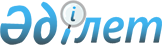 Денсаулық сақтау саласындағы мемлекеттік көрсетілетін қызметтер стандарттарын бекіту туралыҚазақстан Республикасы Денсаулық сақтау және әлеуметтік даму министрінің 2015 жылғы 27 сәуірдегі № 272 бұйрығы. Қазақстан Республикасының Әділет министрлігінде 2015 жылы 11 маусымда № 11304 тіркелді.       "Мемлекеттік көрсетілетін қызметтер туралы" 2013 жылғы 15 сәуірдегі Қазақстан Республикасының № 88-V Заңы 10-бабының 1) тармақшасына және "Халық денсаулығы және денсаулық сақтау жүйесі туралы" Қазақстан Республикасының 2009 жылғы 18 қыркүйектегі Кодексінің 7-бабы 1-тармағының 6) тармақшасына сәйкес БҰЙЫРАМЫН:      1. Мыналар:       1) осы бұйрыққа 1-қосымшаға сәйкес "Дәрігерді үйге шақыру" мемлекеттік көрсетілетін қызмет стандарты;       2) осы бұйрыққа 2-қосымшаға сәйкес "Дәрігердің қабылдауына жазылу" мемлекеттік көрсетілетін қызмет стандарты;       3) осы бұйрыққа 3-қосымшаға сәйкес "Медициналық-санитариялық алғашқы көмек көрсететін медициналық ұйымға бекіту" мемлекеттік көрсетілетін қызмет стандарты;       4) осы бұйрыққа 4-қосымшаға сәйкес "АИТВ инфекциясының бар-жоғына ерікті түрде жасырын және міндетті түрде құпия медициналық зерттеп-қаралу" мемлекеттік көрсетілетін қызмет стандарты;       5) осы бұйрыққа 5-қосымшаға сәйкес "Туберкулезге қарсы ұйымнан анықтама беру" мемлекеттік көрсетілетін қызмет стандарты;       6) осы бұйрыққа 6-қосымшаға сәйкес "Психоневрологиялық ұйымнан анықтама беру" мемлекеттік көрсетілетін қызмет стандарты;       7) осы бұйрыққа 7-қосымшаға сәйкес "Наркологиялық ұйымнан анықтама беру" мемлекеттік көрсетілетін қызмет стандарты;       8) осы бұйрыққа 8-қосымшаға сәйкес "Стационарлық науқастың медициналық картасынан үзінді көшірме беру" мемлекеттік көрсетілетін қызмет стандарты;       9) осы бұйрыққа 9-қосымшаға сәйкес "Медициналық-санитариялық алғашқы көмек көрсететін медициналық ұйымнан анықтама беру" мемлекеттік көрсетілетін қызмет стандарты;       10) осы бұйрыққа 10-қосымшаға сәйкес "Еңбекке уақытша жарамсыздық парағын беру" мемлекеттік көрсетілетін қызмет стандарты;       11) осы бұйрыққа 11-қосымшаға сәйкес "Еңбекке уақытша жарамсыздық туралы анықтама беру" мемлекеттік көрсетілетін қызмет стандарты;       12) осы бұйрыққа 12-қосымшаға сәйкес "Транспланттау мақсатында азаматтан қайтыс болғаннан кейін оның тіндерін және (немесе) ағзаларын (ағзалардың бөліктерін) алу мүмкіндігі туралы көзі тірісінде еркін көңіл білдіруіне келісім беру және қайтарып алуды тіркеу" мемлекеттік көрсетілетін қызмет стандарты;       13) осы бұйрыққа 13-қосымшаға сәйкес "Алдын ала міндетті медициналық қарап - тексеруден өту" мемлекеттік көрсетілетін қызмет стандарты;       14) осы бұйрыққа 14-қосымшаға сәйкес "Міндетті әлеуметтік медициналық сақтандыру аударымдарының және (немесе) жарналардың аударылған сомалары туралы ақпарат беру" мемлекеттік көрсетілетін қызмет стандарты;       15) осы бұйрыққа 15-қосымшаға сәйкес "Медициналық көрсетілетін қызметтерді тұтынушы ретінде міндетті әлеуметтік медициналық сақтандыру жүйесіне қатысуы туралы анықтамалар беру" мемлекеттік көрсетілетін қызмет стандарты;       16) осы бұйрыққа 16 - қосымшаға сәйкес "Жедел медициналық көмек көрсету" мемлекеттік көрсетілетін қызмет стандарты;       17) осы бұйрыққа 17 - қосымшаға сәйкес "Емдеуге жатқызу бюросы порталы арқылы тегін медициналық көмектің кепілдік берілген көлемі шеңберінде пациенттерге стационарға емделуге жатқызуға жолдама беру" мемлекеттік көрсетілетін қызмет стандарты;       18) осы бұйрыққа 18 - қосымшаға сәйкес "Көлік құралын басқаруға рұқсат алу туралы анықтама беру" мемлекеттік көрсетілетін қызмет стандарты;       19) осы бұйрыққа 19-қосымшаға сәйкес "Қазақстан Республикасының азаматтарын бюджет қаражаты есебінен шетелге емделуге жіберу мүмкіндігіне құжаттарды қабылдау және қарау" мемлекеттік көрсетілетін қызмет стандарты;       20) осы бұйрыққа 20-қосымшаға сәйкес "Санаторийлік -курорттық емдеу қажеттілігі туралы қорытынды беру" мемлекеттік көрсетілетін қызмет стандарты бекітілсін.      Ескерту. 1-тармақ жаңа редакцияда – ҚР Денсаулық сақтау министрінің 24.05.2019 № ҚР ДСМ-86 (алғашқы ресми жарияланған күнінен кейін күнтізбелік он күн өткен соң қолданысқа енгізіледі) бұйрығымен.
       2. Қазақстан Республикасы Денсаулық сақтау және әлеуметтік даму министрлігінің Медициналық көмекті ұйымдастыру департаменті:      1) осы бұйрықтың Қазақстан Республикасы Әділет министрлігінде мемлекеттік тіркелуін;      2) осы бұйрықты Қазақстан Республикасы Әділет министрлігінде мемлекеттік тіркегеннен кейін күнтізбелік он күн ішінде мерзімдік баспа басылымдарында және "Әділет" ақпараттық-құқықтық жүйесінде ресми жариялауға жіберілуін;      3) осы бұйрықтың Денсаулық сақтау және әлеуметтік даму министрлігінің интернет-ресурсында орналастырылуын қамтамасыз етсін.      3. Осы бұйрықтың орындалуын Қазақстан Республикасының Денсаулық сақтау және әлеуметтік даму вице-министрі А.В. Цойға жүктелсін.      4. Осы бұйрық алғашқы ресми жарияланған күнінен кейін күнтізбелік он күн өткен соң қолданысқа енгізіледі.       КЕЛІСІЛДІ          Қазақстан Республикасының          Инвестициялар және даму министрі          ________ Ә. Исекешев         2015 жылғы 8 мамыр       КЕЛІСІЛДІ          Қазақстан Республикасының          Ұлттық экономика министрі          ____________ Е. Досаев         2015 жылғы 8 мамыр "Дәрігерді үйге шақыру" мемлекеттік көрсетілетін қызмет стандарты 1-тарау. Жалпы ережелер       Ескерту. 1-тараудың тақырыбы жаңа редакцияда – ҚР Денсаулық сақтау министрінің 27.06.2017 № 464 (алғашқы ресми жарияланған күнінен кейін күнтізбелік он күн өткен соң қолданысқа енгізіледі) бұйрығымен.      1. "Дәрігерді үйге шақыру" мемлекеттік көрсетілетін қызметі (бұдан әрі – мемлекеттік көрсетілетін қызмет).      2. Мемлекеттік көрсетілетін қызмет стандартын Қазақстан Республикасы Денсаулық сақтау министрлігі (бұдан әрі – Министрлік) әзірледі.      Ескерту. 2-тармақ жаңа редакцияда – ҚР Денсаулық сақтау министрінің 24.05.2019 № ҚР ДСМ-86 (алғашқы ресми жарияланған күнінен кейін күнтізбелік он күн өткен соң қолданысқа енгізіледі) бұйрығымен.
      3. Мемлекеттік көрсетілетін қызметті медициналық-санитариялық алғашқы көмек көрсететін медициналық ұйымдар (бұдан әрі – көрсетілетін қызметті беруші) көрсетеді.      Мемлекеттік көрсетілетін қызметтерді көрсетуге өтініштерді қабылдау және олардың нәтижелерін беру:      1) көрсетілетін қызметті беруші (тікелей немесе көрсетілетін қызметті алушының телефоны бойынша өтініш берген кезде);      2) www.egov.kz "электрондық үкімет" веб-порталы (бұдан әрі – портал) арқылы жүзеге асырылады. 2-тарау. Мемлекеттік қызметті көрсету тәртібі       Ескерту. 2-тараудың тақырыбы жаңа редакцияда – ҚР Денсаулық сақтау министрінің 27.06.2017 № 464 (алғашқы ресми жарияланған күнінен кейін күнтізбелік он күн өткен соң қолданысқа енгізіледі) бұйрығымен.       4. Мемлекеттік қызметті көрсету мерзімі: көрсетілетін қызметті берушіге өтініш берген кезде:      1) көрсетілетін қызметті алушы көрсетілетін қызметті берушіге құжаттарды тапсырған сәттен бастап 10 (он) минуттан аспайды;      2) құжаттарды тапсыру үшін күтудің рұқсат етілген ең ұзақ уақыты – 10 (он) минуттан аспайды;      3) көрсетілетін қызметті алушыға қызмет көрсетудің рұқсат етілген ең ұзақ уақыты – 10 (он) минуттан аспайды.      портал арқылы өтініш берген кезде:      көрсетілетін қызметті алушы көрсетілетін қызметті берушіге құжаттарды тапсырған сәттен бастап – 30 (отыз) минуттан аспайды.      Мемлекеттік көрсетілетін қызмет көрсетілетін қызметті берушіге тікелей жүгінген кезде немесе телефон байланысы арқылы жүгінген күні көрсетіледі. Бұл ретте мемлекеттік көрсетілетін қызметті алуға сұраныс көрсетілетін қызметті берушінің жұмысы аяқталғанға дейін 2 сағат бұрын қабылданады (жұмыс күндері 18.00-ге дейін, сенбі күні 12.00-ге дейін).      Электрондық форматта мемлекеттік көрсетілетін қызмет порталға жүгінген күні көрсетіледі. Бұл ретте мемлекеттік қызметті көрсетуге сұраныс көрсетілетін қызметті берушінің жұмысы аяқталғанға дейін 2 сағат бұрын қабылданады (жұмыс күндері 18.00-ге дейін, сенбі күні 12.00-ге дейін).      5. Көрсетілетін мемлекеттік қызметтің нысаны: электрондық (ішінара автоматтандырылған) және (немесе) қағаз түрінде.      6. Мемлекеттік қызметті көрсету нәтижесі:      1) тікелей немесе телефон байланысы арқылы жүгінген кезде – көрсетілетін қызметті берушінің шақыруларды тіркеу журналында жазылу және дәрігердің келетін күнін, уақытын көрсете отырып, ауызша жауап беру;      2) порталға электронды форматта жүгінген кезде – жеке кабинетінде электрондық өтінім статусы түрінде хабарлама.      Бұл ретте мемлекеттік қызметті көрсетуге сұраныс қабылданғаннан кейін көрсетілетін қызметті алушыға белгіленген уақытта үйде медициналық көмек көрсетіледі.      7. Мемлекеттік көрсетілетін қызмет тегін көрсетіледі.      8. Жұмыс кестесі:      1) көрсетілетін қызметті беруші – Қазақстан Республикасының еңбек кодексіне сәйкес демалыс (жексенбі) және мереке күндерінен басқа, дүйсенбі – сенбі аралығында (дүйсенбі – жұма – үзіліссіз сағат 8.00-ден бастап 20.00-ге дейін, сенбі – сағат 9.00-ден 14.00-ге дейін);      2) портал – жөндеу жұмыстарын жүргізуге байланысты техникалық үзілістерді қоспағанда тәулік бойы (көрсетілетін қызметті алушы Қазақстан Республикасының еңбек кодексіне сәйкес жұмыс уақыты аяқталғаннан кейін, демалыс және мереке күндері жүгінген жағдайда өтініштерді қабылдау және мемлекеттік көрсетілетін қызметтерді көрсету нәтижелерін беру келесі жұмыс күні жүзеге асырылады).      9. Көрсетілетін қызметті алушы (не сенімхат бойынша оның өкілі) жүгінген кезде мемлекеттік қызметті көрсету үшін қажетті құжаттар:      1) көрсетілетін қызметті берушіге:      тікелей жүгінген жағдайда сәйкестендіру үшін жеке басын куәландыратын құжат;      2) порталға:      электрондық нұсқадағы сұраныс.      Көрсетілетін қызметті беруші жеке басын куәландыратын құжаттар туралы мәліметті "электрондық үкімет" шлюзі арқылы тиісті мемлекеттік ақпараттық жүйелерден алады.      Ескерту. 9-тармақ жаңа редакцияда – ҚР Денсаулық сақтау министрінің 27.06.2017 № 464 (алғашқы ресми жарияланған күнінен кейін күнтізбелік он күн өткен соң қолданысқа енгізіледі) бұйрығымен.
      9-1. Мемлекеттік қызметті көрсетуден бас тарту үшін мыналар негіз болып табылады:      1) мемлекеттік қызметті алу үшін көрсетілетін қызметті алушы ұсынған құжаттардың және (немесе) олардағы деректердің (мәліметтердің) анық еместігін анықтау;      2) қағидаларға сәйкес Медициналық-санитариялық алғашқы көмек көрсететін осы медициналық ұйымға бекітілуінің болмауы.      Ескерту. 2-тарау 9-1-тармақпен толықтырылды – ҚР Денсаулық сақтау министрінің 27.06.2017 № 464 (алғашқы ресми жарияланған күнінен кейін күнтізбелік он күн өткен соң қолданысқа енгізіледі); жаңа редакцияда – ҚР Денсаулық сақтау министрінің 27.09.2019 № ҚР ДСМ-128 (алғашқы ресми жарияланған күнінен кейін күнтізбелік он күн өткен соң қолданысқа енгізіледі) бұйрықтарымен.
 3-тарау. Көрсетілетін қызметті берушінің және (немесе) оның лауазымды адамдарының мемлекеттік қызметтерді көрсету мәселелері бойынша шешімдеріне, әрекетіне (әрекетсіздігіне) шағымдану тәртібі       Ескерту. 3-тараудың тақырыбы жаңа редакцияда – ҚР Денсаулық сақтау министрінің 27.06.2017 № 464 (алғашқы ресми жарияланған күнінен кейін күнтізбелік он күн өткен соң қолданысқа енгізіледі) бұйрығымен.      10. Мемлекеттік қызметті көрсету мәселелері бойынша көрсетілетін қызметті берушінің және (немесе) оның лауазымды адамдарының шешімдеріне, әрекетіне (әрекетсіздігіне): мемлекеттік көрсетілетін қызмет стандартының 12-тармағында көрсетілген мекенжай не 010000, Нұр-Сұлтан қаласы, Мәңгілік Ел даңғылы, 8-үй, Министрліктер үйі, № 5 кіреберіс мекенжайы бойынша көрсетілетін қызметті берушінің немесе Министрлік басшысының атына шағым беру арқылы шағымданады.      Шағымды қабылдаған адамның тегі мен аты-жөні, берілген шағымға жауап алу мерзімі мен орны (мөртаңба, кіріс нөмірі мен күні) көрсетіле отырып, шағымның тіркелуі, көрсетілетін қызметті берушінің, немесе Министрліктің кеңесінде оның қабылданғанын растау болып табылады. Шағым тіркелгеннен кейін жауапты орындаушыны айқындау және тиісті шаралар қабылдау үшін көрсетілетін қызметті берушінің немесе Министрліктің басшысына жіберіледі.      Көрсетілетін қызметті берушінің атына келіп түскен көрсетілетін қызметті алушының шағымы тіркелген күнінен бастап бес жұмысы күні ішінде қаралуға жатады. Көрсетілетін қызметті берушіге шағымды қарау нәтижелері туралы дәлелді жауап почта арқылы жіберіледі не көрсетілетін қызметті берушінің кеңсесіне қолма-қол беріледі.      Портал арқылы өтініш берген кезде шағымдану тәртібі туралы ақпаратты 8-800-080-7777, 1414 телефоны арқылы мемлекеттік қызмет көрсету мәселесі жөніндегі бірыңғай байланыс-орталығы арқылы алуға болады.      Электрондық өтініш портал арқылы жіберілген кезде көрсетілетін қызметті алушыға "жеке кабинетінен" өтініш туралы ақпарат қолжетімді болады, ол көрсетілетін қызметті берушінің шағымды өңдеуі барысында (жеткізу, тіркеу, орындау туралы белгі, шағымды қарау немесе қараудан бас тарту туралы жауап) жаңартылып отырады.      Көрсетілген мемлекеттік қызметтің нәтижелерімен келіспеген жағдайда, көрсетілген қызметті алушы мемлекеттік қызметтер көрсету сапасын бағалау және бақылау жөніндегі уәкілетті органға шағыммен жүгіне алады.      Мемлекеттік қызметтер көрсетудің сапасын бағалау және бақылау жөніндегі уәкілетті органның атына келіп түскен көрсетілген қызметті алушының шағымы тіркелген күнінен бастап он бес жұмыс күні ішінде қаралады.      Ескерту. 10-тармаққа өзгеріс енгізілді – ҚР Денсаулық сақтау министрінің 24.05.2019 № ҚР ДСМ-86 (алғашқы ресми жарияланған күнінен кейін күнтізбелік он күн өткен соң қолданысқа енгізіледі) бұйрығымен.
      11. Көрсетілген мемлекеттік қызметтің нәтижелерімен келіспеген жағдайда көрсетілген қызметті алушы Қазақстан Республикасының заңнамасында белгіленген тәртіппен сотқа жүгінуге құқылы. 4-тарау. Мемлекеттік, оның ішінде электрондық нысанда көрсетілетін қызметті көрсету ерекшеліктерін ескере отырып, өзге де талаптар       Ескерту. 4-тараудың тақырыбы жаңа редакцияда – ҚР Денсаулық сақтау министрінің 27.06.2017 № 464 (алғашқы ресми жарияланған күнінен кейін күнтізбелік он күн өткен соң қолданысқа енгізіледі) бұйрығымен.      12. Мемлекеттік қызмет көрсету орындарының мекенжайлары Министрліктің www.dsm.gov.kz интернет-ресурсында "Мемлекеттік көрсетілетін қызметтер" бөлімінде орналастырылған.      Ескерту. 12-тармақ жаңа редакцияда – ҚР Денсаулық сақтау министрінің 24.05.2019 № ҚР ДСМ-86 (алғашқы ресми жарияланған күнінен кейін күнтізбелік он күн өткен соң қолданысқа енгізіледі) бұйрығымен.
      13. Қызметті алушы мемлекеттік көрсетілетін қызметті портал арқылы электрондық нысанда алуға мүмкіндігі бар.      Ескерту. 13-тармақ жаңа редакцияда – ҚР Денсаулық сақтау министрінің 27.06.2017 № 464 (алғашқы ресми жарияланған күнінен кейін күнтізбелік он күн өткен соң қолданысқа енгізіледі) бұйрығымен.
      14. Көрсетілген қызметті беруші мемлекеттік қызмет көрсету тәртібі мен мәртебесі туралы ақпаратты қашықтықтан қол жеткізу режимінде порталдағы "жеке кабинеті", сондай-ақ мемлекеттік қызметтер көрсету мәселелері жөніндегі бірыңғай байланыс-орталығы арқылы ала алады.      15. Мемлекеттік қызметтер көрсету мәселелері жөніндегі анықтама қызметінің байланыс телефондары Министрліктің www.dsm.gov.kz интернет-ресурсында көрсетілген. Мемлекеттік қызметтер көрсету мәселелері жөніндегі бірыңғай байланыс-орталығы: 8-800-080-7777, 1414.      Ескерту. 15-тармақ жаңа редакцияда – ҚР Денсаулық сақтау министрінің 24.05.2019 № ҚР ДСМ-86 (алғашқы ресми жарияланған күнінен кейін күнтізбелік он күн өткен соң қолданысқа енгізіледі) бұйрығымен.
 "Дәрігердің қабылдауына жазылу" мемлекеттік көрсетілетін қызмет стандарты 1-тарау. Жалпы ережелер       Ескерту. 1-тараудың тақырыбы жаңа редакцияда – ҚР Денсаулық сақтау министрінің 27.06.2017 № 464 (алғашқы ресми жарияланған күнінен кейін күнтізбелік он күн өткен соң қолданысқа енгізіледі) бұйрығымен.      1. "Дәрігердің қабылдауына жазылу" мемлекеттік көрсетілетін қызметі (бұдан әрі – мемлекеттік көрсетілетін қызмет).      2. Мемлекеттік көрсетілетін қызмет стандартын Қазақстан Республикасы Денсаулық сақтау министрлігі (бұдан әрі – Министрлік) әзірледі.      Ескерту. 2-тармақ жаңа редакцияда – ҚР Денсаулық сақтау министрінің 24.05.2019 № ҚР ДСМ-86 (алғашқы ресми жарияланған күнінен кейін күнтізбелік он күн өткен соң қолданысқа енгізіледі) бұйрығымен.
      3. Мемлекеттік көрсетілетін қызметті медициналық-санитариялық алғашқы көмек көрсететін медициналық ұйымдар (бұдан әрі – көрсетілетін қызметті беруші) көрсетеді.      Мемлекеттік көрсетілетін қызметтерді көрсетуге өтініштерді қабылдау және олардың нәтижелерін беру:      1) көрсетілетін қызметті беруші (тікелей немесе көрсетілетін қызметті алушының телефоны бойынша өтініш берген кезде);      2) www.egov.kz "электрондық үкімет" веб-порталы (бұдан әрі – портал) арқылы жүзеге асырылады. 2-тарау. Мемлекеттік қызметті көрсету тәртібі       Ескерту. 2-тараудың тақырыбы жаңа редакцияда – ҚР Денсаулық сақтау министрінің 27.06.2017 № 464 (алғашқы ресми жарияланған күнінен кейін күнтізбелік он күн өткен соң қолданысқа енгізіледі) бұйрығымен.      4. Мемлекеттік қызметті көрсету мерзімі: көрсетілетін қызметті берушіге өтініш берген кезде:      1) көрсетілетін қызметті алушы көрсетілетін қызметті берушіге құжаттарды тапсырған сәттен бастап 10 (он) минуттан аспайды;      2) құжаттарды тапсыру үшін күтудің рұқсат етілген ең ұзақ уақыты – 10 (он) минуттан аспайды;      3) көрсетілетін қызметті алушыға қызмет көрсетудің рұқсат етілген ең ұзақ уақыты – 10 (он) минуттан аспайды.      портал арқылы өтініш берген кезде:      1) көрсетілетін қызметті алушы көрсетілетін қызметті берушіге құжаттарды тапсырған сәттен бастап – 30 (отыз) минуттан аспайды.      Мемлекеттік көрсетілетін қызмет көрсетілетін қызметті берушіге тікелей жүгінген кезде немесе телефон байланысы арқылы жүгінген күні көрсетіледі.      Бұл ретте мемлекеттік көрсетілетін қызметті алуға сұраныс көрсетілетін қызметті берушінің жұмысы аяқталғанға дейін 2 сағат бұрын қабылданады (жұмыс күндері 18.00-ге дейін, сенбі күні 12.00-ге дейін).      Электрондық форматта мемлекеттік көрсетілетін қызмет порталға жүгінген күні көрсетіледі. Бұл ретте мемлекеттік қызметті көрсетуге сұраныс көрсетілетін қызметті берушінің жұмысы аяқталғанға дейін 2 сағат бұрын қабылданады (жұмыс күндері 18.00-ге дейін, сенбі күні 12.00-ге дейін).      5. Көрсетілетін мемлекеттік қызметтің нысаны: электрондық (ішінара автоматтандырылған) және (немесе) қағаз түрінде.      6. Мемлекеттік қызметті көрсету нәтижесі:      1) тікелей немесе телефон байланысы арқылы жүгінген кезде – көрсетілетін қызметті берушінің шақыруларды тіркеу журналында жазылу және дәрігердің келетін күнін, уақытын көрсете отырып, ауызша жауап беру;      2) порталға электронды форматта жүгінген кезде – жеке кабинетінде электрондық өтінім статусы түрінде хабарлама.      Бұл ретте мемлекеттік қызметті көрсетуге сұраныс қабылданғаннан кейін көрсетілетін қызметті алушыға белгіленген уақытта үйде медициналық көмек көрсетіледі.      7. Мемлекеттік көрсетілетін қызмет тегін көрсетіледі.      8. Жұмыс кестесі:      1) көрсетілетін қызметті беруші – Қазақстан Республикасының еңбек кодексіне сәйкес демалыс (жексенбі) және мереке күндерінен басқа, дүйсенбі – сенбі аралығында (дүйсенбі – жұма – үзіліссіз сағат 8.00-ден бастап 20.00-ге дейін, сенбі – сағат 9.00-ден 14.00-ге дейін);      2) портал – жөндеу жұмыстарын жүргізуге байланысты техникалық үзілістерді қоспағанда тәулік бойы (көрсетілетін қызметті алушы Қазақстан Республикасының еңбек кодексіне сәйкес жұмыс уақыты аяқталғаннан кейін, демалыс және мереке күндері жүгінген жағдайда өтініштерді қабылдау және мемлекеттік көрсетілетін қызметтерді көрсету нәтижелерін беру келесі жұмыс күні жүзеге асырылады).      9. Көрсетілетін қызметті алушы (не сенімхат бойынша оның өкілі) жүгінген кезде мемлекеттік қызметті көрсету үшін қажетті құжаттар:      1) көрсетілетін қызметті берушіге:      тікелей жүгінген жағдайда сәйкестендіру үшін жеке басын куәландыратын құжат;      2) порталға:      электрондық нұсқадағы сұраныс.      Көрсетілетін қызметті беруші жеке басын куәландыратын құжаттар туралы мәліметті "электрондық үкімет" шлюзі арқылы тиісті мемлекеттік ақпараттық жүйелерден алады.      Ескерту. 9-тармақ жаңа редакцияда – ҚР Денсаулық сақтау министрінің 27.06.2017 № 464 (алғашқы ресми жарияланған күнінен кейін күнтізбелік он күн өткен соң қолданысқа енгізіледі) бұйрығымен.
      9-1. Мемлекеттік қызметті көрсетуден бас тарту үшін мыналар негіз болып табылады:      1) мемлекеттік қызметті алу үшін көрсетілетін қызметті алушы ұсынған құжаттардың және (немесе) олардағы деректердің (мәліметтердің) анық еместігін анықтау;       2) "Медициналық-санитариялық алғашқы көмек көрсету қағидаларын және Медициналық-санитариялық алғашқы көмек ұйымдарына бекіту қағидаларын бекіту туралы" Қазақстан Республикасы Денсаулық сақтау және әлеуметтік даму министрінің 2015 жылғы 28 сәуірдегі № 281 бұйрығына (Нормативтiк құқықтық актiлердi мемлекеттiк тіркеу тізілімінде № 11268 болып тіркелген) сәйкес Медициналық-санитариялық алғашқы көмек көрсететін осы медициналық ұйымға бекітілуінің болмауы.      Ескерту. 2-тарау 9-1-тармақпен толықтырылды – ҚР Денсаулық сақтау министрінің 27.06.2017 № 464 (алғашқы ресми жарияланған күнінен кейін күнтізбелік он күн өткен соң қолданысқа енгізіледі); жаңа редакцияда – ҚР Денсаулық сақтау министрінің 27.09.2019 № ҚР ДСМ-128 (алғашқы ресми жарияланған күнінен кейін күнтізбелік он күн өткен соң қолданысқа енгізіледі) бұйрықтарымен.
 3-тарау. Көрсетілетін қызметті берушінің және (немесе) оның лауазымды адамдарының мемлекеттік қызметтерді көрсету мәселелері бойынша шешімдеріне, әрекетіне (әрекетсіздігіне) шағымдану тәртібі       Ескерту. 3-тараудың тақырыбы жаңа редакцияда – ҚР Денсаулық сақтау министрінің 27.06.2017 № 464 (алғашқы ресми жарияланған күнінен кейін күнтізбелік он күн өткен соң қолданысқа енгізіледі) бұйрығымен.      10. Мемлекеттік қызметті көрсету мәселелері бойынша көрсетілетін қызметті берушінің және (немесе) оның лауазымды адамдарының шешімдеріне, әрекетіне (әрекетсіздігіне): мемлекеттік көрсетілетін қызмет стандартының 12-тармағында көрсетілген мекенжай не 010000, Нұр-Сұлтан қаласы, Мәңгілік Ел даңғылы, 8-үй, Министрліктер үйі, № 5 кіреберіс мекенжайы бойынша көрсетілетін қызметті берушінің немесе Министрлік басшысының атына шағым беру арқылы шағымдануы.      Шағымды қабылдаған адамның тегі мен аты-жөні, берілген шағымға жауап алу мерзімі мен орны (мөртаңба, кіріс нөмірі мен күні) көрсетіле отырып, шағымның тіркелуі, көрсетілетін қызметті берушінің, немесе Министрліктің кеңесінде оның қабылданғанын растау болып табылады. Шағым тіркелгеннен кейін жауапты орындаушыны айқындау және тиісті шаралар қабылдау үшін көрсетілетін қызметті берушінің немесе Министрліктің басшысына жіберіледі.      Көрсетілетін қызметті берушінің атына келіп түскен көрсетілетін қызметті алушының шағымы тіркелген күнінен бастап бес жұмысы күні ішінде қаралуға жатады. Көрсетілетін қызметті берушіге шағымды қарау нәтижелері туралы дәлелді жауап почта арқылы жіберіледі не көрсетілетін қызметті берушінің кеңсесіне қолма-қол беріледі.      Портал арқылы өтініш берген кезде шағымдану тәртібі туралы ақпаратты 8-800-080-7777, 1414 телефоны арқылы мемлекеттік қызмет көрсету мәселесі жөніндегі бірыңғай байланыс-орталығы арқылы алуға болады.      Электрондық өтініш портал арқылы жіберілген кезде көрсетілетін қызметті алушыға "жеке кабинетінен" өтініш туралы ақпарат қолжетімді болады, ол көрсетілетін қызметті берушінің шағымды өңдеуі барысында (жеткізу, тіркеу, орындау туралы белгі, шағымды қарау немесе қараудан бас тарту туралы жауап) жаңартылып отырады.      Көрсетілген мемлекеттік қызметтің нәтижелерімен келіспеген жағдайда, көрсетілген қызметті алушы мемлекеттік қызметтер көрсету сапасын бағалау және бақылау жөніндегі уәкілетті органға шағыммен жүгіне алады.      Мемлекеттік қызметтер көрсетудің сапасын бағалау және бақылау жөніндегі уәкілетті органның атына келіп түскен көрсетілген қызметті алушының шағымы тіркелген күнінен бастап он бес жұмыс күні ішінде қаралады.      Ескерту. 10-тармаққа өзгеріс енгізілді – ҚР Денсаулық сақтау министрінің 24.05.2019 № ҚР ДСМ-86 (алғашқы ресми жарияланған күнінен кейін күнтізбелік он күн өткен соң қолданысқа енгізіледі) бұйрығымен.
      11. Көрсетілген мемлекеттік қызметтің нәтижелерімен келіспеген жағдайда көрсетілген қызметті алушы Қазақстан Республикасының заңнамасында белгіленген тәртіппен сотқа жүгінуге құқылы. 4-тарау. Мемлекеттік, оның ішінде электрондық нысанда көрсетілетін қызметті көрсету ерекшеліктерін ескере отырып, өзге де талаптар       Ескерту. 4-тараудың тақырыбы жаңа редакцияда – ҚР Денсаулық сақтау министрінің 27.06.2017 № 464 (алғашқы ресми жарияланған күнінен кейін күнтізбелік он күн өткен соң қолданысқа енгізіледі) бұйрығымен.      12. Мемлекеттік қызмет көрсету орындарының мекенжайлары Министрліктің www.dsm.gov.kz интернет-ресурсында "Мемлекеттік көрсетілетін қызметтер" бөлімінде орналастырылған.      Ескерту. 12-тармақ жаңа редакцияда – ҚР Денсаулық сақтау министрінің 24.05.2019 № ҚР ДСМ-86 (алғашқы ресми жарияланған күнінен кейін күнтізбелік он күн өткен соң қолданысқа енгізіледі) бұйрығымен.
      13. Қызметті алушы мемлекеттік көрсетілетін қызметті портал арқылы электрондық нысанда алуға мүмкіндігі бар.      Ескерту. 13-тармақ жаңа редакцияда – ҚР Денсаулық сақтау министрінің 27.06.2017 № 464 (алғашқы ресми жарияланған күнінен кейін күнтізбелік он күн өткен соң қолданысқа енгізіледі) бұйрығымен.
      14. Көрсетілген қызметті беруші мемлекеттік қызмет көрсету тәртібі мен мәртебесі туралы ақпаратты қашықтықтан қол жеткізу режимінде порталдағы "жеке кабинеті", сондай-ақ мемлекеттік қызметтер көрсету мәселелері жөніндегі бірыңғай байланыс-орталығы арқылы ала алады.      15. Мемлекеттік қызметтер көрсету мәселелері жөніндегі анықтама қызметінің байланыс телефондары Министрліктің www.dsm.gov.kz интернет-ресурсында көрсетілген, Мемлекеттік қызметтер көрсету мәселелері жөніндегі бірыңғай байланыс-орталығы: 8-800-080-7777, 1414.      Ескерту. 15-тармақ жаңа редакцияда – ҚР Денсаулық сақтау министрінің 24.05.2019 № ҚР ДСМ-86 (алғашқы ресми жарияланған күнінен кейін күнтізбелік он күн өткен соң қолданысқа енгізіледі) бұйрығымен.
 "Алғашқы медициналық-санитариялық көмек көрсететін медициналық
ұйымдарға тіркелу" мемлекеттік көрсетілетін қызмет стандарты
1-тарау. Жалпы ережелер       Ескерту. 1-тараудың тақырыбы жаңа редакцияда – ҚР Денсаулық сақтау министрінің 27.06.2017 № 464 (алғашқы ресми жарияланған күнінен кейін күнтізбелік он күн өткен соң қолданысқа енгізіледі) бұйрығымен.      1. "Алғашқы медициналық-санитариялық көмек көрсететін медициналық ұйымдарға тіркелу" мемлекеттік көрсетілетін қызметі (бұдан әрі – мемлекеттік көрсетілетін қызмет).      2. Мемлекеттік көрсетілетін қызмет стандартын Қазақстан Республикасы Денсаулық сақтау министрлігі (бұдан әрі – Министрлік) әзірледі.      Ескерту. 2-тармақ жаңа редакцияда – ҚР Денсаулық сақтау министрінің 24.05.2019 № ҚР ДСМ-86 (алғашқы ресми жарияланған күнінен кейін күнтізбелік он күн өткен соң қолданысқа енгізіледі) бұйрығымен.
      3. Мемлекеттік қызметті медициналық-санитариялық алғашқы көмек көрсететін медициналық ұйымдар (бұдан әрі - көрсетілетін қызметті беруші) көрсетеді.      Мемлекеттік қызметті көрсетуге өтініштерді қабылдау және олардың нәтижелерін беру "электрондық үкімет" веб-порталы (бұдан әрі - портал) арқылы жүзеге асырылады.      Ескерту. 3-тармақ жаңа редакцияда – ҚР Денсаулық сақтау министрінің 07.12.2018 № ҚР ДСМ-36 (алғашқы ресми жарияланған күнінен кейін күнтізбелік он күн өткен соң қолданысқа енгізіледі) бұйрығымен.
 2-тарау. Мемлекеттік қызметті көрсету тәртібі       Ескерту. 2-тараудың тақырыбы жаңа редакцияда – ҚР Денсаулық сақтау министрінің 27.06.2017 № 464 (алғашқы ресми жарияланған күнінен кейін күнтізбелік он күн өткен соң қолданысқа енгізіледі) бұйрығымен.      4. Мемлекеттік қызметті көрсету мерзімі:      көрсетілетін қызметті берушіге өтініш берген кезде:      1) көрсетілетін қызметті алушы көрсетілетін қызметті берушіге құжаттарды тапсырған сәттен бастап 10 (он) минуттан аспайды;      2) құжаттарды тапсыру үшін күтудің рұқсат етілген ең ұзақ уақыты – 10 (он) минуттан аспайды;      3) көрсетілетін қызметті алушыға қызмет көрсетудің рұқсат етілген ең ұзақ уақыты – 10 (он) минуттан аспайды.      портал арқылы өтініш берген кезде:      көрсетілетін қызметті алушы көрсетілетін қызметті берушіге құжаттарды тапсырған сәттен бастап – 30 (отыз) минуттан аспайды.      Мемлекеттік көрсетілетін қызмет көрсетілетін қызметті берушіге тікелей жүгінген кезде немесе телефон байланысы арқылы жүгінген күні көрсетіледі. Бұл ретте мемлекеттік көрсетілетін қызметті алуға сұраныс көрсетілетін қызметті берушінің жұмысы аяқталғанға дейін 2 сағат бұрын қабылданады (жұмыс күндері 18.00-ге дейін, сенбі күні 12.00-ге дейін).      Электрондық форматта мемлекеттік көрсетілетін қызмет порталға жүгінген күні көрсетіледі. Бұл ретте мемлекеттік қызметті көрсетуге сұраныс көрсетілетін қызметті берушінің жұмысы аяқталғанға дейін 2 сағат бұрын қабылданады (жұмыс күндері 18.00-ге дейін, сенбі күні 12.00-ге дейін).      5. Мемлекеттік қызметті көрсету нысаны: электрондық (толық автоматтандырылған).      Ескерту. 5-тармақ жаңа редакцияда – ҚР Денсаулық сақтау министрінің 24.05.2019 № ҚР ДСМ-86 (алғашқы ресми жарияланған күнінен кейін күнтізбелік он күн өткен соң қолданысқа енгізіледі) бұйрығымен.
      6. Мемлекеттік қызметті көрсету нәтижесі - осы мемлекеттік көрсетілетін қызмет стандартына қосымшаға сәйкес көрсетілетін қызмет берушінің электрондық цифрлық қолтаңбасымен (бұдан әрі - ЭҚҚ) қол қойылған электрондық құжат форматында бекіту туралы хабарлама (талон).      Ескерту. 6-тармақ жаңа редакцияда – ҚР Денсаулық сақтау министрінің 27.09.2019 № ҚР ДСМ-128 (алғашқы ресми жарияланған күнінен кейін күнтізбелік он күн өткен соң қолданысқа енгізіледі) бұйрығымен.
      7. Мемлекеттік көрсетілетін қызмет тегін көрсетіледі.      8. Жұмыс кестесі:      1) көрсетілетін қызметті беруші – Қазақстан Республикасының еңбек кодексіне сәйкес демалыс (жексенбі) және мереке күндерінен басқа, дүйсенбі – сенбі аралығында (дүйсенбі – жұма – үзіліссіз сағат 8.00-ден бастап 20.00-ге дейін, сенбі – сағат 9.00-ден 14.00-ге дейін);      2) портал – жөндеу жұмыстарын жүргізуге байланысты техникалық үзілістерді қоспағанда тәулік бойы (көрсетілетін қызметті алушы Қазақстан Республикасының еңбек кодексіне сәйкес жұмыс уақыты аяқталғаннан кейін, демалыс және мереке күндері жүгінген жағдайда өтініштерді қабылдау және мемлекеттік көрсетілетін қызметтерді көрсету нәтижелерін беру келесі жұмыс күні жүзеге асырылады).      9. Көрсетілетін қызметті алушы порталға жүгінген кезде мемлекеттік қызмет көрсету үшін қажетті құжат:      электрондық құжат нысандағы сұраныс.      Көрсетілетін қызметті беруші жеке басын куәландыратын құжаттар туралы мәліметті "электрондық үкімет" шлюзі арқылы тиісті мемлекеттік ақпараттық жүйелерден алады.      Ескерту. 9-тармақ жаңа редакцияда – ҚР Денсаулық сақтау министрінің 24.05.2019 № ҚР ДСМ-86 (алғашқы ресми жарияланған күнінен кейін күнтізбелік он күн өткен соң қолданысқа енгізіледі) бұйрығымен.
      9-1. Мемлекеттік көрсетілетін қызметті көрсетуден бас тарту үшін мыналар негіз болып табылады:      1) мемлекеттік қызметті алу үшін көрсетілетін қызметті алушы ұсынған құжаттардың және (немесе) олардағы деректердің (мәліметтердің) анық еместігін анықтау;      2) медициналық ұйымды еркін таңдау құқығы бойынша басқа әкімшілік-аумақтық бірлікте орналасқан жақын жердегі емханаға бекітілетін шекаралас аумақтарда тұратын тұлғаларды қоспағанда, қызметті алушының медициналық-санитариялық алғашқы көмек көрсететін денсаулық сақтау субъектісі орналасқан әкімшілік-аумақтық бірлік шегінен (ауыл, кент, қала, облыстық маңызы бар қаладағы аудан, республикалық маңызы бар қала, астана) тыс нақты (тұрақты немесе уақытша) тұруын белгілеу;      3) балалар бекітілген жағдайда заңды өкілдігін растайтын құжаттың болмауы.      Ескерту. 2-тарау 9-1-тармақпен толықтырылды – ҚР Денсаулық сақтау министрінің 27.06.2017 № 464 (алғашқы ресми жарияланған күнінен кейін күнтізбелік он күн өткен соң қолданысқа енгізіледі); жаңа редакцияда – ҚР Денсаулық сақтау министрінің 27.09.2019 № ҚР ДСМ-128 (алғашқы ресми жарияланған күнінен кейін күнтізбелік он күн өткен соң қолданысқа енгізіледі) бұйрықтарымен.
 3-тарау. Көрсетілетін қызметті берушінің және (немесе) оның лауазымды адамдарының мемлекеттік қызметтерді көрсету мәселелері бойынша шешімдеріне, әрекетіне (әрекетсіздігіне) шағымдану тәртібі       Ескерту. 3-тараудың тақырыбы жаңа редакцияда – ҚР Денсаулық сақтау министрінің 27.06.2017 № 464 (алғашқы ресми жарияланған күнінен кейін күнтізбелік он күн өткен соң қолданысқа енгізіледі) бұйрығымен.      10. Мемлекеттік қызметті көрсету мәселелері бойынша көрсетілетін қызметті берушінің және (немесе) оның лауазымды адамдарының шешімдеріне, әрекетіне (әрекетсіздігіне): мемлекеттік көрсетілетін қызмет стандартының 12-тармағында көрсетілген мекенжай не 010000, Нұр-Сұлтан қаласы, Мәңгілік Ел даңғылы, 8-үй, Министрліктер үйі, № 5 кіреберіс мекенжайы бойынша көрсетілетін қызметті берушінің немесе Министрлік басшысының атына шағым беру арқылы шағымданады.      Шағымды қабылдаған адамның тегі мен аты-жөні, берілген шағымға жауап алу мерзімі мен орны (мөртаңба, кіріс нөмірі мен күні) көрсетіле отырып, шағымның тіркелуі, көрсетілетін қызметті берушінің, немесе Министрліктің кеңесінде оның қабылданғанын растау болып табылады. Шағым тіркелгеннен кейін жауапты орындаушыны айқындау және тиісті шаралар қабылдау үшін көрсетілетін қызметті берушінің немесе Министрліктің басшысына жіберіледі.      Көрсетілетін қызметті берушінің атына келіп түскен көрсетілетін қызметті алушының шағымы тіркелген күнінен бастап бес жұмысы күні ішінде қаралуға жатады. Көрсетілетін қызметті берушіге шағымды қарау нәтижелері туралы дәлелді жауап почта арқылы жіберіледі не көрсетілетін қызметті берушінің кеңсесіне қолма-қол беріледі.      Портал арқылы өтініш берген кезде шағымдану тәртібі туралы ақпаратты 8-800-080-7777, 1414 телефоны арқылы мемлекеттік қызмет көрсету мәселесі жөніндегі бірыңғай байланыс-орталығы арқылы алуға болады.      Электрондық өтініш портал арқылы жіберілген кезде көрсетілетін қызметті алушыға "жеке кабинетінен" өтініш туралы ақпарат қолжетімді болады, ол көрсетілетін қызметті берушінің шағымды өңдеуі барысында (жеткізу, тіркеу, орындау туралы белгі, шағымды қарау немесе қараудан бас тарту туралы жауап) жаңартылып отырады.      Көрсетілген мемлекеттік қызметтің нәтижелерімен келіспеген жағдайда, көрсетілген қызметті алушы мемлекеттік қызметтер көрсету сапасын бағалау және бақылау жөніндегі уәкілетті органға шағыммен жүгіне алады.      Мемлекеттік қызметтер көрсетудің сапасын бағалау және бақылау жөніндегі уәкілетті органның атына келіп түскен көрсетілген қызметті алушының шағымы тіркелген күнінен бастап он бес жұмыс күні ішінде қаралады.      Ескерту. 10-тармаққа өзгеріс енгізілді – ҚР Денсаулық сақтау министрінің 24.05.2019 № ҚР ДСМ-86 (алғашқы ресми жарияланған күнінен кейін күнтізбелік он күн өткен соң қолданысқа енгізіледі) бұйрығымен.
      11. Көрсетілген мемлекеттік қызметтің нәтижелерімен келіспеген жағдайда көрсетілген қызметті алушы Қазақстан Республикасының заңнамасында белгіленген тәртіппен сотқа жүгінуге құқылы. 4-тарау. Мемлекеттік, оның ішінде электрондық нысанда көрсетілетін қызметті көрсету ерекшеліктерін ескере отырып, өзге де талаптар       Ескерту. 4-тараудың тақырыбы жаңа редакцияда – ҚР Денсаулық сақтау министрінің 27.06.2017 № 464 (алғашқы ресми жарияланған күнінен кейін күнтізбелік он күн өткен соң қолданысқа енгізіледі) бұйрығымен.      12. Мемлекеттік қызмет көрсету орындарының мекенжайлары Министрліктің www.dsm.gov.kz интернет-ресурсында "Мемлекеттік көрсетілетін қызметтер" бөлімінде орналастырылған.      Ескерту. 12-тармақ жаңа редакцияда – ҚР Денсаулық сақтау министрінің 24.05.2019 № ҚР ДСМ-86 (алғашқы ресми жарияланған күнінен кейін күнтізбелік он күн өткен соң қолданысқа енгізіледі) бұйрығымен.
      13. Қызмет алушының мемлекеттік көрсетілетін қызметті портал арқылы электрондық нысанда алуға мүмкіндігі бар.      Ескерту. 13-тармақ жаңа редакцияда – ҚР Денсаулық сақтау министрінің 27.06.2017 № 464 (алғашқы ресми жарияланған күнінен кейін күнтізбелік он күн өткен соң қолданысқа енгізіледі) бұйрығымен.
      14. Көрсетілген қызметті беруші мемлекеттік қызмет көрсету тәртібі мен мәртебесі туралы ақпаратты қашықтықтан қол жеткізу режимінде порталдағы "жеке кабинеті", сондай-ақ мемлекеттік қызметтер көрсету мәселелері жөніндегі бірыңғай байланыс-орталығы арқылы ала алады.      15. Мемлекеттік қызметтер көрсету мәселелері жөніндегі анықтама қызметінің байланыс телефондары Министрліктің www.dsm.gov.kz интернет-ресурсында көрсетілген, Мемлекеттік қызметтер көрсету мәселелері жөніндегі бірыңғай байланыс-орталығы: 8-800-080-7777, 1414.      Ескерту. 15-тармақ жаңа редакцияда – ҚР Денсаулық сақтау министрінің 24.05.2019 № ҚР ДСМ-86 (алғашқы ресми жарияланған күнінен кейін күнтізбелік он күн өткен соң қолданысқа енгізіледі) бұйрығымен.
 Бекіту туралы хабарлама (талон) (электрондық нысан)      "Құрметті _______________________________________ Cіз "______" медициналық ұйымына бекітілдіңіз.      Көрсетілген қызметті беруші басшысының электрондық-цифрлық қолтаңбасы". "АИТВ-инфекциясының болуына ерікті анонимді және міндетті құпия медициналық
тексерілу" мемлекеттік көрсетілетін қызмет стандарты 1-тарау. Жалпы ережелер       Ескерту. 1-тараудың тақырыбы жаңа редакцияда – ҚР Денсаулық сақтау министрінің 27.06.2017 № 464 (алғашқы ресми жарияланған күнінен кейін күнтізбелік он күн өткен соң қолданысқа енгізіледі) бұйрығымен.      1. "АИТВ-инфекциясының болуына ерікті анонимді және міндетті құпия медициналық тексерілу" мемлекеттік көрсетілетін қызмет (бұдан әрі – мемлекеттік қызмет).      2. Мемлекеттік көрсетілетін қызмет стандартын Қазақстан Республикасы Денсаулық сақтау министрлігі (бұдан әрі – Министрлік) әзірледі.      Ескерту. 2-тармақ жаңа редакцияда – ҚР Денсаулық сақтау министрінің 24.05.2019 № ҚР ДСМ-86 (алғашқы ресми жарияланған күнінен кейін күнтізбелік он күн өткен соң қолданысқа енгізіледі) бұйрығымен.
      3. Мемлекеттік көрсетілетін қызметті медициналық-санитариялық алғашқы көмек көрсететін ұйымдар, облыстардың, Нұр-Сұлтан, Алматы және Шымкент қалаларының ЖИТС-тің алдын алу және оған қарсы күрес жөніндегі орталықтары (бұдан әрі – көрсетілетін қызметті беруші) көрсетеді.      Өтініштерді қабылдау және мемлекеттік көрсетілетін қызметтің нәтижелерін беру көрсетілетін қызметті беруші арқылы жүзеге асырылады.      Ескерту. 3-тармақ жаңа редакцияда – ҚР Денсаулық сақтау министрінің 27.09.2019 № ҚР ДСМ-128 (алғашқы ресми жарияланған күнінен кейін күнтізбелік он күн өткен соң қолданысқа енгізіледі) бұйрығымен.
 2-тарау. Мемлекеттік қызметті көрсету тәртібі       Ескерту. 2-тараудың тақырыбы жаңа редакцияда – ҚР Денсаулық сақтау министрінің 27.06.2017 № 464 (алғашқы ресми жарияланған күнінен кейін күнтізбелік он күн өткен соң қолданысқа енгізіледі) бұйрығымен.      4. Мемлекеттік қызметті көрсету мерзімі: көрсетілетін қызметті алушы көрсетілетін қызметті берушіге құжаттарды тапсырған сәттен бастап:      1) зерттеп-қараудың теріс нәтижесі жағдайында – 3 (үш) жұмыс күні, ауылдық жерлер үшін 5 (бес) жұмыс күні;      зерттеп-қараудың оң нәтижесінде - 15 (он бес) жұмыс күні;      2) құжаттарды тапсыру үшін күтудің рұқсат етілген ең ұзақ уақыты – 30 (отыз) минут;      3) көрсетілетін қызметті алушыға қызмет көрсетудің рұқсат етілген ең ұзақ уақыты – 60 (алпыс) минут.      Ескерту. 4-тармақ жаңа редакцияда – ҚР Денсаулық сақтау министрінің 27.09.2019 № ҚР ДСМ-128 (алғашқы ресми жарияланған күнінен кейін күнтізбелік он күн өткен соң қолданысқа енгізіледі) бұйрығымен.
      5. Мемлекеттік қызметті көрсету нысаны – қағаз түрінде.      6. Мемлекеттік қызметті көрсету нәтижесі қағаз түрінде:      1) адамның иммун тапшылығы вирусына антиденелерге (АИТВ 1, 2) және р24 антиденелерге зерттеп-қарау нәтижесі;       2) АИТВ инфекциясының антиденесін зерттеп-қарау туралы анықтама -сертификат (Қазақстан Республикасынан тыс жерлерге шығу мақсатында талап ету бойынша) "АИТВ инфекциясы мәселелері бойынша тегін негізде Қазақстан Республикасының азаматтарын, оралмандарды, шетел азаматтары мен Қазақстан Республикасының аумағында тұрақты тұратын азаматтығы жоқ адамдарды ерікті түрде анонимдік және (немесе) құпия медициналық зерттеп-қарау және консультация беру қағидаларын бекіту туралы" Қазақстан Республикасы Денсаулық сақтау және әлеуметтік даму министрінің 2015 жылғы 22 сәуірдегі № 246 бұйрығына (Нормативтiк құқықтық актiлердi мемлекеттiк тіркеу тізілімінде № 11145 болып тіркелген) және "Клиникалық және эпидемиологиялық көрсетілімдер бойынша адамдарды АИТВ инфекциясының болуына міндетті құпия медициналық зерттеп-қарау қағидаларын бекіту туралы" Қазақстан Республикасы Денсаулық сақтау және әлеуметтік даму министрінің 2015 жылғы 23 маусымдағы № 508 бұйрығына сәйкес (Нормативтiк құқықтық актiлердi мемлекеттiк тіркеу тізілімінде № 11803 болып тіркелген) жүргізіледі.      Анықтама оны берген сәтінен бастап 3 (үш) ай бойы жарамды.       "АИТВ-инфекциясының болуына ерікті анонимді және міндетті құпия медициналық тексерілу" мемлекеттік көрсетілетін қызметті алу үшін медициналық ұйымдар "Денсаулық сақтау ұйымдарының бастапқы медициналық құжаттама нысандарын бекіту туралы" Қазақстан Республикасы Денсаулық сақтау министрінің міндетін атқарушының 2010 жылғы 23 қарашадағы № 907 бұйрығымен (Нормативтiк құқықтық актiлердi мемлекеттiк тіркеу тізілімінде № 6697 болып тіркелген) бекітілген № 201/е нысан бойынша жолдама береді.      18 жасқа дейінгі тұлғаларға мемлекеттік қызмет көрсетілген жағдайда нәтижесі оның ата-анасына немесе заңды өкіліне беріледі.      Ескерту. 6-тармақ жаңа редакцияда – ҚР Денсаулық сақтау министрінің 27.09.2019 № ҚР ДСМ-128 (алғашқы ресми жарияланған күнінен кейін күнтізбелік он күн өткен соң қолданысқа енгізіледі) бұйрығымен.
      7. Мемлекеттік қызмет мына адамдарға тегін көрсетіледі:      Қазақстан Республикасы азаматтары мен оралмандарына;      Қазақстан Республикасының аумағында тұрақты тұратын шетелдіктер мен азаматтығы жоқ адамдарға;      "Медициналық қызметтер көрсету тәртібі бөлігінде Тәуелсіз Мемлекеттер Достастығына қатысушы мемлекеттердің азаматтарына медициналық көмек көрсету туралы келісімді іске асыру тетігі туралы" 1997 жылғы 27 наурыздағы Хаттамасына сәйкес азаматтардың жекелеген санаттары үшін.      Осы тармақта көрсетілмеген адамдарға, мемлекеттік қызметті ақылы шартта көрсетіледі.       Мемлекеттік қызметті көрсету құнын көрсетілетін қызметті беруші "Халық денсаулығы және денсаулық сақтау жүйесі туралы" 2009 жылғы 18 қыркүйектегі Қазақстан Республикасы Кодексінің 35-бабына сәйкес айқындайды және осы мемлекеттік көрсетілетін қызмет стандартының 12-тармағында көрсетілген көрсетілетін қызметті берушінің интернет-ресурсында не көрсетілетін қызметті берушінің үй-жайларында орналастырылады.      Төлем қолма-қол төлеу, банктік карта немесе көрсетілетін қызметті беруші ұйымының шотына аудару арқылы жүргізіледі.      Ескерту. 7-тармақ жаңа редакцияда – ҚР Денсаулық сақтау министрінің 27.09.2019 № ҚР ДСМ-128 (алғашқы ресми жарияланған күнінен кейін күнтізбелік он күн өткен соң қолданысқа енгізіледі) бұйрығымен.
       8. Көрсетілген қызметті берушінің жұмыс кестесі осы мемлекеттік көрсетілетін қызмет стандартының 12-тармақшасында көрсетілген.      Қабылдау кезек тәртібімен жүзеге асырылады, алдын ала жазылу және тездетіп қызмет көрсету көзделмеген.      9. Көрсетілетін қызметті алушы жүгінген кезде мемлекеттік қызметті көрсету үшін қажетті құжаттардың тізбесі:      1) АИТВ-инфекциясының бар-жоғына ерікті құпия медициналық зерттеп-қарау, АИТВ-инфекциясының бар-жоғына міндетті құпия медициналық тексеру қызметін алған кезде-жеке басын куәландыратын құжат.      2) АИТВ-инфекциясының бар-жоғына анонимді медициналық зерттеп-қарау қызметін алған кезде құжаттар талап етілмейді, тұтынушыға жеке код беріледі.      Ескерту. 9-тармақ жаңа редакцияда – ҚР Денсаулық сақтау министрінің 27.09.2019 № ҚР ДСМ-128 (алғашқы ресми жарияланған күнінен кейін күнтізбелік он күн өткен соң қолданысқа енгізіледі) бұйрығымен.
      9-1. Көрсетілетін қызметті алушының мемлекеттік көрсетілетін қызметті алу үшін ұсынған құжаттардың және (немесе) олардағы деректердің (мәліметтердің) анық еместігін анықтауы мемлекеттік қызметті көрсетуден бас тарту үшін негіз болып табылады.      Ескерту. 2-тарау 9-1-тармақпен толықтырылды – ҚР Денсаулық сақтау министрінің 27.06.2017 № 464 (алғашқы ресми жарияланған күнінен кейін күнтізбелік он күн өткен соң қолданысқа енгізіледі) бұйрығымен.
 3-тарау. Көрсетілетін қызметті берушінің және (немесе) оның лауазымды адамдарының мемлекеттік қызметтерді көрсету мәселелері бойынша шешімдеріне, әрекетіне (әрекетсіздігіне) шағымдану тәртібі       Ескерту. 3-тараудың тақырыбы жаңа редакцияда – ҚР Денсаулық сақтау министрінің 27.06.2017 № 464 (алғашқы ресми жарияланған күнінен кейін күнтізбелік он күн өткен соң қолданысқа енгізіледі) бұйрығымен.      10. Мемлекеттік қызметті көрсету мәселелері бойынша көрсетілетін қызметті берушінің және (немесе) оның лауазымды адамдарының шешімдеріне, әрекетіне (әрекетсіздігіне): мемлекеттік көрсетілетін қызмет стандартының 12-тармағында көрсетілген мекенжай не 010000, Нұр-Сұлтан қаласы, Мәңгілік Ел даңғылы, 8-үй, Министрліктер үйі, № 5 кіреберіс мекенжайы бойынша көрсетілетін қызметті берушінің немесе Министрлік басшысының атына шағым беру арқылы шағымданады.      Шағымды қабылдаған адамның тегі мен аты-жөні, берілген шағымға жауапты алу мерзімі мен орны (мөртабан, кіріс нөмірі мен күні) көрсетіле отырып тіркеу, көрсетілетін қызметті берушінің, Министрліктің кеңесінде шағымның қабылданғанын растау болып табылады. Шағым тіркелгеннен кейін жауапты орындаушыны белгілеу және тиісті шаралар қабылдау үшін көрсетілетін қызметті берушінің, Министрліктің басшысына жіберіледі.      Көрсетілген мемлекеттік қызметтің нәтижелерімен келіспеген жағдайда көрсетілген қызметті алушы мемлекеттік қызметтер көрсету сапасын бағалау және бақылау жөніндегі уәкілетті органға шағымымен жүгіне алады.      Мемлекеттік қызметтер көрсету сапасын бағалау және бақылау жөніндегі уәкілетті органның мекенжайына келіп түскен көрсетілген қызметті алушының шағымы тіркелген күнінен бастап он бес жұмыс күні ішінде қаралады.      Ескерту. 10-тармаққа өзгеріс енгізілді – ҚР Денсаулық сақтау министрінің 24.05.2019 № ҚР ДСМ-86 (алғашқы ресми жарияланған күнінен кейін күнтізбелік он күн өткен соң қолданысқа енгізіледі) бұйрығымен.
      11. Көрсетілген мемлекеттік қызметтің нәтижелерімен келіспеген жағдайда көрсетілген қызметті алушы Қазақстан Республикасының заңнамасында белгіленген тәртіппен сотқа жүгінеді. 4-тарау. Мемлекеттік, оның ішінде электрондық нысанда көрсетілетін қызметті көрсету ерекшеліктерін ескере отырып, өзге де талаптар       Ескерту. 4-тараудың тақырыбы жаңа редакцияда – ҚР Денсаулық сақтау министрінің 27.06.2017 № 464 (алғашқы ресми жарияланған күнінен кейін күнтізбелік он күн өткен соң қолданысқа енгізіледі) бұйрығымен.      12. Мемлекеттік қызмет көрсету орындарының мекенжайлары Министрліктің www.dsm.gov.kz интернет-ресурсында "Мемлекеттік көрсетілетін қызметтер" бөлімінде немесе көрсетілетін қызметті берушінің үй-жайларында орналастырылған.      Ескерту. 12-тармақ жаңа редакцияда – ҚР Денсаулық сақтау министрінің 24.05.2019 № ҚР ДСМ-86 (алғашқы ресми жарияланған күнінен кейін күнтізбелік он күн өткен соң қолданысқа енгізіледі) бұйрығымен.
      13. Көрсетілген қызметті алушы мемлекеттік қызмет көрсету тәртібі мен мәртебесі туралы қашықтықтағы қолжетімділік режімінде бірыңғай байланыс-орталығы арқылы ақпараттарды алуға мүмкіндігі бар.      Порталдағы "жеке кабинет", сондай-ақ бірыңғай байланыс-орталығы арқылы ала алады.      14. Мемлекеттік қызметтер көрсету мәселелері жөніндегі анықтама қызметінің байланыс телефондары Министрліктің www.dsm.gov.kz интернет-ресурсында көрсетілген, Мемлекеттік қызметтер көрсету мәселелері жөніндегі бірыңғай байланыс-орталығы: 8-800-080-7777, 1414.      Ескерту. 14-тармақ жаңа редакцияда – ҚР Денсаулық сақтау министрінің 24.05.2019 № ҚР ДСМ-86 (алғашқы ресми жарияланған күнінен кейін күнтізбелік он күн өткен соң қолданысқа енгізіледі) бұйрығымен.
 "Туберкулезге қарсы ұйымнан анықтама беру" мемлекеттік көрсетілетін қызмет стандарты       Ескерту. Стандарт жаңа редакцияда – ҚР Денсаулық сақтау министрінің 24.05.2019 № ҚР ДСМ-86 (алғашқы ресми жарияланған күнінен кейін күнтізбелік он күн өткен соң қолданысқа енгізіледі) бұйрығымен. 1-тарау. Жалпы ережелер      1. "Туберкулезге қарсы ұйымнан анықтама беру" мемлекеттік көрсетілетін қызметі (бұдан әрі – мемлекеттік көрсетілетін қызмет).      2. Мемлекеттік көрсетілетін қызмет стандартын Қазақстан Республикасы Денсаулық сақтау министрлігі (бұдан әрі – Министрлік) әзірледі.      3. Мемлекеттік қызметті денсаулық сақтау ұйымдары (бұдан әрі - көрсетілетін қызметті беруші) көрсетеді.      Мемлекеттік қызметті көрсету үшін қажетті құжаттардың тізбесімен өтініштерді қабылдау және көрсетілген мемлекеттік қызмет нәтижелерін беру www.egov.kz "электрондық үкімет" веб-порталы (бұдан әрі - портал) арқылы жүзеге асырылады. 2-тарау. Мемлекеттік қызметті көрсету тәртібі      4. Мемлекеттік қызметті көрсету мерзімі:      1) құжаттардың пакетін порталға тапсырған сәттен бастап – 30 (отыз) минут;      2) құжаттарды тапсыру үшін күтудің рұқсат етілген ең ұзақ уақыты – 15 (он бес) минут;      3) қызмет көрсетудің рұқсат етілген ең ұзақ уақыты – 30 (отыз) минут;      5. Мемлекеттік қызметті көрсету нысаны: электрондық (толық автоматтандырылған).      6. Мемлекеттік қызметті көрсету нәтижесі – осы мемлекеттік көрсетілетін қызмет стандартына 1-қосымшаға сәйкес электрондық түрдегі нысанда диспансерлік есепте тұратыны/тұрмайтыны туралы анықтама.      Анықтама "Туберкулезбен ауыратын науқастардың ұлттық тіркелімі" деректер базасында тексеруден кейін беріледі.      Анықтаманың жарамдылық мерзімі – күнтізбелік 10 күн.      7. Мемлекеттік қызмет тегін көрсетіледі.      8. Жұмыс кестесі:      портал – жөндеу жұмыстарын жүргізуге байланысты техникалық үзілістерді қоспағанда тәулік бойы (көрсетілетін қызметті алушы Қазақстан Республикасының еңбек кодексіне сәйкес жұмыс уақыты аяқталғаннан кейін, демалыс және мереке күндері жүгінген кезде өтініштерді қабылдау және мемлекеттік қызметтерді көрсету нәтижелерін беру келесі жұмыс күні жүзеге асырылады).      9. Көрсетілетін қызметті алушы порталға жүгінген кезде мемлекеттік қызмет көрсету үшін қажетті құжаттар:      электрондық құжат нысандағы сұрау салу;      "электрондық үкімет" веб-порталындағы пайдаланушы кабинетінен ұсынылған субъектінің келісімі жағдайы кезінде, сондай-ақ субъектінің "электрондық үкімет" веб-порталында тіркелген ұялы байланысының абоненттік нөмірі арқылы бір реттік парольді беру немесе "электрондық үкімет" веб-порталының хабарламасына жауап ретінде қысқа мәтіндік хабарлама жолдау арқылы үшінші тұлғалардың электрондық сұрау салуы.      Көрсетілетін қызметті алушының "жеке кабинетіне" мемлекеттік қызмет көрсету нәтижесін алу күні мен уақыты көрсетіле отырып, сұрау салуды қабылдау туралы хабарлама-есеп жіберіледі.      Көрсетілетін қызметті беруші жеке басын куәландыратын құжаттар туралы мәліметті "электрондық үкімет" шлюзі арқылы тиісті мемлекеттік ақпараттық жүйелерден алады.      Ескерту. 9-тармақ жаңа редакцияда – ҚР Денсаулық сақтау министрінің 27.09.2019 № ҚР ДСМ-128 (алғашқы ресми жарияланған күнінен кейін күнтізбелік он күн өткен соң қолданысқа енгізіледі) бұйрығымен.
      10. Көрсетілетін қызметті алушының мемлекеттік көрсетілетін қызметті алу үшін ұсынған құжаттарының және (немесе) олардағы деректердің (мәліметтердің) нақты еместігін анықтау мемлекеттік қызмет көрсетуден бас тарту негіз болып табылады. 3-тарау. Көрсетілетін қызметті берушінің және (немесе) оның лауазымды адамдарының мемлекеттік қызметтерді көрсету мәселелері бойынша шешімдеріне, әрекетіне (әрекетсіздігіне) шағымдану тәртібі      11. Мемлекеттік қызметті көрсету мәселелері бойынша көрсетілетін қызметті берушінің және (немесе) оның лауазымды адамдарының шешімдеріне, әрекетіне (әрекетсіздігіне): мемлекеттік көрсетілетін қызмет стандартының 12-тармағында көрсетілген мекенжай не 010000, Нұр-Сұлтан қаласы, Мәңгілік Ел даңғылы, 8-үй, Министрліктер үйі, № 5 кіреберіс мекенжайы бойынша көрсетілетін қызметті берушінің немесе Министрлік басшысының атына шағым беру арқылы шағымданады.      Шағымды қабылдаған адамның тегі мен аты-жөні, берілген шағымға жауап алу мерзімі мен орны (мөртаңба, кіріс нөмірі мен күні) көрсетіле отырып, шағымның тіркелуі, көрсетілетін қызметті берушінің немесе Министрліктің кеңесінде оның қабылданғанын растау болып табылады. Шағым тіркелгеннен кейін жауапты орындаушыны айқындау және тиісті шаралар қабылдау үшін көрсетілетін қызметті берушінің немесе Министрліктің басшысына жіберіледі.      Көрсетілетін қызметті берушінің атына келіп түскен көрсетілетін қызметті алушының шағымы тіркелген күнінен бастап бес жұмыс күні ішінде қаралуға жатады. Көрсетілетін қызметті берушіге шағымды қарау нәтижелері туралы дәлелді жауап почта арқылы жіберіледі не көрсетілетін қызметті берушінің кеңсесіне қолма-қол беріледі.      Көрсетілген мемлекеттік қызметтің нәтижелерімен келіспеген жағдайда көрсетілген қызметті алушы мемлекеттік қызметтер көрсету сапасын бағалау және бақылау жөніндегі уәкілетті органға шағымымен жүгіне алады.      Мемлекеттік қызметтер көрсетудің сапасын бағалау және бақылау жөніндегі уәкілетті органның атына келіп түскен көрсетілген қызметті алушының шағымы тіркелген күнінен бастап он бес жұмыс күні ішінде қаралады.      12. Көрсетілген мемлекеттік қызметтің нәтижелерімен келіспеген жағдайда, көрсетілген қызметті алушы Қазақстан Республикасының заңнамасында белгіленген тәртіппен сотқа жүгінеді. 4-тарау. Мемлекеттік, оның ішінде электрондық нысанда көрсетілетін қызметті      13. Мемлекеттік қызмет көрсету орындарының мекенжайлары Министрліктің www.dsm.gov.kz интернет-ресурсында "Мемлекеттік көрсетілетін қызметтер" бөлімінде немесе көрсетілетін қызметті берушінің үй-жайларында орналастырылған.      14. Көрсетілген қызметті алушының мемлекеттік қызметтер көрсету мәселелері жөніндегі бірыңғай байланыс-орталығы арқылы мемлекеттік қызмет көрсету тәртібі мен мәртебесі туралы ақпаратты қашықтықтан қол жеткізу режимінде алу мүмкіндігі бар.      15. Мемлекеттік қызметтер көрсету мәселелері жөніндегі анықтама қызметінің байланыс телефондары Министрліктің www.dsm.gov.kz интернет-ресурсында көрсетілген, Мемлекеттік қызметтер көрсету мәселелері жөніндегі бірыңғай байланыс-орталығы: 8-800-080-7777, 1414. Анықтама/Справка      Туберкулезге қарсы ұйымнан/ с противотуберкулезной организации      _________________________________________________________________       азаматқа берілді/Выдана гр-ну (гр-ке)        (көрсетілетін қызметті алушының Т.А.Ә.(болған жағдайда) және туған күні)       (Фамилия, Имя, Отчество (при его наличии) и дата рождения услугополучателя);      _________________________________________________________________       Ол "Туберкулезбен ауыратын науқастардың ұлттық тіркелімінің" деректері        бойынша диспансерлік есепте тұрмайды (немесе тұрады, бұл жағдайда есепке        қойылған күні мен диагнозы көрсетіледі)/В том, что он (она) по данным        "Национальный регистр больных туберкулезом" на диспансерном учете не       состоит (или состоит, в этом случае указать дату постановки на учет и диагноз);      _________________________________________________________________       Фтизиатр дәрігердің Т.А.Ә.(болған жағдайда), қолы/Фамилия, Имя, Отчество       (при его наличии) врача-фтизиатра, подпись ___________________________       Жоғары жағында анықтаманы берген көрсетілген қызметті берушінің мөртаңбасы       қойылады/Вверху ставится штамп услугодателя, выдавшего справку. "Психоневрологиялық ұйымнан анықтама беру" мемлекеттік көрсетілетін қызмет стандарты       Ескерту. Стандарт жаңа редакцияда – ҚР Денсаулық сақтау министрінің 24.05.2019 № ҚР ДСМ-86 (алғашқы ресми жарияланған күнінен кейін күнтізбелік он күн өткен соң қолданысқа енгізіледі) бұйрығымен. 1-тарау. Жалпы ережелер      1. "Психоневрологиялық ұйымнан анықтама беру" мемлекеттік көрсетілетін қызметі (бұдан әрі – мемлекеттік көрсетілетін қызмет).      2. Мемлекеттік көрсетілетін қызмет стандартын Қазақстан Республикасы Денсаулық сақтау министрлігі (бұдан әрі – Министрлік) әзірледі.      3. Мемлекеттік қызметті денсаулық сақтау ұйымдары (бұдан әрі - көрсетілетін қызметті беруші) көрсетеді.      Мемлекеттік қызмет көрсетуге өтініштерді қабылдау және олардың нәтижелерін беру:      1) "Азаматтарға арналған үкімет" мемлекеттік корпорациясы" коммерциялық емес акционерлік қоғамы (бұдан әрі – Мемлекеттік корпорация);      2) www.egov.kz "электрондық үкімет" веб-порталы (бұдан әрі – портал) арқылы жүзеге асырылады. 2-тарау. Мемлекеттік қызметті көрсету тәртібі      4. Мемлекеттік қызметті көрсету мерзімі:      1) құжатты Мемлекеттік корпорацияға тапсырған сәттен бастап және порталға жүгінген кезде – 30 (отыз) минут;      2) құжаттарды тапсыру үшін күтудің рұқсат етілген ең ұзақ уақыты – 15 (он бес) минут;      3) қызмет көрсетудің рұқсат етілген ең ұзақ уақыты – 30 (отыз) минут.      5. Мемлекеттік қызметті көрсету нысаны: электрондық (ішінара автоматтандырылған) және (немесе) қағаз түрінде.      6. Мемлекеттік қызметті көрсету нәтижесі – осы мемлекеттік көрсетілетін қызмет стандартына 1-қосымшаға сәйкес электрондық құжат түріндегі нысанда диспансерлік есепте тұратыны/тұрмайтыны туралы анықтама.      Анықтама "Психикалық науқастардың тіркелімі" деректер базасында тексеруден кейін беріледі.      7. Мемлекеттік қызмет тегін көрсетіледі;      8. Жұмыс кестесі:      1) көрсетілетін қызметті беруші – Қазақстан Республикасының еңбек заңнамасына сәйкес демалыс және мереке күндерінен басқа, дүйсенбі – жұма аралығында үзіліссіз сағат 9.00-ден бастап 17.00-ге дейін.      2) Мемлекеттік корпорация – Қазақстан Республикасының еңбек заңнамасына сәйкес демалыс және мереке күндерінен басқа, дүйсенбі – сенбі аралығында түскі үзіліссіз, сағат 9-00-ден 20-00-ге дейін (сенбі күні сағат 9.00 –ден 16.00-ге дейін) белгіленген жұмыс кестесіне сәйкес;      Құжаттарды қабылдау көрсетілетін қызмет алушының таңдауы бойынша "электрондық кезек" тәртібінде, не жеделдетіп қызмет көрсетусіз "электрондық үкімет" веп-порталы арқылы электрондық кезекті броньдау жолымен жүзеге асырылады;      3) портал – жөндеу жұмыстарын жүргізуге байланысты техникалық үзілістерді қоспағанда, тәулік бойы (көрсетілетін қызметті алушы жұмыс уақыты аяқталғаннан кейін және Қазақстан Республикасының еңбек заңнамасына сәйкес демалыс және мереке күндері жүгінген кезде өтінішті қабылдау және мемлекеттік қызмет көрсету нәтижелерін беру келесі жұмыс күні жүзеге асырылады).      9. Көрсетілетін қызметті алушы (не сенімхат бойынша оның өкілі) жүгінген кезде мемлекеттік қызметті көрсету үшін қажетті құжаттар:      1) Мемлекеттік корпорацияда:      жеке басын сәйкестендіру үшін жеке басын куәландыратын құжат;      заңды өкілдің өкілеттілігін растайтын құжат (кәмелетке толмағандар үшін);      қамқоршылықты (әрекет етуге қабілетсіздік деп сотпен танылған тұлға үшін) растайтын құжат;      2) порталға:      электрондық құжат нысанындағы сұрау салу;      "электрондық үкімет" веб-порталындағы пайдаланушы кабинетінен ұсынылған субъектінің келісімі жағдайы кезінде, сондай-ақ субъектінің "электрондық үкімет" веб-порталында тіркелген ұялы байланысының абоненттік нөмірі арқылы бір реттік парольді беру немесе "электрондық үкімет" веб-порталының хабарламасына жауап ретінде қысқа мәтіндік хабарлама жолдау арқылы үшінші тұлғалардың электрондық сұрау салуы.      Көрсетілетін қызметті алушының "жеке кабинетіне" мемлекеттік қызмет көрсету нәтижесін алу күні мен уақыты көрсетіле отырып, сұрау салуды қабылдау туралы хабарлама-есеп жіберіледі.      Көрсетілетін қызметті беруші жеке басын куәландыратын құжаттар туралы мәліметті "электрондық үкімет" шлюзі арқылы тиісті мемлекеттік ақпараттық жүйелерден алады.      Ескерту. 9-тармақ жаңа редакцияда – ҚР Денсаулық сақтау министрінің 27.09.2019 № ҚР ДСМ-128 (алғашқы ресми жарияланған күнінен кейін күнтізбелік он күн өткен соң қолданысқа енгізіледі) бұйрығымен.
      10. Көрсетілетін қызметті алушының мемлекеттік көрсетілетін қызметті алу үшін ұсынған құжаттарының және (немесе) олардағы деректердің (мәліметтердің) анық еместігін анықтау мемлекеттік қызметті көрсетуден бас тарту үшін негіз болып табылады. 3-тарау. Көрсетілетін қызметті берушінің және (немесе) оның лауазымды адамдарының мемлекеттік қызметтерді көрсету мәселелері бойынша шешімдеріне, әрекетіне (әрекетсіздігіне) шағымдану тәртібі      11. Мемлекеттік қызметті көрсету мәселелері бойынша көрсетілетін қызметті берушінің және (немесе) оның лауазымды адамдарының шешімдеріне, әрекетіне (әрекетсіздігіне): мемлекеттік көрсетілетін қызмет стандартының 12-тармағында көрсетілген мекенжай не 010000, Нұр - Сұлтан қаласы, Мәңгілік Ел даңғылы, 8-үй, Министрліктер үйі, № 5 кіреберіс мекенжайы бойынша көрсетілетін қызметті берушінің немесе Министрлік басшысының атына шағым беру арқылы шағымданады.      Шағымды қабылдаған адамның тегі мен аты-жөні, берілген шағымға жауап алу мерзімі мен орны (мөртаңба, кіріс нөмірі мен күні) көрсетіле отырып, шағымның тіркелуі, көрсетілетін қызметті берушінің немесе Министрліктің кеңесінде оның қабылданғанын растау болып табылады. Шағым тіркелгеннен кейін жауапты орындаушыны айқындау және тиісті шаралар қабылдау үшін көрсетілетін қызметті берушінің немесе Министрліктің басшысына жіберіледі.      Көрсетілетін қызметті берушінің атына келіп түскен көрсетілетін қызметті алушының шағымы тіркелген күнінен бастап бес жұмыс күні ішінде қаралуға жатады. Көрсетілетін қызметті берушіге шағымды қарау нәтижелері туралы дәлелді жауап почта арқылы жіберіледі не көрсетілетін қызметті берушінің кеңсесіне қолма-қол беріледі.      Көрсетілген мемлекеттік қызметтің нәтижелерімен келіспеген жағдайда көрсетілген қызметті алушы мемлекеттік қызметтер көрсету сапасын бағалау және бақылау жөніндегі уәкілетті органға шағымымен жүгіне алады.      Мемлекеттік қызметтер көрсетудің сапасын бағалау және бақылау жөніндегі уәкілетті органның атына келіп түскен көрсетілген қызметті алушының шағымы тіркелген күнінен бастап он бес жұмыс күні ішінде қаралады.      12. Көрсетілген мемлекеттік қызметтің нәтижелерімен келіспеген жағдайда, көрсетілген қызметті алушы Қазақстан Республикасының заңнамасында белгіленген тәртіппен сотқа жүгінеді. 4-тарау. Мемлекеттік, оның ішінде электрондық нысанда көрсетілетін қызметті көрсету ерекшеліктерін ескере отырып, өзге де талаптар      13. Мемлекеттік қызмет көрсету орындарының мекенжайлары Министрліктің www.dsm.gov.kz интернет-ресурсында "Мемлекеттік көрсетілетін қызметтер" бөлімінде немесе көрсетілетін қызметті берушінің үй-жайларында орналастырылған.      14. Көрсетілген қызметті алушының мемлекеттік қызметтер көрсету мәселелері жөніндегі бірыңғай байланыс-орталығы арқылы мемлекеттік қызмет көрсету тәртібі мен мәртебесі туралы ақпаратты қашықтықтан қол жеткізу режимінде алу мүмкіндігі бар.      15. Мемлекеттік қызметтер көрсету мәселелері жөніндегі анықтама қызметінің байланыс телефондары Министрліктің www.dsm.gov.kz интернет-ресурсында көрсетілген, Мемлекеттік қызметтер көрсету мәселелері жөніндегі бірыңғай байланыс-орталығы: 8-800-080-7777, 1414. АНЫҚТАМА  СПРАВКА      Берілген күні/ дата выдачи _____________________________________________      1. ТАӘ/ФИО (при его наличии)      ____________________________________________________________________      1-1. ЖСН/ИИН      ________________________________________________________      2. Туған күні/дата рождения:_____күні/число______айы/месяц______ жылы/год.      3. Мекенжайы/адрес (место постоянного жительства):      ____________________________________________________________________      4. Диспансерлік есепте: тұрады/тұрмайды/На диспансерном учете: состоит/не состоит;      Мөрдің орны/Место печати      ____________________________________________________________________       Анықтама берген дәрігердің ТАӘ, Қолы/Фамилия, имя, отчество        (при его наличии) врача, выдавшего справку,       подпись________________________________________      Күні, жылы /Дата, год "____" _____________________________________________      Берілген күні/Дата выдачи _____________________________________________ 20 __ жылғы "Психоневрологиялық ұйымнан анықтама беру" мемлекеттік қызмет көрсетуді тіркеу журналы "Наркологиялық ұйымнан анықтама беру" мемлекеттік көрсетілетін қызмет стандарты       Ескерту. Стандарт жаңа редакцияда – ҚР Денсаулық сақтау министрінің 24.05.2019 № ҚР ДСМ-86 (алғашқы ресми жарияланған күнінен кейін күнтізбелік он күн өткен соң қолданысқа енгізіледі) бұйрығымен. 1-тарау. Жалпы ережелер      1. "Наркологиялық ұйымнан анықтама беру" мемлекеттік көрсетілетін қызметі (бұдан әрі – мемлекеттік көрсетілетін қызмет).      2. Мемлекеттік көрсетілетін қызмет стандартын Қазақстан Республикасы Денсаулық сақтау министрлігі (бұдан әрі – Министрлік) әзірледі.      3. Мемлекеттік қызметті денсаулық сақтау ұйымдары (бұдан әрі - көрсетілетін қызметті беруші) көрсетеді.      Мемлекеттік қызмет көрсетуге өтініштерді қабылдау және олардың нәтижелерін беру:      1) "Азаматтарға арналған үкімет" мемлекеттік корпорациясы" коммерциялық емес акционерлік қоғамы (бұдан әрі – Мемлекеттік корпорация);      2) www.egov.kz "электрондық үкімет" веб-порталы (бұдан әрі – портал) арқылы жүзеге асырылады. 2-тарау. Мемлекеттік қызметті көрсету тәртібі      4. Мемлекеттік қызметті көрсету мерзімі:      1) құжатты Мемлекеттік корпорацияға тапсырған сәттен бастап және порталға жүгінген кезде – 30 (отыз) минут;      2) құжаттарды тапсыру үшін күтудің рұқсат етілген ең ұзақ уақыты – 15 (он бес) минут;      3) көрсетілген қызметті алушыға қызмет көрсетудің рұқсат етілген ең ұзақ уақыты – 30 (отыз) минут.      5. Мемлекеттік қызметті көрсету нысаны: электрондық (ішінара автоматтандырылған) және (немесе) қағаз түрінде;      6. Мемлекеттік қызметті көрсету нәтижесі – осы мемлекеттік көрсетілетін қызмет стандартына 1-қосымшаға сәйкес электрондық құжат түріндегі нысанда диспансерлік есепте тұратыны/тұрмайтыны туралы анықтама.      Анықтама "Наркологиялық науқастардың тіркелімі" деректер базасында тексеруден кейін беріледі.      7. Мемлекеттік қызмет тегін көрсетіледі;      8. Жұмыс кестесі:      1) көрсетілетін қызметті беруші – Қазақстан Республикасының еңбек заңнамасына сәйкес демалыс және мереке күндерінен басқа, дүйсенбі – жұма аралығында үзіліссіз сағат 9.00-ден бастап 17.00-ге дейін.      2) Мемлекеттік корпорация – Қазақстан Республикасының еңбек заңнамасына сәйкес демалыс және мереке күндерінен басқа, дүйсенбі – сенбі аралығында түскі үзіліссіз, сағат 9-00-ден 20-00-ге дейін (сенбі күні сағат 9.00 –ден 16.00-ге дейін) белгіленген жұмыс кестесіне сәйкес;      Құжаттарды қабылдау көрсетілетін қызмет алушының таңдауы бойынша "электрондық кезек" тәртібінде, не жеделдетіп қызмет көрсетусіз "электрондық үкімет" веп-порталы арқылы электрондық кезекті броньдау жолымен жүзеге асырылады;      3) портал – жөндеу жұмыстарын жүргізуге байланысты техникалық үзілістерді қоспағанда, тәулік бойы (көрсетілетін қызметті алушы жұмыс уақыты аяқталғаннан кейін және Қазақстан Республикасының еңбек заңнамасына сәйкес демалыс және мереке күндері жүгінген кезде өтінішті қабылдау және мемлекеттік қызмет көрсету нәтижелерін беру келесі жұмыс күні жүзеге асырылады).      9. Көрсетілетін қызметті алушы (не сенімхат бойынша оның өкілі) жүгінген кезде мемлекеттік қызметті көрсету үшін қажетті құжаттар:      1) Мемлекеттік корпорацияға:      жеке басын сәйкестендіру үшін жеке басын куәландыратын құжат;      заңды өкілдің өкілеттігін растайтын құжат (кәмелетке толмағандар үшін);      қамқоршылықты растайтын құжат (сотпен әрекетке қабілетсіз деп танылған адамдар үшін);      2) порталға:      электрондық құжат нысандағы сұрау салу;      "электрондық үкімет" веб-порталындағы пайдаланушы кабинетінен ұсынылған субъектінің келісімі жағдайы кезінде, сондай-ақ субъектінің "электрондық үкімет" веб-порталында тіркелген ұялы байланысының абоненттік нөмірі арқылы бір реттік парольді беру немесе "электрондық үкімет" веб-порталының хабарламасына жауап ретінде қысқа мәтіндік хабарлама жолдау арқылы үшінші тұлғалардың электрондық сұрау салуы.      Көрсетілетін қызметті алушының "жеке кабинетіне" мемлекеттік қызмет көрсету нәтижесін алу күні мен уақыты көрсетіле отырып, сұрау салуды қабылдау туралы хабарлама-есеп жіберіледі.      Көрсетілетін қызметті беруші жеке басын куәландыратын құжаттар туралы мәліметті "электрондық үкімет" шлюзі арқылы тиісті мемлекеттік ақпараттық жүйелерден алады.      Ескерту. 9-тармақ жаңа редакцияда – ҚР Денсаулық сақтау министрінің 27.09.2019 № ҚР ДСМ-128 (алғашқы ресми жарияланған күнінен кейін күнтізбелік он күн өткен соң қолданысқа енгізіледі) бұйрығымен.
      10. Көрсетілетін қызметті алушының мемлекеттік көрсетілетін қызметті алу үшін ұсынған құжаттарының және (немесе) олардағы деректердің (мәліметтердің) анық еместігін анықтауы мемлекеттік қызметті көрсетуден бас тарту үшін негіз болып табылады. 3-тарау. Көрсетілетін қызметті берушінің және (немесе) оның лауазымды адамдарының мемлекеттік қызметтерді көрсету мәселелері бойынша шешімдеріне, әрекетіне (әрекетсіздігіне) шағымдану тәртібі      11. Мемлекеттік қызметті көрсету мәселелері бойынша көрсетілетін қызметті берушінің және (немесе) оның лауазымды адамдарының шешімдеріне, әрекетіне (әрекетсіздігіне): мемлекеттік көрсетілетін қызмет стандартының 13-тармағында көрсетілген мекенжай не 010000, Нұр - Сұлтан қаласы, Мәңгілік Ел даңғылы, 8-үй, Министрліктер үйі, № 5 кіреберіс мекенжайы бойынша көрсетілетін қызметті берушінің немесе Министрлік басшысының атына шағым беру арқылы шағымданады.      Шағымды қабылдаған адамның тегі мен аты-жөні, берілген шағымға жауап алу мерзімі мен орны (мөртаңба, кіріс нөмірі мен күні) көрсетіле отырып, шағымның тіркелуі, көрсетілетін қызметті берушінің немесе Министрліктің кеңесінде оның қабылданғанын растау болып табылады. Шағым тіркелгеннен кейін жауапты орындаушыны айқындау және тиісті шаралар қабылдау үшін көрсетілетін қызметті берушінің немесе Министрліктің басшысына жіберіледі.       Көрсетілетін қызметті берушінің атына келіп түскен көрсетілетін қызметті алушының шағымы тіркелген күнінен бастап бес жұмыс күні ішінде қаралуға жатады. Көрсетілетін қызметті берушіге шағымды қарау нәтижелері туралы дәлелді жауап почта арқылы жіберіледі не көрсетілетін қызметті берушінің кеңсесіне қолма-қол беріледі.       Көрсетілген мемлекеттік қызметтің нәтижелерімен келіспеген жағдайда көрсетілген қызметті алушы мемлекеттік қызметтер көрсету сапасын бағалау және бақылау жөніндегі уәкілетті органға шағымымен жүгіне алады.      Мемлекеттік қызметтер көрсетудің сапасын бағалау және бақылау жөніндегі уәкілетті органның атына келіп түскен көрсетілген қызметті алушының шағымы тіркелген күнінен бастап он бес жұмыс күні ішінде қаралады.      12. Көрсетілген мемлекеттік қызметтің нәтижелерімен келіспеген жағдайда, көрсетілген қызметті алушы Қазақстан Республикасының заңнамасында белгіленген тәртіппен сотқа жүгінеді. 4-тарау. Мемлекеттік, оның ішінде электрондық нысанда көрсетілетін қызметті көрсету ерекшеліктерін ескере отырып, өзге де талаптар      13. Мемлекеттік қызмет көрсету орындарының мекенжайлары Министрліктің www.dsm.gov.kz интернет-ресурсында "Мемлекеттік көрсетілетін қызметтер" бөлімінде немесе көрсетілетін қызметті берушінің үй-жайларында орналастырылған.      14. Көрсетілген қызметті алушының мемлекеттік қызметтер көрсету мәселелері жөніндегі бірыңғай байланыс-орталығы арқылы мемлекеттік қызмет көрсету тәртібі мен мәртебесі туралы ақпаратты қашықтықтан қол жеткізу режимінде алу мүмкіндігі бар.      15. Мемлекеттік қызметтер көрсету мәселелері жөніндегі анықтама қызметінің байланыс телефондары Министрліктің www.dsm.gov.kz интернет-ресурсында көрсетілген, Мемлекеттік қызметтер көрсету мәселелері жөніндегі бірыңғай байланыс-орталығы: 8-800-080-7777, 1414. АНЫҚТАМА  СПРАВКА      Берілген күні/ дата выдачи _____________________________________________      1. ТАӘ/ФИО (при его наличии)      ____________________________________________________________________      1-1. ЖСН/ИИН ________________________________________________________      2. Туған күні/дата рождения:_____күні/число______айы/месяц______ жылы/год.      3. Мекенжайы/адрес (место постоянного жительства):      ____________________________________________________________________      4. Диспансерлік есепте: тұрады/тұрмайды/На диспансерном учете: состоит/не состоит;      Мөрдің орны/Место печати      ____________________________________________________________________       Анықтама берген дәрігердің ТАӘ, Қолы/Фамилия, имя, отчество (при его наличии)       врача, выдавшего справку, подпись________________________________________      Күні, жылы /Дата, год "____" _____________________________________________      Берілген күні/Дата выдачи _____________________________________________ 20 __ жылғы "Наркологиялық ұйымнан анықтама беру" мемлекеттік қызмет көрсетуді тіркеу журналы "Стационарлық науқастың медициналық картасынан үзінді көшірме
беру" мемлекеттік көрсетілетін қызмет стандарты 1-тарау. Жалпы ережелер       Ескерту. 1-тараудың тақырыбы жаңа редакцияда – ҚР Денсаулық сақтау министрінің 27.06.2017 № 464 (алғашқы ресми жарияланған күнінен кейін күнтізбелік он күн өткен соң қолданысқа енгізіледі) бұйрығымен.      1. "Стационарлық науқастың медициналық картасынан үзінді көшірме беру" мемлекеттік көрсетілетін қызмет (бұдан әрі - мемлекеттік көрсетілетін қызмет).      2. Мемлекеттік көрсетілетін қызмет стандартын Қазақстан Республикасы Денсаулық сақтау министрлігі (бұдан әрі – Министрлік) әзірледі.      Ескерту. 2-тармақ жаңа редакцияда – ҚР Денсаулық сақтау министрінің 24.05.2019 № ҚР ДСМ-86 (алғашқы ресми жарияланған күнінен кейін күнтізбелік он күн өткен соң қолданысқа енгізіледі) бұйрығымен.
      3. Мемлекеттік көрсетілетін қызметті стационарлық көмек көрсететін медициналық ұйымдар (бұдан әрі - көрсетілетін қызметті беруші) көрсетеді.      Өтініштерді қабылдау және мемлекеттік көрсету қызмет нәтижелерін беру:      1) қызметті беруші арқылы;      2) www.egov.kz "электрондық үкімет" веб-порталы (бұдан әрі – портал) арқылы жүзеге асырылады.      Ескерту. 3-тармақ жаңа редакцияда – ҚР Денсаулық сақтау министрінің 27.09.2019 № ҚР ДСМ-128 (алғашқы ресми жарияланған күнінен кейін күнтізбелік он күн өткен соң қолданысқа енгізіледі) бұйрығымен.
 2-тарау. Мемлекеттік қызметті көрсету тәртібі       Ескерту. 2-тараудың тақырыбы жаңа редакцияда – ҚР Денсаулық сақтау министрінің 27.06.2017 № 464 (алғашқы ресми жарияланған күнінен кейін күнтізбелік он күн өткен соң қолданысқа енгізіледі) бұйрығымен.      4. Мемлекеттік қызметті көрсету мерзімі:      1) құжаттарды тапсыру үшін күтудің рұқсат етілген ең ұзақ уақыты – 30 (отыз) минут;      2) қызмет алушыға қызмет көрсетудің рұқсат етілген ең ұзақ уақыты – үзінді көшірме берілген сәттен бастап 60 (алпыс) минут.      Мемлекеттік көрсетілетін қызмет көрсетілетін қызметті берушіге тікелей жүгінген кезде жүгінген күні көрсетіледі. Бұл ретте мемлекеттік көрсетілетін қызметті алуға сұрау салу көрсетілетін қызметті берушінің жұмысы аяқталғанға дейін 2 сағат бұрын қабылданады (жұмыс күндері сағат 18.00-ге дейін).      Ескерту. 4-тармақ жаңа редакцияда – ҚР Денсаулық сақтау министрінің 27.09.2019 № ҚР ДСМ-128 (алғашқы ресми жарияланған күнінен кейін күнтізбелік он күн өткен соң қолданысқа енгізіледі) бұйрығымен.
      5. Мемлекеттік қызметті көрсету нысаны - электрондық (ішінара автоматтандырылған) және (немесе) қағаз түрінде.      Ескерту. 5-тармақ жаңа редакцияда – ҚР Денсаулық сақтау министрінің 27.09.2019 № ҚР ДСМ-128 (алғашқы ресми жарияланған күнінен кейін күнтізбелік он күн өткен соң қолданысқа енгізіледі) бұйрығымен.
      6. Мемлекеттік көрсетілетін қызмет нәтижесі:      1) тікелей көрсетілетін қызметті берушіге "Денсаулық сақтау ұйымдарының бастапқы медициналық құжаттама нысандарын бекіту туралы" Қазақстан Республикасы Денсаулық сақтау министрінің міндетін атқарушының 2010 жылғы 23 қарашадағы № 907 бұйрығымен (бұдан әрі - Қағида) бекітілген (Нормативтік құқықтық актілерді мемлекеттік тіркеу тізілімінде № 6697 болып тіркелді) нысан бойынша қағаз түрінде, ординатор дәрігер қол қойған, жеке дәрігердің мөрімен және қызметті берушінің мөрімен расталған медициналық картадан жазылып берілетін үзінді;      2) порталға жүгінген кезде электрондық форматта – жеке кабинетте электрондық өтінім мәртебесі түрінде хабарлама.      Ескерту. 6-тармақ жаңа редакцияда – ҚР Денсаулық сақтау министрінің 27.09.2019 № ҚР ДСМ-128 (алғашқы ресми жарияланған күнінен кейін күнтізбелік он күн өткен соң қолданысқа енгізіледі) бұйрығымен.
      7. Мемлекеттік көрсетілетін қызмет тегін көрсетіледі.      8. Жұмыс кестесі:      1) көрсетілетін қызметті беруші – Қазақстан Республикасының Еңбек кодексіне сәйкес демалыс сенбі және жексенбі және мереке күндерінен басқа, дүйсенбіден бастап жұма аралығында дүйсенбі – жұма – үзіліссіз сағат 8.00-ден бастап 17.00-ге дейін.      Қабылдау кезек тәртібімен жүзеге асырылады, алдын ала жазылу мен жеделдетіп қызмет көрсету көзделмеген;      2) портал – жөндеу жұмыстарын жүргізуге байланысты техникалық үзілістерді қоспағанда тәулік бойы (көрсетілетін қызметті алушы Қазақстан Республикасының Еңбек кодексіне сәйкес жұмыс уақыты аяқталғаннан кейін, демалыс және мереке күндері жүгінген кезде өтініштерді қабылдау және мемлекеттік қызметтерді көрсету нәтижелерін беру келесі жұмыс күні жүзеге асырылады).      Ескерту. 8-тармақ жаңа редакцияда – ҚР Денсаулық сақтау министрінің 27.09.2019 № ҚР ДСМ-128 (алғашқы ресми жарияланған күнінен кейін күнтізбелік он күн өткен соң қолданысқа енгізіледі) бұйрығымен.
      9. Көрсетілетін қызметті алушы жүгінген кезде мемлекеттік қызметті көрсету үшін қажетті құжаттар:      1) көрсетілетін қызметті берушіге:      тікелей жүгінген кезде жеке басын сәйкестендіру үшін - жеке басын куәландыратын құжат;      2) порталға:      электрондық нысанда сұрау салу.      Көрсетілетін қызметті беруші жеке басын куәландыратын құжаттар туралы мәліметті "электрондық үкімет" шлюзі арқылы тиісті мемлекеттік ақпараттық жүйелерден алады.      Ескерту. 9-тармақ жаңа редакцияда – ҚР Денсаулық сақтау министрінің 27.09.2019 № ҚР ДСМ-128 (алғашқы ресми жарияланған күнінен кейін күнтізбелік он күн өткен соң қолданысқа енгізіледі) бұйрығымен.
      9-1. Көрсетілетін қызметті алушының мемлекеттік көрсетілетін қызметті алу үшін ұсынған құжаттардың және (немесе) олардағы деректердің (мәліметтердің) анық еместігін анықтауы мемлекеттік қызметті көрсетуден бас тарту үшін негіз болып табылады.      Ескерту. 2-тарау 9-1-тармақпен толықтырылды – ҚР Денсаулық сақтау министрінің 27.06.2017 № 464 (алғашқы ресми жарияланған күнінен кейін күнтізбелік он күн өткен соң қолданысқа енгізіледі) бұйрығымен.
 3-тарау. Көрсетілетін қызметті берушінің және (немесе) оның лауазымды адамдарының мемлекеттік қызметтерді көрсету мәселелері бойынша шешімдеріне, әрекетіне (әрекетсіздігіне) шағымдану тәртібі       Ескерту. 3-тараудың тақырыбы жаңа редакцияда – ҚР Денсаулық сақтау министрінің 27.06.2017 № 464 (алғашқы ресми жарияланған күнінен кейін күнтізбелік он күн өткен соң қолданысқа енгізіледі) бұйрығымен.      10. Мемлекеттік қызметті көрсету мәселелері бойынша көрсетілетін қызметті берушінің және (немесе) оның лауазымды адамдарының шешімдеріне, әрекетіне (әрекетсіздігіне): мемлекеттік көрсетілетін қызмет стандартының 12-тармағында көрсетілген мекенжай не 010000, Нұр-Сұлтан қаласы, Мәңгілік Ел даңғылы, 8-үй, Министрліктер үйі, № 5 кіреберіс мекенжайы бойынша көрсетілетін қызметті берушінің немесе Министрлік басшысының атына шағым беру арқылы шағымданады.      Шағым почта арқылы жазбаша нысанда немесе қолданыстағы заңнамада көзделген жағдайларда электрондық түрде не көрсетілетін қызметті берушінің немесе Министрліктің кеңсесі арқылы қолма-қол қабылданады.      Шағымды қабылдаған адамның тегі мен аты-жөні, берілген шағымға жауап алу мерзімі мен орны (мөртаңба, кіріс нөмірі мен күні) көрсетіле отырып, шағымның тіркелуі, көрсетілетін қызметті берушінің, немесе Министрліктің кеңесінде оның қабылданғанын растау болып табылады. Шағым тіркелгеннен кейін жауапты орындаушыны айқындау және тиісті шаралар қабылдау үшін көрсетілетін қызметті берушінің немесе Министрліктің басшысына жіберіледі.      Көрсетілетін қызметті берушінің атына келіп түскен көрсетілетін қызметті алушының шағымы тіркелген күнінен бастап бес жұмысы күні ішінде қаралуға жатады. Көрсетілетін қызметті берушіге шағымды қарау нәтижелері туралы дәлелді жауап почта арқылы жіберіледі не көрсетілетін қызметті берушінің кеңсесіне қолма-қол беріледі.      Көрсетілген мемлекеттік қызметтің нәтижелерімен келіспеген жағдайда, көрсетілген қызметті алушы мемлекеттік қызметтер көрсету сапасын бағалау және бақылау жөніндегі уәкілетті органға шағыммен жүгіне алады.      Мемлекеттік қызметтер көрсетудің сапасын бағалау және бақылау жөніндегі уәкілетті органның атына келіп түскен көрсетілген қызметті алушының шағымы тіркелген күнінен бастап он бес жұмыс күні ішінде қаралады.      Ескерту. 10-тармаққа өзгеріс енгізілді – ҚР Денсаулық сақтау министрінің 24.05.2019 № ҚР ДСМ-86 (алғашқы ресми жарияланған күнінен кейін күнтізбелік он күн өткен соң қолданысқа енгізіледі) бұйрығымен.
      11. Көрсетілген мемлекеттік қызметтің нәтижелерімен келіспеген жағдайда көрсетілген қызметті алушы Қазақстан Республикасының заңнамасында белгіленген тәртіппен сотқа жүгінуге құқылы. 4-тарау. Мемлекеттік, оның ішінде электрондық нысанда көрсетілетін қызметті көрсету ерекшеліктерін ескере отырып, өзге де талаптар       Ескерту. 4-тараудың тақырыбы жаңа редакцияда – ҚР Денсаулық сақтау министрінің 27.06.2017 № 464 (алғашқы ресми жарияланған күнінен кейін күнтізбелік он күн өткен соң қолданысқа енгізіледі) бұйрығымен.      12. Мемлекеттік қызмет көрсету орындарының мекенжайлары Министрліктің www.dsm.gov.kz интернет-ресурсында "Мемлекеттік көрсетілетін қызметтер" бөлімінде немесе көрсетілетін қызметті берушінің үй-жайларында орналастырылған.      Ескерту. 12-тармақ жаңа редакцияда – ҚР Денсаулық сақтау министрінің 24.05.2019 № ҚР ДСМ-86 (алғашқы ресми жарияланған күнінен кейін күнтізбелік он күн өткен соң қолданысқа енгізіледі) бұйрығымен.
      13. Мемлекеттік қызметтер көрсету мәселелері жөніндегі анықтама қызметінің байланыс телефондары Министрліктің www.dsm.gov.kz интернет-ресурсында көрсетілген. Мемлекеттік қызметтер көрсету мәселелері жөніндегі бірыңғай байланыс-орталығы: 8-800-080-7777, 1414.      Ескерту. 13-тармақ жаңа редакцияда – ҚР Денсаулық сақтау министрінің 24.05.2019 № ҚР ДСМ-86 (алғашқы ресми жарияланған күнінен кейін күнтізбелік он күн өткен соң қолданысқа енгізіледі) бұйрығымен.
      15. Көрсетілген қызметті алушының мемлекеттік қызметтер көрсету мәселелері жөніндегі бірыңғай байланыс-орталығы арқылы мемлекеттік қызмет көрсету тәртібі мен мәртебесі туралы ақпаратты порталдың "жеке кабинетінен" қашықтықтан қол жеткізу режимінде алу мүмкіндігі бар.      Ескерту. 15-тармақпен толықтырылды – ҚР Денсаулық сақтау министрінің 27.09.2019 № ҚР ДСМ-128 (алғашқы ресми жарияланған күнінен кейін күнтізбелік он күн өткен соң қолданысқа енгізіледі) бұйрығымен.
 "Медициналық-санитариялық алғашқы көмек көрсететін медициналық
ұйымнан анықтама беру" мемлекеттік көрсетілетін қызмет стандарты 1-тарау. Жалпы ережелер       Ескерту. 1-тараудың тақырыбы жаңа редакцияда – ҚР Денсаулық сақтау министрінің 27.06.2017 № 464 (алғашқы ресми жарияланған күнінен кейін күнтізбелік он күн өткен соң қолданысқа енгізіледі) бұйрығымен.      1. "Медициналық-санитариялық алғашқы көмек көрсететін медициналық ұйымнан анықтама беру" мемлекеттік көрсетілетін қызмет (бұдан әрі – мемлекеттік көрсетілетін қызмет).      2. Мемлекеттік көрсетілетін қызмет стандартын Қазақстан Республикасы Денсаулық сақтау министрлігі (бұдан әрі – Министрлік) әзірледі.      Ескерту. 2-тармақ жаңа редакцияда – ҚР Денсаулық сақтау министрінің 24.05.2019 № ҚР ДСМ-86 (алғашқы ресми жарияланған күнінен кейін күнтізбелік он күн өткен соң қолданысқа енгізіледі) бұйрығымен.
      3. Мемлекеттік көрсетілетін қызметті медициналық-санитариялық алғашқы көмек көрсететін медициналық ұйымдар (бұдан әрі – көрсетілетін қызметті беруші) көрсетеді.      Өтініштерді қабылдау және мемлекеттік қызметтерді көрсету нәтижелерін беру:      1) көрсетілетін қызметті беруші;      2) www.egov.kz "электрондық үкімет" веб-порталы (бұдан әрі – портал) арқылы жүзеге асырылады.      Ескерту. 3-тармақ жаңа редакцияда – ҚР Денсаулық сақтау министрінің 27.09.2019 № ҚР ДСМ-128 (алғашқы ресми жарияланған күнінен кейін күнтізбелік он күн өткен соң қолданысқа енгізіледі) бұйрығымен.
 2-тарау. Мемлекеттік қызметті көрсету тәртібі       Ескерту. 2-тараудың тақырыбы жаңа редакцияда – ҚР Денсаулық сақтау министрінің 27.06.2017 № 464 (алғашқы ресми жарияланған күнінен кейін күнтізбелік он күн өткен соң қолданысқа енгізіледі) бұйрығымен.      4. Мемлекеттік қызметті көрсету мерзімі:      1) көрсетілетін қызметті алушы жүгінген сәттен бастап, сондай-ақ порталға жүгінген кезде – 30 (отыз) минуттан аспайды, үйге шақыру кезінде, жұмыс күні ішінде;      2) құжаттарды тапсыру үшін күтудің рұқсат етілген ең ұзақ уақыты – 30 (отыз) минут.      Мемлекеттік көрсетілетін қызмет көрсетілетін қызметті берушіге тікелей жүгінген кезде жүгінген күні көрсетіледі. Бұл ретте мемлекеттік көрсетілетін қызметті алуға сұрау салу көрсетілетін қызметті берушінің жұмысы аяқталғанға дейін 2 сағат бұрын қабылданады (жұмыс күндері сағат 18.00-ге дейін).      Ескерту. 4-тармақ жаңа редакцияда – ҚР Денсаулық сақтау министрінің 27.09.2019 № ҚР ДСМ-128 (алғашқы ресми жарияланған күнінен кейін күнтізбелік он күн өткен соң қолданысқа енгізіледі) бұйрығымен.
      5. Мемлекеттік қызметті көрсету нысаны - электрондық (ішінара автоматтандырылған) және (немесе) қағаз түрінде.      Ескерту. 5-тармақ жаңа редакцияда – ҚР Денсаулық сақтау министрінің 27.09.2019 № ҚР ДСМ-128 (алғашқы ресми жарияланған күнінен кейін күнтізбелік он күн өткен соң қолданысқа енгізіледі) бұйрығымен.
      6. Мемлекеттік қызметті көрсету нәтижесі:       1) көрсетілген қызметті берушіге тікелей жүгінген кезде - учаскелік дәрігер немесе жалпы практика дәрігері (бұдан әрі – ЖПД) қол қойған, жеке дәрігердің мөрімен және көрсетілген қызметті берушінің мөрімен расталған осы мемлекеттік көрсетілетін қызмет стандартқа қосымшаға сәйкес нысан бойынша және "Денсаулық сақтау ұйымдарының бастапқы медициналық құжаттама нысандарын бекіту туралы" Қазақстан Республикасы Денсаулық сақтау министрінің міндетін атқарушы 2010 жылғы 23 қарашадағы № 907 бұйрығымен бекітілген (Нормативтік құқықтық актілерді мемлекеттік тіркеу тізілімінде № 6697 болып тіркелген) № 035-2/е нысаны бойынша берілген медициналық-санитариялық алғашқы көмек көрсететін медициналық ұйымнан анықтама;      2) порталға жүгінген кезде электрондық форматта - көрсетілетін қызметті берушінің электронды цифрлық қолтаңбасымен (бұдан әрі -ЭЦҚ) қол қойылған электрондық құжат нысанында.      Ескерту. 6-тармақ жаңа редакцияда – ҚР Денсаулық сақтау министрінің 27.09.2019 № ҚР ДСМ-128 (алғашқы ресми жарияланған күнінен кейін күнтізбелік он күн өткен соң қолданысқа енгізіледі) бұйрығымен.
      7. Мемлекеттік көрсетілетін қызмет тегін көрсетіледі.      8. Жұмыс кестесі:      1) көрсетілетін қызметті беруші – Қазақстан Республикасының Еңбек кодексіне сәйкес демалыс және мереке күндерінен басқа, дүйсенбіден бастап жұмаға дейін үзіліссіз сағат 8.00-ден бастап 20.00-ге дейін;      Көрсетілген қызметті алушыларды қабылдау кезек тәртібімен жүзеге асырылады. Алдын ала жазылу мен жеделдетіп қызмет көрсету көзделмеген.      2) портал – жөндеу жұмыстарын жүргізуге байланысты техникалық үзілістерді қоспағанда, тәулік бойы (көрсетілетін қызметті алушы Қазақстан Республикасының еңбек заңнамасына сәйкес жұмыс уақыты аяқталғаннан кейін, демалыс және мереке күндері жүгінген жағдайда өтініштерді қабылдау және мемлекеттік көрсетілетін қызмет көрсету нәтижелерін беру келесі жұмыс күні жүзеге асырылады).      Ескерту. 8-тармақ жаңа редакцияда – ҚР Денсаулық сақтау министрінің 27.09.2019 № ҚР ДСМ-128 (алғашқы ресми жарияланған күнінен кейін күнтізбелік он күн өткен соң қолданысқа енгізіледі) бұйрығымен.
      9. Көрсетілетін қызметті алушы жүгінген кезде мемлекеттік қызмет көрсету үшін қажетті құжаттар:      1) көрсетілетін қызметті берушіге:      жеке басын сәйкестендіру үшін жеке басын куәландыратын құжат;      2) порталға:      электрондық құжат нысандағы сұрау салу.      Көрсетілетін қызметті беруші жеке басын куәландыратын құжаттар туралы мәліметті "электрондық үкімет" шлюзі арқылы тиісті мемлекеттік ақпараттық жүйелерден алады.      Ескерту. 9-тармақ жаңа редакцияда – ҚР Денсаулық сақтау министрінің 27.09.2019 № ҚР ДСМ-128 (алғашқы ресми жарияланған күнінен кейін күнтізбелік он күн өткен соң қолданысқа енгізіледі) бұйрығымен.
      9-1. Көрсетілетін қызметті алушының мемлекеттік көрсетілетін қызметті алу үшін ұсынған құжаттардың және (немесе) олардағы деректердің (мәліметтердің) анық еместігін анықтауы мемлекеттік қызметті көрсетуден бас тарту үшін негіз болып табылады.      Ескерту. 2-тарау 9-1-тармақпен толықтырылды – ҚР Денсаулық сақтау министрінің 27.06.2017 № 464 (алғашқы ресми жарияланған күнінен кейін күнтізбелік он күн өткен соң қолданысқа енгізіледі) бұйрығымен.
 3-тарау. Көрсетілетін қызметті берушінің және (немесе) оның лауазымды адамдарының мемлекеттік қызметтерді көрсету мәселелері бойынша шешімдеріне, әрекетіне (әрекетсіздігіне) шағымдану тәртібі"       Ескерту. 3-тараудың тақырыбы жаңа редакцияда – ҚР Денсаулық сақтау министрінің 27.06.2017 № 464 (алғашқы ресми жарияланған күнінен кейін күнтізбелік он күн өткен соң қолданысқа енгізіледі) бұйрығымен.      10. Мемлекеттік қызметті көрсету мәселелері бойынша көрсетілетін қызметті берушінің және (немесе) оның лауазымды адамдарының шешімдеріне, әрекетіне (әрекетсіздігіне): мемлекеттік көрсетілетін қызмет стандартының 13-тармағында көрсетілген мекенжай не 010000, Нұр-Сұлтан қаласы, Мәңгілік Ел даңғылы, 8-үй, Министрліктер үйі, № 5 кіреберіс мекенжайы бойынша көрсетілетін қызметті берушінің немесе Министрлік басшысының атына шағым беру арқылы шағымданады.      Шағым почта арқылы жазбаша нысанда немесе қолданыстағы заңнамада көзделген жағдайларда электрондық түрде не көрсетілетін қызметті берушінің немесе Министрліктің кеңсесі арқылы қолма-қол қабылданады.      Шағымды қабылдаған адамның тегі мен аты-жөні, берілген шағымға жауап алу мерзімі мен орны (мөртаңба, кіріс нөмірі мен күні) көрсетіле отырып, шағымның тіркелуі, көрсетілетін қызметті берушінің, немесе Министрліктің кеңесінде оның қабылданғанын растау болып табылады. Шағым тіркелгеннен кейін жауапты орындаушыны айқындау және тиісті шаралар қабылдау үшін көрсетілетін қызметті берушінің немесе Министрліктің басшысына жіберіледі.      Көрсетілетін қызметті берушінің атына келіп түскен көрсетілетін қызметті алушының шағымы тіркелген күнінен бастап бес жұмысы күні ішінде қаралуға жатады. Көрсетілетін қызметті берушіге шағымды қарау нәтижелері туралы дәлелді жауап почта арқылы жіберіледі не көрсетілетін қызметті берушінің кеңсесіне қолма-қол беріледі.      Көрсетілген мемлекеттік қызметтің нәтижелерімен келіспеген жағдайда, көрсетілген қызметті алушы мемлекеттік қызметтер көрсету сапасын бағалау және бақылау жөніндегі уәкілетті органға шағыммен жүгіне алады.      Мемлекеттік қызметтер көрсетудің сапасын бағалау және бақылау жөніндегі уәкілетті органның атына келіп түскен көрсетілген қызметті алушының шағымы тіркелген күнінен бастап он бес жұмыс күні ішінде қаралады.      Ескерту. 10-тармаққа өзгеріс енгізілді – ҚР Денсаулық сақтау министрінің 24.05.2019 № ҚР ДСМ-86 (алғашқы ресми жарияланған күнінен кейін күнтізбелік он күн өткен соң қолданысқа енгізіледі) бұйрығымен.
      11. Көрсетілген мемлекеттік қызметтің нәтижелерімен келіспеген жағдайда көрсетілген қызметті алушы Қазақстан Республикасының заңнамасында белгіленген тәртіппен сотқа жүгінуге құқылы. 4-тарау. Мемлекеттік, оның ішінде электрондық нысанда көрсетілетін қызметті көрсету ерекшеліктерін ескере отырып, өзге де талаптар"       Ескерту. 4-тараудың тақырыбы жаңа редакцияда – ҚР Денсаулық сақтау министрінің 27.06.2017 № 464 (алғашқы ресми жарияланған күнінен кейін күнтізбелік он күн өткен соң қолданысқа енгізіледі) бұйрығымен.      12. Мемлекеттік қызмет көрсету орындарының мекенжайлары Министрліктің www.dsm.gov.kz интернет-ресурсында "Мемлекеттік көрсетілетін қызметтер" бөлімінде орналастырылған.      Ескерту. 12-тармақ жаңа редакцияда – ҚР Денсаулық сақтау министрінің 24.05.2019 № ҚР ДСМ-86 (алғашқы ресми жарияланған күнінен кейін күнтізбелік он күн өткен соң қолданысқа енгізіледі) бұйрығымен.
      13. Мемлекеттік қызметтер көрсету мәселелері жөніндегі анықтама қызметінің байланыс телефондары Министрліктің www.dsm.gov.kz интернет-ресурсында көрсетілген, Мемлекеттік қызметтер көрсету мәселелері жөніндегі бірыңғай байланыс-орталығы: 8-800-080-7777, 1414.      Ескерту. 13-тармақ жаңа редакцияда – ҚР Денсаулық сақтау министрінің 24.05.2019 № ҚР ДСМ-86 (алғашқы ресми жарияланған күнінен кейін күнтізбелік он күн өткен соң қолданысқа енгізіледі) бұйрығымен.
      15. Көрсетілген қызметті алушы мемлекеттік қызмет көрсету тәртібі мен мәртебесі туралы ақпаратты қашықтықтан қол жеткізу режимінде порталдағы "жеке кабинеті", сондай-ақ мемлекеттік қызметтер көрсету мәселелері жөніндегі бірыңғай байланыс-орталығы арқылы ала алады.      Ескерту. 15-тармақпен толықтырылды – ҚР Денсаулық сақтау министрінің 27.09.2019 № ҚР ДСМ-128 (алғашқы ресми жарияланған күнінен кейін күнтізбелік он күн өткен соң қолданысқа енгізіледі) бұйрығымен.
       Нысан   АНЫҚТАМА
СПРАВКА      Берілген күні/дата выдачи 20 жылы/год "......".................      1. Тегі, аты, әкесінің аты (бар болғанда жағдайда)./Фамилия Имя,      Отечество (бар болған жағдайда)      _____________________________________________________________________      (жеке басын куәландыратын құжаттарға сәйкес)            (в соответствии с документами, удостоверяющими личность)      _____________________________________________________________________      1-1. ЖСН/ИИН __ __ __ __ __ __ __ __ __ __ __ __      2. Туған күні/дата рождения:___күні/число____айы/месяц ____ жылы/год.      3. Мекенжайы/адрес (тұрғылықты мекенжайы/место постоянного жительства):      _____________________________________________________________________      _______________________________________________________________      4. Диспансерлік есепте тұр/тұрған жоқ (қажеттісін сызу)/      На диспансерном учете: состоит/не состоит (нужное подчеркнуть).      Мөрдің орны                  Анықтама берген дәрігердің Т.А.Ә./      __________________________   Қолы/ ___________      Место печати                 Ф.И.О. врача, выдавшего справку      Подпись      Күні 20 ___ жылғы "____" _____________________ "Еңбекке уақытша жарамсыздық парағын беру" мемлекеттік көрсетілетін қызмет стандарты       Ескерту. Стандарт жаңа редакцияда – ҚР Денсаулық сақтау министрінің 27.09.2019 № ҚР ДСМ-128 (алғашқы ресми жарияланған күнінен кейін күнтізбелік он күн өткен соң қолданысқа енгізіледі) бұйрығымен. 1-тарау. Жалпы ережелер      1. "Еңбекке уақытша жарамсыздық парағын беру" мемлекеттік көрсетілетін қызмет (бұдан әрі – мемлекеттік көрсетілетін қызмет).      2. Мемлекеттік көрсетілетін қызмет стандартын Қазақстан Республикасы Денсаулық сақтау министрлігі (бұдан әрі – Министрлік) әзірледі.      3. Мемлекеттік қызметті денсаулық сақтау субъектілері (бұдан әрі - көрсетілетін қызметті беруші) көрсетеді.      Мемлекеттік қызметті көрсетуге өтініштерді қабылдау және олардың нәтижелерін беру:      1) көрсетілетін қызметті беруші;      2) www.egov.kz "электрондық үкімет" веб-порталы (бұдан әрі – портал) арқылы жүзеге асырылады. 2-тарау. Мемлекеттік қызметті көрсету тәртібі      4. Мемлекеттік қызметті көрсету мерзімі:      1) көрсетілетін қызметті алушы көрсетілетін қызметті берушіге құжаттарды тапсырған сәттен бастап, сондай-ақ порталға жүгінген кезде – 30 (отыз) минуттан аспайды;      2) құжаттарды тапсыру үшін күтудің рұқсат етілген ең ұзақ уақыты – 30 (отыз) минуттан аспайды.      Мемлекеттік көрсетілетін қызмет тікелей жүгінген кезде сол күні көрсетіледі. Бұл ретте, мемлекеттік көрсетілетін қызметті алуға сұрау салу көрсетілетін қызметті берушінің жұмыс уақытына 2 сағат қалғанға дейін берілуі қажет (жұмыс күндері сағат 18.00-ге дейін).      5. Мемлекеттік қызметті көрсету нысаны – электрондық (ішінара автоматтандырылған) және (немесе) қағаз түрінде.      6. Мемлекеттік қызметті көрсету нәтижесі:       1) көрсетілетін қызметті беруші - "Еңбекке уақытша жарамсыздыққа сараптама жүргізу, еңбекке уақытша жарамсыздық парағын және анықтамасын беру қағидаларын бекіту туралы" Қазақстан Республикасы Денсаулық сақтау және әлеуметтік даму министрінің 2015 жылғы 31 наурыздағы № 183 бұйрығына (Нормативтік құқықтық актілерді мемлекеттік тіркеу тізілімінде № 10964 болып тіркелген) сәйкес денсаулық сақтау субъектілерінен берілетін еңбекке уақытша жарамсыздық туралы парақ;      2) порталға - электрондық форматта жүгінген кезде - көрсетілетін қызметті берушінің электрондық цифрлық қолтаңбасымен (бұдан әрі -ЭЦҚ) қол қойылған электрондық құжат нысанында.      7. Мемлекеттік көрсетілетін қызмет тегін көрсетіледі.      8. Жұмыс кестесі:      1) көрсетілетін қызметті берушінің жұмыс кестесі – Қазақстан Республикасының еңбек кодексіне сәйкес демалыс (жексенбі) және мереке күндерінен басқа, дүйсенбі – жұма аралығында үзіліссіз 8.00-ден бастап 20.00-ге дейін.      Көрсетілетін қызметті алушыларды қабылдау кезек тәртібімен жүзеге асырылады. Алдын ала жазылу мен жеделдетіп қызмет көрсету көзделмеген.      2) портал – жөндеу жұмыстарын жүргізуге байланысты техникалық үзілістерді қоспағанда, тәулік бойы (көрсетілетін қызметті алушы Қазақстан Республикасының еңбек заңнамасына сәйкес жұмыс уақыты аяқталғаннан кейін, демалыс және мереке күндері жүгінген жағдайда өтініштерді қабылдау және мемлекеттік көрсетілетін қызмет көрсету нәтижелерін беру келесі жұмыс күні жүзеге асырылады).      9. Көрсетілетін қызметті алушы өтініш берген кезде мемлекеттік қызмет көрсету үшін қажетті құжаттар:      1) көрсетілетін қызметті берушіге жеке басын сәйкестендіру үшін жеке басын куәландыратын құжат;      2) порталға: электрондық құжат түрінде сұрау салу.      Көрсетілетін қызметті беруші жеке басын куәландыратын құжаттар туралы мәліметті "электрондық үкімет" шлюзі арқылы тиісті мемлекеттік ақпараттық жүйелерден алады.      10. Мемлекеттік қызметті көрсетуден бас тарту үшін мыналар негіз болып табылады:      1) көрсетілетін қызметті алушының мемлекеттік көрсетілетін қызметті алу үшін ұсынған құжаттардың және (немесе) олардағы деректердің (мәліметтердің) анық еместігін анықтау;      2) еңбекке уақытша жарамсыздық туралы парақты беру үшін медициналық көрсетілімдер болмаған кезде. 3-тарау. Көрсетілетін қызметті берушінің және (немесе) оның лауазымды адамдарының мемлекеттік қызметтерді көрсету мәселелері бойынша шешімдеріне, әрекетіне (әрекетсіздігіне) шағымдану тәртібі      11. Мемлекеттік қызметті көрсету мәселелері бойынша көрсетілетін қызметті берушінің және (немесе) оның лауазымды адамдарының шешімдеріне, әрекетіне (әрекетсіздігіне): мемлекеттік көрсетілетін қызмет стандартының 13-тармағында көрсетілген мекенжай не 010000, Нұр-Сұлтан қаласы, Мәңгілік Ел даңғылы, 8-үй, Министрліктер үйі, № 5 кіреберіс мекенжайы бойынша көрсетілетін қызметті берушінің немесе Министрлік басшысының атына шағым беру арқылы шағымданады.      Шағымды қабылдаған адамның тегі мен аты-жөні, берілген шағымға жауап алу мерзімі мен орны (мөртаңба, кіріс нөмірі мен күні) көрсетіле отырып, шағымның тіркелуі, көрсетілетін қызметті берушінің немесе Министрліктің кеңесінде оның қабылданғанын растау болып табылады. Шағым тіркелгеннен кейін жауапты орындаушыны айқындау және тиісті шаралар қабылдау үшін көрсетілетін қызметті берушінің немесе Министрліктің басшысына жіберіледі.      Көрсетілетін қызметті берушінің атына келіп түскен көрсетілетін қызметті алушының шағымы тіркелген күнінен бастап бес жұмыс күні ішінде қаралуға жатады. Көрсетілетін қызметті берушіге шағымды қарау нәтижелері туралы дәлелді жауап почта арқылы жіберіледі не көрсетілетін қызметті берушінің кеңсесіне қолма-қол беріледі.      Көрсетілген мемлекеттік қызметтің нәтижелерімен келіспеген жағдайда көрсетілген қызметті алушы мемлекеттік қызметтер көрсету сапасын бағалау және бақылау жөніндегі уәкілетті органға шағымымен жүгіне алады.      Мемлекеттік қызметтер көрсетудің сапасын бағалау және бақылау жөніндегі уәкілетті органның атына келіп түскен көрсетілген қызметті алушының шағымы тіркелген күнінен бастап он бес жұмыс күні ішінде қаралады.      12. Көрсетілген мемлекеттік қызметтің нәтижелерімен келіспеген жағдайда, көрсетілген қызметті алушы Қазақстан Республикасының заңнамасында белгіленген тәртіппен сотқа жүгінеді. 4-тарау. Мемлекеттік, оның ішінде электрондық нысанда көрсетілетін қызметті көрсету ерекшеліктерін ескере отырып, өзге де талаптар      13. Мемлекеттік қызмет көрсету орындарының мекенжайлары Министрліктің www.dsm.gov.kz интернет-ресурсында "Мемлекеттік көрсетілетін қызметтер" бөлімінде немесе көрсетілетін қызметті берушінің үй-жайларында орналастырылған.      14. Мемлекеттік қызметтер көрсету мәселелері жөніндегі анықтама қызметінің байланыс телефондары Министрліктің www.dsm.gov.kz интернет-ресурсында көрсетілген, Мемлекеттік қызметтер көрсету мәселелері жөніндегі бірыңғай байланыс-орталығы: 8-800-080-7777, 1414.      15. Көрсетілген қызметті алушы мемлекеттік қызмет көрсету тәртібі мен мәртебесі туралы ақпаратты қашықтықтан қол жеткізу режимінде порталдағы "жеке кабинеті", сондай-ақ мемлекеттік қызметтер көрсету мәселелері жөніндегі бірыңғай байланыс-орталығы арқылы ала алады. "Уақытша еңбекке жарамсыздық туралы анықтама беру" мемлекеттік көрсетілетін қызмет стандарты       Ескерту. Стандарт жаңа редакцияда – ҚР Денсаулық сақтау министрінің 27.09.2019 № ҚР ДСМ-128 (алғашқы ресми жарияланған күнінен кейін күнтізбелік он күн өткен соң қолданысқа енгізіледі) бұйрығымен. 1-тарау. Жалпы ережелер      1. "Уақытша еңбекке жарамсыздық туралы анықтама беру" мемлекеттік көрсетілетін қызмет (бұдан әрі – мемлекеттік көрсетілетін қызмет).      2. Мемлекеттік көрсетілетін қызмет стандартын Қазақстан Республикасы Денсаулық сақтау министрлігі (бұдан әрі – Министрлік) әзірледі.      3. Мемлекеттік қызметтерді денсаулық сақтау субъектілері (бұдан әрі - көрсетілетін қызметті беруші) көрсетеді.      Мемлекеттік көрсетілетін қызметтерді көрсетуге өтініштерді қабылдау және олардың нәтижесін беру:      1) көрсетілетін қызметті беруші (тікелей өтініш берген кезде);      2) www.egov.kz "электрондық үкімет" веб-порталы (бұдан әрі – портал) арқылы жүзеге асырылады. 2-тарау. Мемлекеттік қызметті көрсету тәртібі      4. Мемлекеттік қызметті көрсету мерзімі:      1) көрсетілетін қызметті алушы көрсетілетін қызметті берушіге құжаттарды тапсырған сәттен бастап, сондай-ақ порталға жүгінген кезден бастап – 30 (отыз) минуттан аспайды;      2) құжаттарды тапсыру үшін күтудің рұқсат етілген ең ұзақ уақыты – 30 (отыз) минуттан аспайды.      Мемлекеттік көрсетілетін қызмет тікелей жүгінген кезде сол күні көрсетіледі. Бұл ретте, мемлекеттік көрсетілетін қызметті алуға сұрау салу көрсетілетін қызметті берушінің жұмыс уақытына 2 сағат қалғанға дейін берілуі қажет (жұмыс күндері сағат 18.00-ге дейін).      5. Мемлекеттік қызметті көрсету нысаны - электрондық (ішінара автоматтандырылған) және (немесе) қағаз түрінде.      6. Мемлекеттік қызметті көрсету нәтижесі:       1) көрсетілетін қызметті берушіге тікелей жүгінген кезде - "Еңбекке уақытша жарамсыздыққа сараптама жүргізу, еңбекке уақытша жарамсыздық парағын және анықтамасын беру қағидаларын бекіту туралы" Қазақстан Республикасы Денсаулық сақтау және әлеуметтік даму министрінің 2015 жылғы 31 наурыздағы № 183 бұйрығына (Нормативтік құқықтық актілерді мемлекеттік тіркеу тізілімінде № 10964 болып тіркелген) сәйкес денсаулық сақтау субъектілерінен берілетін еңбекке уақытша жарамсыздық туралы анықтама;      2) порталға жүгінген кезде электрондық форматта – жеке кабинетінде электрондық өтінім түрінде хабарлама.      7. Мемлекеттік қызмет тегін көрсетіледі.      8. Жұмыс кестесі:      1) көрсетілетін қызметті беруші – Қазақстан Республикасының еңбек кодексіне сәйкес демалыс (жексенбі) және мереке күндерінен басқа, дүйсенбі – жұма аралығында үзіліссіз 8.00-ден бастап 20.00-ге дейін.      Көрсетілетін қызметті алушыларды қабылдау кезек тәртібімен жүзеге асырылады. Алдын ала жазылу мен жеделдетіп қызмет көрсету көзделмеген.      2) портал – жөндеу жұмыстарын жүргізуге байланысты техникалық үзілістерді қоспағанда, тәулік бойы (көрсетілетін қызметті алушы Қазақстан Республикасының еңбек заңнамасына сәйкес жұмыс уақыты аяқталғаннан кейін, демалыс және мереке күндері жүгінген жағдайда өтініштерді қабылдау және мемлекеттік көрсетілетін қызмет көрсету нәтижелерін беру келесі жұмыс күні жүзеге асырылады).      9. Көрсетілетін қызметті алушы жүгінген кезде мемлекеттік қызметті көрсету үшін қажетті құжаттар:      1) көрсетілетін қызметті берушіге: жеке басын сәйкестендіру үшін жеке басын куәландыратын құжат;      2) порталға:      электрондық түрде сұрау салу.      Көрсетілетін қызметті беруші жеке басын куәландыратын құжаттар туралы мәліметті "электрондық үкімет" шлюзі арқылы тиісті мемлекеттік ақпараттық жүйелерден алады.      10. Мемлекеттік қызметті көрсетуден бас тарту үшін негіз болып табылады:      1) көрсетілетін қызметті алушының мемлекеттік көрсетілетін қызметті алу үшін ұсынған құжаттардың және (немесе) олардағы деректердің (мәліметтердің) анық еместігін анықтауы;      2) еңбекке уақытша жарамсыздық туралы анықтама беру үшін медициналық көрсетілімдер болмаса. 3-тарау. Көрсетілетін қызметті берушінің және (немесе) оның лауазымды адамдарының мемлекеттік қызметтерді көрсету мәселелері бойынша шешімдеріне, әрекетіне (әрекетсіздігіне) шағымдану тәртібі      11. Мемлекеттік қызметті көрсету мәселелері бойынша көрсетілетін қызметті берушінің және (немесе) оның лауазымды адамдарының шешімдеріне, әрекетіне (әрекетсіздігіне): мемлекеттік көрсетілетін қызмет стандартының 13-тармағында көрсетілген мекенжай не 010000, Нұр-Сұлтан қаласы, Мәңгілік Ел даңғылы, 8-үй, Министрліктер үйі, № 5 кіреберіс мекенжайы бойынша көрсетілетін қызметті берушінің немесе Министрлік басшысының атына шағым беру арқылы шағымданады.      Шағымды қабылдаған адамның тегі мен аты-жөні, берілген шағымға жауап алу мерзімі мен орны (мөртаңба, кіріс нөмірі мен күні) көрсетіле отырып, шағымның тіркелуі, көрсетілетін қызметті берушінің немесе Министрліктің кеңесінде оның қабылданғанын растау болып табылады. Шағым тіркелгеннен кейін жауапты орындаушыны айқындау және тиісті шаралар қабылдау үшін көрсетілетін қызметті берушінің немесе Министрліктің басшысына жіберіледі.      Көрсетілетін қызметті берушінің атына келіп түскен көрсетілетін қызметті алушының шағымы тіркелген күнінен бастап бес жұмыс күні ішінде қаралуға жатады. Көрсетілетін қызметті берушіге шағымды қарау нәтижелері туралы дәлелді жауап почта арқылы жіберіледі не көрсетілетін қызметті берушінің кеңсесіне қолма-қол беріледі.      Көрсетілген мемлекеттік қызметтің нәтижелерімен келіспеген жағдайда көрсетілген қызметті алушы мемлекеттік қызметтер көрсету сапасын бағалау және бақылау жөніндегі уәкілетті органға шағымымен жүгіне алады.      Мемлекеттік қызметтер көрсетудің сапасын бағалау және бақылау жөніндегі уәкілетті органның атына келіп түскен көрсетілген қызметті алушының шағымы тіркелген күнінен бастап он бес жұмыс күні ішінде қаралады.      12. Көрсетілген мемлекеттік қызметтің нәтижелерімен келіспеген жағдайда, көрсетілген қызметті алушы Қазақстан Республикасының заңнамасында белгіленген тәртіппен сотқа жүгінеді. 4-тарау. Мемлекеттік, оның ішінде электрондық нысанда көрсетілетін қызметті көрсету ерекшеліктерін ескере отырып, өзге де талаптар      13. Мемлекеттік қызмет көрсету орындарының мекенжайлары Министрліктің www.dsm.gov.kz интернет-ресурсында "Мемлекеттік көрсетілетін қызметтер" бөлімінде немесе көрсетілетін қызметті берушінің үй-жайларында орналастырылған.      14. Мемлекеттік қызметтер көрсету мәселелері жөніндегі анықтама қызметінің байланыс телефондары Министрліктің www.dsm.gov.kz интернет-ресурсында көрсетілген, Мемлекеттік қызметтер көрсету мәселелері жөніндегі бірыңғай байланыс-орталығы: 8-800-080-7777, 1414.      15. Көрсетілген қызметті алушы мемлекеттік қызмет көрсету тәртібі мен мәртебесі туралы ақпаратты қашықтықтан қол жеткізу режимінде порталдағы "жеке кабинеті", сондай-ақ мемлекеттік қызметтер көрсету мәселелері жөніндегі бірыңғай байланыс-орталығы арқылы ала алады. "Транспланттау мақсатында азаматтан қайтыс болғаннан кейін оның
тіндерін және (немесе) ағзаларын (ағзалардың бөліктерін) алу
мүмкіндігі туралы көзі тірісінде еркін көңіл білдіруіне келісім
беру немесе қайтарып алуды тіркеу" мемлекеттік көрсетілетін
қызмет стандарты       Ескерту. Бұйрық 12-қосымшамен толықтырылды - ҚР Денсаулық сақтау және әлеуметтік даму министрінің 28.12.2015 № 1046 (алғашқы ресми жариялаған күнінен бастап күнтізбелік он күн өткен соң қолданысқа енгізіледі) бұйрығымен. 1-тарау. Жалпы ережелер       Ескерту. 1-тараудың тақырыбы жаңа редакцияда – ҚР Денсаулық сақтау министрінің 27.06.2017 № 464 (алғашқы ресми жарияланған күнінен кейін күнтізбелік он күн өткен соң қолданысқа енгізіледі) бұйрығымен.       1. "Транспланттау мақсатында азаматтан қайтыс болғаннан кейін оның тіндерін және (немесе) ағзаларын (ағзалардың бөліктерін) алу мүмкіндігі туралы көзі тірісінде еркін көңіл білдіруіне келісім беру немесе қайтарып алуды тіркеу" мемлекеттік көрсетілетін қызмет (бұдан әрі – мемлекеттік көрсетілетін қызмет).       2. Мемлекеттік көрсетілетін қызмет стандартын Қазақстан Республикасы Денсаулық сақтау министрлігі (бұдан әрі – Министрлік) әзірледі.      Ескерту. 2-тармақ жаңа редакцияда – ҚР Денсаулық сақтау министрінің 24.05.2019 № ҚР ДСМ-86 (алғашқы ресми жарияланған күнінен кейін күнтізбелік он күн өткен соң қолданысқа енгізіледі) бұйрығымен.
      3. Мемлекеттік қызметті медициналық-санитариялық алғашқы көмек көрсететін медициналық ұйымдар (бұдан әрі – көрсетілетін қызметті беруші) көрсетеді.      Мемлекеттік көрсетілетін қызметтерді көрсетуге өтініштерді қабылдау және нәтижесін беру:      1) көрсетілетін қызметті беруші;      2) www.egov.kz "электрондық үкімет" веб-порталы (бұдан әрі – портал) арқылы жүзеге асырылады.      Ескерту. 3-тармақ жаңа редакцияда – ҚР Денсаулық сақтау министрінің 27.09.2019 № ҚР ДСМ-128 (алғашқы ресми жарияланған күнінен кейін күнтізбелік он күн өткен соң қолданысқа енгізіледі) бұйрығымен.
 2-тарау. Мемлекеттік қызметті көрсету тәртібі       Ескерту. 2-тараудың тақырыбы жаңа редакцияда – ҚР Денсаулық сақтау министрінің 27.06.2017 № 464 (алғашқы ресми жарияланған күнінен кейін күнтізбелік он күн өткен соң қолданысқа енгізіледі) бұйрығымен.      4. Мемлекеттік қызметті көрсету мерзімі:      1) көрсетілетін қызметті алушы көрсетілетін қызметті берушіге құжаттар топтамасын тапсырған кезден бастап, сондай-ақ порталға жүгінген кезден бастап – 1 (бір) жұмыс күні;      2) көрсетілетін қызметті алушы көрсетілетін қызметті берушіге құжаттарды тапсыру үшін күтудің рұқсат етілген ең ұзақ уақыты – 15 (он бес) минуттан аспайды;      3) қызмет көрсетудің рұқсат етілген ең ұзақ уақыты – 1 (бір) жұмыс күні.      Ескерту. 4-тармақ жаңа редакцияда – ҚР Денсаулық сақтау министрінің 27.09.2019 № ҚР ДСМ-128 (алғашқы ресми жарияланған күнінен кейін күнтізбелік он күн өткен соң қолданысқа енгізіледі) бұйрығымен.
      5. Мемлекеттік қызметті көрсету нысаны - электрондық (ішінара автоматтандырылған) және (немесе) қағаз түрінде.      Ескерту. 5-тармақ жаңа редакцияда – ҚР Денсаулық сақтау министрінің 27.09.2019 № ҚР ДСМ-128 (алғашқы ресми жарияланған күнінен кейін күнтізбелік он күн өткен соң қолданысқа енгізіледі) бұйрығымен.
      6. Көрсетілетін қызметті берушінің мемлекеттік қызметті көрсету нәтижесі:       1) көрсетілетін қызметті берушіге тікелей жүгінген кезде осы стандартқа 1-қосымшаға сәйкес нысан бойынша тіндерді (тіннің бөлігін) және (немесе) ағзаларды (ағзалардың бөлігін) алу мүмкіндігі туралы көзі тірісінде еркін көңіл білдіруіне келісім беруді тіркеу туралы анықтама не осы стандартқа 2-қосымшаға сәйкес нысан бойынша тіндерді (тіннің бөлігін) және (немесе) ағзаларды (ағзалардың бөлігін) алу мүмкіндігі туралы көзі тірісінде еркін көңіл білдіруіне келісім беруді тіркеуден бас тарту туралы анықтама;       осы стандартқа 3-қосымшаға сәйкес нысан бойынша тіндерді (тіннің бөлігін) және (немесе) ағзаларды (ағзалардың бөлігін) алу мүмкіндігі туралы көзі тірісінде еркін көңіл білдіруіне келісімді қайтарып алуды тіркеу туралы анықтама;      2) порталға электрондық түрде жүгінген кезде –      тіндерді (тіннің бөлігін) және (немесе) ағзаларды (ағзалардың бөлігін) алу мүмкіндігі туралы көзі тірісінде еркін көңіл білдіруіне келісім беруді тіркеу туралы анықтама;      тіндерді (тіннің бөлігін) және (немесе) ағзаларды (ағзалардың бөлігін) алу мүмкіндігі туралы көзі тірісінде еркін көңіл білдіруіне келісім беруді тіркеуден бас тарту туралы анықтама;      тіндерді (тіннің бөлігін) және (немесе) ағзаларды (ағзалардың бөлігін) алу мүмкіндігі туралы көзі тірісінде еркін көңіл білдіруіне келісімді қайтарып алуды тіркеу туралы анықтама.      Ескерту. 6-тармақ жаңа редакцияда – ҚР Денсаулық сақтау министрінің 27.09.2019 № ҚР ДСМ-128 (алғашқы ресми жарияланған күнінен кейін күнтізбелік он күн өткен соң қолданысқа енгізіледі) бұйрығымен.
       7. Жеке тұлғаларға мемлекеттік көрсетілетін қызмет тегін көрсетіледі.       8. Жұмыс кестесі:      көрсетілетін қызметті берушінің жұмыс кестесі – Қазақстан Республикасының Еңбек заңнамасына сәйкес демалыс және мереке күндерінен басқа, дүйсенбі - жұма аралығында сағат 8.00-ден бастап 20.00-ге дейін үзіліссіз сенбі күні – сағат 9.00-ден 14.00-ге дейін.      Мемлекеттік қызмет алдын ала жазылусыз және жеделдетiлген қызмет көрсетусіз кезек тәртібінде көрсетіледі.      2) портал – жөндеу жұмыстарын жүргізуге байланысты техникалық үзілістерді қоспағанда тәулік бойы (көрсетілетін қызметті алушы Қазақстан Республикасының Еңбек кодексіне сәйкес жұмыс уақыты аяқталғаннан кейін, демалыс және мереке күндері жүгінген жағдайда өтініштерді қабылдау және мемлекеттік қызметтерді көрсету нәтижелерін беру келесі жұмыс күні жүзеге асырылады).      Ескерту. 8-тармақ жаңа редакцияда – ҚР Денсаулық сақтау министрінің 27.09.2019 № ҚР ДСМ-128 (алғашқы ресми жарияланған күнінен кейін күнтізбелік он күн өткен соң қолданысқа енгізіледі) бұйрығымен.
      9. Көрсетілетін қызметті алушы жүгінген кезде мемлекеттік қызметті көрсету үшін қажетті құжат:      1) көрсетілетін қызметті берушіге:      тікелей жүгінген кезде жеке басын сәйкестендіру үшін жеке басын куәландыратын құжат;      осы мемлекеттік көрсетілетін қызметтің стандартына 4 немесе 5-қосымшаларға сәйкес нысан бойынша өтініш.      2) порталға:      осы мемлекеттік көрсетілетін қызмет стандартына 4 немесе 5-қосымшаларға сәйкес нысан бойынша электрондық құжат түріндегі сұрау салу.      Көрсетілетін қызметті беруші жеке басын куәландыратын құжаттар туралы мәліметті "электрондық үкімет" шлюзі арқылы тиісті мемлекеттік ақпараттық жүйелерден алады.      Ескерту. 9-тармақ жаңа редакцияда – ҚР Денсаулық сақтау министрінің 27.09.2019 № ҚР ДСМ-128 (алғашқы ресми жарияланған күнінен кейін күнтізбелік он күн өткен соң қолданысқа енгізіледі) бұйрығымен.
      9-1. Мемлекеттік қызмет көрсетуден бас тарту үшін:       1) көрсетілетін қызметті алушының мемлекеттік көрсетілетін қызметті алу үшін ұсынған құжаттардың және (немесе) олардағы деректердің (мәліметтердің) анық еместігін анықтауы;        2) көрсетілетін қызметті алушының осы мемлекеттік көрсетілетін қызмет стандартының 9-тармағымен көзделген тізбеге сәйкес құжаттардың топтамасын толық ұсынбаған жағдайда;      3) қарсы көрсетілімдерінің болуы (туберкулез, АИТВ/ЖИТС, В және С гепатиттері, психикалық және мінез-құлықтық бұзылулар, наркологиялық бұзылулар, жыныстық жолымен берілетін инфекциялық аурулар) негізі болып табылады.      Ескерту. 2-тарау 9-1-тармақпен толықтырылды – ҚР Денсаулық сақтау министрінің 27.06.2017 № 464 (алғашқы ресми жарияланған күнінен кейін күнтізбелік он күн өткен соң қолданысқа енгізіледі) бұйрығымен.
 3-тарау. Көрсетілетін қызметті берушінің және (немесе) оның лауазымды адамдарының мемлекеттік қызметтерді көрсету мәселелері бойынша шешімдеріне, әрекетіне (әрекетсіздігіне) шағымдану тәртібі       Ескерту. 3-тараудың тақырыбы жаңа редакцияда – ҚР Денсаулық сақтау министрінің 27.06.2017 № 464 (алғашқы ресми жарияланған күнінен кейін күнтізбелік он күн өткен соң қолданысқа енгізіледі) бұйрығымен.      10. Мемлекеттік қызметті көрсету мәселелері бойынша көрсетілетін қызметті берушінің және (немесе) оның лауазымды адамдарының шешімдеріне, әрекетіне (әрекетсіздігіне): мемлекеттік көрсетілетін қызмет стандартының 13-тармағында көрсетілген мекенжай не 010000, Нұр-Сұлтан қаласы, Мәңгілік Ел даңғылы, 8-үй, Министрліктер үйі, № 5 кіреберіс мекенжайы бойынша көрсетілетін қызметті берушінің немесе Министрлік басшысының атына шағым беру арқылы шағымдануы.      Шағымды қабылдаған адамның тегі мен аты-жөні, берілген шағымға жауап алу мерзімі мен орны (мөртаңба, кіріс нөмірі мен күні) көрсетіле отырып, шағымның тіркелуі, көрсетілетін қызметті берушінің, немесе Министрліктің кеңесінде оның қабылданғанын растау болып табылады. Шағым тіркелгеннен кейін жауапты орындаушыны белгілеу және тиісті шаралар қабылдау үшін көрсетілетін қызметті берушінің немесе Министрліктің басшысына жіберіледі.      Көрсетілетін қызметті берушінің атына келіп түскен көрсетілетін қызметті алушының шағымы тіркелген күнінен бастап бес жұмысы күні ішінде қаралуға жатады. Көрсетілетін қызметті берушіге шағымды қарау нәтижелері туралы дәлелді жауап почта арқылы жіберіледі не көрсетілетін қызметті берушінің кеңсесіне қолма-қол беріледі.      Көрсетілген мемлекеттік қызметтің нәтижелерімен келіспеген жағдайда, көрсетілген қызметті алушы мемлекеттік қызметтер көрсету сапасын бағалау және бақылау жөніндегі уәкілетті органға шағыммен жүгіне алады.       Мемлекеттік қызметі көрсетудің сапасын бағалау және бақылау жөніндегі уәкілетті органның атына келіп түскен көрсетілген қызметті алушының шағымы тіркелген күнінен бастап он бес жұмыс күні ішінде қаралады.       Ескерту. 10-тармаққа өзгеріс енгізілді – ҚР Денсаулық сақтау министрінің 24.05.2019 № ҚР ДСМ-86 (алғашқы ресми жарияланған күнінен кейін күнтізбелік он күн өткен соң қолданысқа енгізіледі) бұйрығымен.
       11. Көрсетілген мемлекеттік қызметтің нәтижелерімен келіспеген жағдайда көрсетілген қызметті алушы заңнамамен белгіленген тәртіппен сотқа жүгінуге құқылы.  4-тарау. Мемлекеттік, оның ішінде электрондық нысанда көрсетілетін қызметті көрсету ерекшеліктерін ескере отырып, өзге де талаптар       Ескерту. 4-тараудың тақырыбы жаңа редакцияда – ҚР Денсаулық сақтау министрінің 27.06.2017 № 464 (алғашқы ресми жарияланған күнінен кейін күнтізбелік он күн өткен соң қолданысқа енгізіледі) бұйрығымен.       12. Көрсетілетін қызметті берушінің үй-жайларында мүмкіндігі шектелген көрсетілетін қызметті алушыларға қызмет көрсету үшін жағдайлар (пандустар мен лифтер) көзделген.       13. Мемлекеттік қызмет көрсету орындарының мекенжайлары Министрліктің www.dsm.gov.kz интернет-ресурсында "Мемлекеттік көрсетілетін қызметтер" бөлімінде, облыстардың, Нұр-Сұлтан, Алматы және Шымкент қалалары денсаулық сақтау басқармаларының интернет-ресурстарында орналастырылған.      Ескерту. 13-тармақ жаңа редакцияда – ҚР Денсаулық сақтау министрінің 24.05.2019 № ҚР ДСМ-86 (алғашқы ресми жарияланған күнінен кейін күнтізбелік он күн өткен соң қолданысқа енгізіледі) бұйрығымен.
       14. Көрсетілетін қызметті алушының мемлекеттік қызметті көрсетудің тәртібі мен мәртебесі туралы ақпаратты көрсетілетін қызметті берушінің байланыс телефондары арқылы алуға құқығы бар.       15. Мемлекеттік қызметтер көрсету мәселелері жөніндегі анықтама қызметінің байланыс телефондары Министрліктің www.dsm.gov.kz интернет-ресурсында көрсетілген, Мемлекеттік қызметтер көрсету мәселелері жөніндегі бірыңғай байланыс-орталығы: 8-800-080-7777, 1414.      Ескерту. 15-тармақ жаңа редакцияда – ҚР Денсаулық сақтау министрінің 24.05.2019 № ҚР ДСМ-86 (алғашқы ресми жарияланған күнінен кейін күнтізбелік он күн өткен соң қолданысқа енгізіледі) бұйрығымен.
      16. Көрсетілген қызметті алушының мемлекеттік қызметтер көрсету мәселелері жөніндегі бірыңғай байланыс-орталығы арқылы мемлекеттік қызмет көрсету тәртібі мен мәртебесі туралы ақпаратты қашықтықтан қол жеткізу режимінде алу мүмкіндігі бар      Ескерту. 16-тармақпен толықтырылды – ҚР Денсаулық сақтау министрінің 27.09.2019 № ҚР ДСМ-128 (алғашқы ресми жарияланған күнінен кейін күнтізбелік он күн өткен соң қолданысқа енгізіледі) бұйрығымен.
      Нысан Транспланттау мақсатында азаматтан қайтыс болғаннан кейін
оның тіндерін және (немесе) ағзаларын (ағзалардың бөліктерін)
алу мүмкіндігі туралы көзі тірісінде еркін көңіл
білдіруіне келісім беру туралы
анықтама      Құрметті ______________________________________________________      Сіздің транспланттау мақсатында қайтыс болғаннан кейін тіндерді      (тіннің бөлігін) және (немесе) ағзаларды (ағзалардың бөлігін) көзі      тірісінде еркін көңіл білдіру келісіміңіз тіркелді.      Тіркелген күні: 20____жылғы "___" ____________      МСАК ұйымы басшысының      тегі, аты, әкесінің аты (ол болған жағдайда) __________________      қолы____________      МСАК ұйымының мөрі      Нысан Транспланттау мақсатында азаматтан қайтыс болғаннан кейін оның
тіндерін және (немесе) ағзаларын (ағзалардың бөліктерін) алу
мүмкіндігі туралы көзі тірісінде еркін көңіл білдіру
келісіміңізді тіркеуден бас тарту туралы
анықтама      Құрметті ______________________________________________________      Сізге транспланттау мақсатында қайтыс болғаннан кейін тіндерді      тіннің бөлігін) және (немесе) ағзаларды (ағзалардың бөлігін) алу      мүмкіндігі туралы көзі тірісінде еркін көңіл білдіру келісіміңізді      тіркеуден бас тартылды.      Бас тарту себебі ______________________________________________      (қарсы көрсетілімдерінің болуы (АИТВ/ЖИТС, В және С      гепатиттері, психикалық және мінез-құлықтық бұзылулар, алкогольдік      және (немесе) есірткілік тәуелділік).      Тіркелген күні: 20____жылғы "___" ____________      МСАК ұйымы басшысының      тегі, аты, әкесінің аты (ол болған жағдайда) __________________      қолы____________      МСАК ұйымының мөрі      Нысан Транспланттау мақсатында азаматтан қайтыс болғаннан кейін оның
тіндерін және (немесе) ағзаларын (ағзалардың бөліктерін) алу
мүмкіндігі туралы көзі тірісінде еркін көңіл білдіруіне келісім
беруді қайтарып алуды тіркеу туралы
анықтама      Құрметті ______________________________________________________      Сізге транспланттау мақсатында қайтыс болғаннан кейін тіндерді      (тіннің бөлігін) және (немесе) ағзаларды (ағзалардың бөлігін) алу      мүмкіндігі туралы көзі тірісінде еркін көңіл білдіруіне келісімді      қайтарып алу тіркелді.      Тіркелген күні: 20____жылғы "___" ____________      МСАК ұйымы басшысының      тегі, аты, әкесінің аты (ол болған жағдайда) __________________      қолы ____________      МСАК ұйымының мөрі      Нысан Транспланттау мақсатында азаматтан қайтыс болғаннан кейін оның
тіндерін және (немесе) ағзаларын (ағзалардың бөліктерін) алу
мүмкіндігі туралы көзі тірісінде еркін көңіл білдіруіне келісім
беру қайтарып алуды тіркеу үшін
өтініш      Мен, __________________________________________________________                   (адамның тегі, аты, әкесінің аты (ол болған жағдайда)      Туған күні 19___жылғы ___________ "____"      ЖСН ___________________________________________________________      (жеке басын куәландыратын құжат: №, кім және қашан берген)      Мен транспланттау мақсатында қайтыс болғаннан кейін тіндерді      (тіннің бөлігін) және (немесе) ағзаларды (ағзалардың бөлігін) алу      мүмкіндігі туралы көзі тірісінде еркін көңіл білдіруіне бұрын      берілген келісімімді қайтарып аламын.      Менің жеке деректерімді енгізуге, жинауға, өңдеуге және      сақтауға келісім беремін.      ___________________________________________________ /_________/            (тегі, аты, әкесінің аты (ол болған жағдайда)           қолы      20__ жылғы "___" _____________      қол қойылған күн      Нысан Транспланттау мақсатында азаматтан қайтыс болғаннан кейін оның
тіндерін және (немесе) ағзаларын (ағзалардың бөліктерін) алу
мүмкіндігі туралы көзі тірісінде еркін көңіл білдіруіне
келісім беруді тіркеу үшін
өтініш      Мен, __________________________________________________________                   тұлғаның тегі, аты, әкесінің аты (ол болған жағдайда)      Туған күні 19___ жылғы       __________________       "_______"      ЖСН__________________________________________________________________      (жеке басын куәландыратын құжат: №, кім және қашан берген)      Өзіңізге ыңғайлы нұсқалардың бірін таңдаңыз: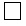 1. Мен транспланттау үшін менің қайтыс болғаным туралы факті
      белгіленген жағдайда менің кез келген ішкі ағзаларым мен тіндерімді      алуға болатынын растаймын.2. Мыналардан басқа барлық ағзаларды алуға болады
      _____________________________________________________________________3. Тек қана _________________________________________ алуға болады
      Менің жеке деректерімді енгізуге, жинауға, өңдеуге және      сақтауға келісім беремін.      __________________________________________ /_________/      тегі, аты, әкесінің аты (ол болған жағдайда) қолы      20 __ жылғы "___" _____________      қол қойылған күн "Алдын ала міндетті медициналық қарап-тексеруден өту" мемлекеттік көрсетілетін қызметтің стандарты  1-тарау. Жалпы ережелер       Ескерту. Бұйрық 13-қосымшамен толықтырылды - ҚР Денсаулық сақтау министрінің 11.05.2017 № 272 (алғашқы ресми жарияланған күнінен кейін күнтізбелік он күн өткен соң қолданысқа енгізіледі) бұйрығымен      1. "Алдын ала міндетті медициналық қарап-тексеруден өту" мемлекеттік көрсетілетін қызмет (бұдан әрі – мемлекеттік көрсетілетін қызмет).      2. Мемлекеттік көрсетілетін қызмет стандартын Қазақстан Республикасы Денсаулық сақтау министрлігі (бұдан әрі – Министрлік) әзірледі.      Ескерту. 2-тармақ жаңа редакцияда – ҚР Денсаулық сақтау министрінің 24.05.2019 № ҚР ДСМ-86 (алғашқы ресми жарияланған күнінен кейін күнтізбелік он күн өткен соң қолданысқа енгізіледі) бұйрығымен.
       3. Мемлекеттік көрсетілетін қызметті медициналық-санитариялық алғашқы көмек көрсететін медициналық ұйымдар (бұдан әрі – көрсетілетін қызметті беруші) көрсетеді.        Мемлекеттік көрсетілетін қызметтерді көрсетуге құжаттарды қабылдау және олардың нәтижелерін беру көрсетілетін қызметті беруші (тікелей жүгінген кезде) арқылы жүзеге асырылады.  2-тарау. Мемлекеттік қызметті көрсету тәртібі       4. Мемлекеттік қызметті көрсету мерзімі:        1) көрсетілетін қызметті алушы көрсетілетін қызметті берушіге құжаттарды тапсырған сәттен бастап – 1 жұмыс күн ішінде (Қазақстан Республикасы Еңбек Кодексінің 68-бабына сәйкес);      2) құжаттарды тапсыру үшін күтудің рұқсат етілген ең ұзақ уақыты – 30 (отыз) минут;      3) көрсетілетін қызметті алушыға қызмет көрсетудің рұқсат етілген ең ұзақ уақыты – 1 жұмыс күн ішінде (Қазақстан Республикасы Еңбек Кодексінің 68-бабына сәйкес).      5. Көрсетілетін мемлекеттік қызметтің нысаны – қағаз түрінде.       6. Мемлекеттік қызметті көрсету нәтижесі – көрсетілетін қызметті берушінің бірінші басшысы қол қойған немесе көрсетілетін қызметті берушінің бірінші басшысының ЭЦҚ куәландырылған "Денсаулық сақтау ұйымдарының бастапқы медициналық құжаттама нысандарын бекіту туралы" Қазақстан Республикасы Денсаулық сақтау министрінің міндетін атқарушының 2010 жылғы 23 қарашадағы № 907 бұйрығымен Нормативтік құқықтық актілерді мемлекеттік тіркеу тізілімінде болып тіркелген бекітілген № 086/е нысан бойынша көрсетілетін қызметті берушінің медициналық анықтамасы (бұдан әрі – Анықтама).       Көрсетілген қызметті берушінің басшысы қол қойған мемлекеттік көрсетілетін қызметтің осы стандартына қосымшаға сәйкес нысан бойынша анықтама беріледі.      Көрсетілетін қызметті берушіге тікелей жүгінген кезде дәрігердің бос уақытын, көрсетілетін қызметті беруші дәрігерлерінің кестесіне сәйкес рентгенологиялық (флюорографиялық) зерттеп-қарау және клиникалық-зертханалық зерттеулерді таңдау мүмкіндігі ұсынылады.      7. Мемлекеттік көрсетілетін қызмет ақылы негізде көрсетіледі.       Мемлекеттік қызметті көрсету құнын "Халық денсаулығы және денсаулық сақтау жүйесі туралы" Қазақстан Республикасы Кодексінің 35-бабына сәйкес көрсетілетін қызметті беруші айқындайды және осы мемлекеттік көрсетілетін қызмет стандартының 13-тармағында көрсетілген көрсетілетін қызметті берушінің интернет-ресурсында не көрсетілетін қызметті берушінің үй-жайында орналастырылады.        Ақы төлеу көрсетілетін қызметті берушінің шотына қолма қол ақшамен немесе қолма қол ақшасыз нысанда жүргізіледі.        8. Көрсетілетін қызметті берушінің жұмыс кестесі:        1) Қазақстан Республикасы Денсаулық сақтау және әлеуметтік даму министрінің 2016 жылғы 3 ақпандағы № 85 бұйрығымен бекітілген (Нормативтік құқықтық актілердің мемлекеттік тіркеу тізілімінде № 13392 болып тіркелінген) демалыс және мереке күндерінен басқа, үзіліссіз дүйсенбі – сенбі аралығында сағат 8.00-ден бастап 20.00-ге дейін.      9. Мемлекеттік қызметті көрсету үшін қажетті құжаттардың тізбесі:      1) жеке басын куәландыратын құжат (жеке адамды сәйкестендіру үшін қажет);       2) мемлекеттік қызметті көрсетілген үшін төлемді растайтын құжат.        10. Мемлекеттік қызметтің стандартымен көзделген тізбеге сәйкес толық емес құжаттардың пакетін және (немесе) мерзімі өтіп кеткен құжаттарды қызмет алушы ұсынған жағдайда қызмет беруші өтінішті қабылдаудын бас тартады.  3-тарау. Көрсетілетін қызметті берушінің және (немесе) оның лауазымды адамдарының 
мемлекеттік қызметті көрсету мәселелері бойынша шешімдеріне, әрекетіне 
(әрекетсіздігіне) шағымдану тәртібі      11. Мемлекеттік қызметті көрсету мәселелері бойынша көрсетілетін қызметті берушінің және (немесе) оның лауазымды адамдарының шешімдеріне, әрекетіне (әрекетсіздігіне): мемлекеттік көрсетілетін қызмет стандартының 13-тармағында көрсетілген мекенжай не 010000, Нұр-Сұлтан қаласы, Мәңгілік Ел даңғылы, 8-үй, Министрліктер үйі, № 5 кіреберіс мекенжайы бойынша көрсетілетін қызметті берушінің немесе Министрлік басшысының атына шағым беру арқылы шағымдануы.      Шағымды қабылдаған адамның тегі мен аты-жөні, берілген шағымға жауап алу мерзімі мен орны (мөртаңба, кіріс нөмірі мен күні) көрсетіле отырып, көрсетілетін қызметті берушінің немесе Министрліктің кеңесінде оны тіркеу шағымның қабылданғанын растау болып табылады. Шағым тіркелгеннен кейін жауапты орындаушыны айқындау және тиісті шаралар қабылдау үшін көрсетілетін қызметті берушінің немесе Министрліктің басшысына жіберіледі.      Көрсетілетін қызметті берушінің атына келіп түскен көрсетілетін қызметті алушының шағымы тіркелген күнінен бастап бес жұмысы күні ішінде қаралуға жатады. Көрсетілетін қызметті берушіге шағымды қарау нәтижелері туралы дәлелді жауап почта арқылы жіберіледі не көрсетілетін қызметті берушінің кеңсесіне қолма-қол беріледі. Көрсетілітін қызметті алушы портал арқылы жүгінген кезде шағымдану тәртібі туралы ақпаратты 8-800-080-7777, 1414 телефоны арқылы мемлекеттік қызмет көрсету мәселесі жөніндегі бірыңғай байланыс-орталығы арқылы алуға болады.      Электрондық өтініш портал арқылы жіберілген кезде көрсетілетін қызметті алушыға "жеке кабинетінен" өтініш туралы ақпарат қолжетімді болады, ол көрсетілетін қызметті берушінің шағымды өңдеуі барысында (жеткізу, тіркеу, орындау туралы белгі, шағымды қарау немесе қараудан бас тарту туралы жауап) жаңартылып отырады.      Көрсетілген мемлекеттік қызметтің нәтижелерімен келіспеген жағдайда, көрсетілген қызметті алушы мемлекеттік қызметтер көрсету сапасын бағалау және бақылау жөніндегі уәкілетті органға шағыммен жүгінеді.      Мемлекеттік қызметтер көрсетудің сапасын бағалау және бақылау жөніндегі уәкілетті органның атына келіп түскен көрсетілген қызметті алушының шағымы тіркелген күнінен бастап он бес жұмыс күні ішінде қаралады.      Ескерту. 11-тармаққа өзгеріс енгізілді – ҚР Денсаулық сақтау министрінің 24.05.2019 № ҚР ДСМ-86 (алғашқы ресми жарияланған күнінен кейін күнтізбелік он күн өткен соң қолданысқа енгізіледі) бұйрығымен.
      12. Көрсетілген мемлекеттік қызметтің нәтижелерімен келіспеген жағдайда көрсетілген қызметті алушы Қазақстан Республикасының заңнамасында белгіленген тәртіппен сотқа жүгінуге құқылы. 4-тарау. Мемлекеттік қызметті көрсету ерекшеліктерін ескере отырып, өзге де талаптар      13. Мемлекеттік қызмет көрсету орындарының мекенжайлары Министрліктің www.dsm.gov.kz интернет-ресурсында "Мемлекеттік көрсетілетін қызметтер" бөлімінде, облыстардың, Нұр-Сұлтан, Алматы және Шымкент қалалары денсаулық сақтау басқармаларының интернет-ресурстарында сондай-ақ медициналық-санитариялық алғашқы көмек көрсететін медициналық ұйымдардың интернет-ресурстарында орналастырылған.      Ескерту. 13-тармақ жаңа редакцияда – ҚР Денсаулық сақтау министрінің 24.05.2019 № ҚР ДСМ-86 (алғашқы ресми жарияланған күнінен кейін күнтізбелік он күн өткен соң қолданысқа енгізіледі) бұйрығымен.
      14. Көрсетілген қызметті алушының байланыс телефоны бойынша мемлекеттік көрсетілетін қызметті көрсету тәртібі мен мәртебесі туралы ақпаратты алу мүмкіндігі бар.      15. Мемлекеттік қызметтер көрсету мәселелері жөніндегі анықтама қызметінің байланыс телефондары Министрліктің www.dsm.gov.kz интернет-ресурсында көрсетілген, Мемлекеттік қызметтер көрсету мәселелері жөніндегі бірыңғай байланыс-орталығы: 8-800-080-7777, 1414.      Ескерту. 15-тармақ жаңа редакцияда – ҚР Денсаулық сақтау министрінің 24.05.2019 № ҚР ДСМ-86 (алғашқы ресми жарияланған күнінен кейін күнтізбелік он күн өткен соң қолданысқа енгізіледі) бұйрығымен.
      А5 форматы      Формат А5      Жоғары оқу орындарына, колледждерге, орта арнаулы оқу орындарына, кәсіби-       техникалық, техникалық училищелерге түсушілерге, жұмысқа орналасатын       жасөспірімдерге толтырылатын (дәрігерлік кәсіби-консультациялық қорытынды) МЕДИЦИНАЛЫҚ АНЫҚТАМА МЕДИЦИНСКАЯ СПРАВКА      (врачебное профессионально-консультативное заключение)       заполняется на абитуриентов, поступающих в высшие учебные заведения, колледжи,        средние учебные заведения, профессионально-технические, технические училища и       поступающих на работу      от 20____жылғы (года) "_____" __________________ күнінен      ________________________________________________________________________________      1. Берілді (Выдана)      ________________________________________________________________________________      анықтама берген ұйымның атауы мен мекенжайы (наименование и адрес организации,                                    выдавшей справку)      ________________________________________________________________________________      2. Анықтама берілетін оқу, жұмыс орнының атауы (Наименование учебного заведения, куда      представляется справка) __________________________________________________________       2.1 Анықтама берілетін жұмыстың атауы (Наименование работы, куда представляется правка)       ________________________________________________________________________________      ________________________________________________________________________________      3. Тегі, аты, әкесінің аты (Фамилия, имя, отчество) (при его наличии)      ________________________________________________________________________________       4. Жынысы (Пол) Е.(М), Ә.(Ж)       5. Туған күні (Дата рождения) ______________________________________________________      6. Мекенжайы (Адрес местожительста) ______________________________________________      ________________________________________________________________________________      7. Бастан өткерген аурулары (Перенесенные заболевания)_______________________________      ________________________________________________________________________________      8. Зерттеп-қарау кезіндегі объективті деректер мен денсаулық жағдайы (Объективные данные      и состояние здоровья на момент обследования):      ________________________________________________________________________________      ________________________________________________________________________________      терапевт________________________________________________________________________      хирург__________________________________________________________________________      невропатолог____________________________________________________________________      көз дәрігері (окулист)_____________________________________________________________      отоларинголог___________________________________________________________________      басқа мамандар (другие специалисты)_______________________________________________      ________________________________________________________________________________      9. Рентгенологиялық (флюорографиялық) зерттеп-қарау деректерi (Данные      рентгенологического (флюорографического) обследования)_____________________________      ________________________________________________________________________________      10. Зертханалық зерттеулердің деректері (Данные лабораторных исследований)____________      ________________________________________________________________________________      ________________________________________________________________________________      11. Сақтандыру екпелері (күнін көрсету) (Предохранительные прививки (указать дату)) _____      ________________________________________________________________________________      12. Кәсіби жарамдылығы туралы дәрігерлік қорытынды (Врачебное заключение      о профессиональной пригодности)__________________________________________________      ________________________________________________________________________________       Анықтама толтырған адамның қолы (Подпись лица, заполнявшего справку)       ________________________________________________________________________________      Емдеу-профилактикалық ұйымының бас дәрігерінің қолы (Подпись главного врача      лечебно-профилактической организации) ___________________________________________      Мөр орны ________________________________________________________________       Место печати 
      Ескерту: жоғары оқу орындары мен орта арнаулы оқу орындарына түсушілерге кәсіби
       жарамдылығы туралы орытынды тұлғаларды медициналық сұрыптау туралы 
                        әдістемелік нұсқаулар тізбесіне сәйкес берілді
      Примечание: заключение о профессиональной пригодности и определение сроков
      годности справки даются в соответствии с перечнем методических указаний по
       медицинскому отбору лиц, поступающих в высшие учебные заведения и средние 
                  специальные учебные заведения или поступающих на работу.
 "Міндетті әлеуметтік медициналық сақтандыру аударымдарының  және (немесе) жарналардың аударылған сомалары туралы ақпарат  беру" мемлекеттік көрсетілетін қызмет стандарты       Ескерту. Бұйрық стандартпен толықтырылды – ҚР Денсаулық сақтау министрінің 16.01.2018 № 20 (алғашқы ресми жарияланған күнінен кейін күнтізбелік он күн өткен соң қолданысқа енгізіледі) бұйрығымен. 1-тарау. Жалпы ережелер      1. "Міндетті әлеуметтік медициналық сақтандыру аударымдарының  және (немесе) жарналардың аударылған сомалары туралы ақпарат беру" мемлекеттік көрсетілетін қызмет (бұдан әрі – мемлекеттік көрсетілетін қызмет).      2. Мемлекеттік көрсетілетін қызмет стандартын Қазақстан Республикасы Денсаулық сақтау министрлігі (бұдан әрі – Министрлік) әзірледі.      3. Мемлекеттік көрсетілетін қызметті "Азаматтарға арналған үкімет" Мемлекеттік корпорациясы" коммерциялық емес акционерлік қоғамы  (бұдан әрі – көрсетілетін қызметті беруші) көрсетеді.       Мемлекеттік қызметті көрсетуге өтінішті қабылдау және оның нәтижелерін беру көрсетілетін қызметті беруші арқылы жүзеге асырылады.  2-тарау. Мемлекеттік қызметті көрсету тәртібі      4. Мемлекеттік қызметті көрсету мерзімі:      1) көрсетілетін қызметті берушіге құжаттар топтамасын тапсырған сәттен бастап – 10 (он) жұмыс күні;      2) көрсетілетін қызметті берушіге құжаттардың топтамасын тапсыру үшін күтудің рұқсат етілетін ең ұзақ уақыты – 15 (он бес) минут;      3) көрсетілетін қызметті берушінің қызмет көрсетуге рұқсат етілген ең ұзақ уақыты – 20 (жиырма) минут.      5. Мемлекеттік қызметті көрсету нысаны: қағаз түрінде.       6. Мемлекеттік қызметті көрсету нәтижесі – осы мемлекеттік көрсетілетін қызмет стандартына 1-қосымшаға сәйкес нысан бойынша міндетті әлеуметтік медициналық сақтандыру аударымдардың және (немесе) жарналардың аударылған сомалары туралы ақпаратты беру не осы мемлекеттік көрсетілетін қызмет стандартының 10-тармағында көзделген негіздер бойынша мемлекеттік қызмет көрсетуден бас тарту туралы дәлелді жауап беру болып табылады.      Мемлекеттік көрсетілетін қызметті көрсету нәтижесін ұсыну нысаны: қағаз түрінде.      7. Мемлекеттік көрсетілетін қызмет жеке тұлғаларға  (бұдан әрі - көрсетілетін қызметті алушы) тегін көрсетіледі.      8. Жұмыс кестесі:       көрсетілетін қызметті беруші – 2015 жылғы 23 қарашадағы Қазақстан Республикасының Еңбек кодексіне сәйкес демалыс және мереке күндерінен басқа, жұмыс кестесіне сәйкес дүйсенбі-сенбі аралығында түскі асқа үзіліссіз сағат 9.00-ден бастап 20.00-ге дейін.      Құжаттарды қабылдау жеделдетілген қызмет көрсетусіз көрсетілетін қызметті алушының тіркелген жері бойынша "электрондық кезек" тәртібінде жүзеге асырылады, электрондық кезекті портал арқылы брондауға болады.      9. Көрсетілетін қызметті берушіге көрсетілетін қызметті алушы немесе оның өкілі (нотариат куәландырған сенімхат бойынша) жүгінген кезде мемлекеттік қызметті көрсету үшін қажетті құжаттардың тізбесі:       1) осы мемлекеттік көрсетілетін қызметтің стандартына 2-қосымшаға сәйкес нысан бойынша өтініш;      2) жеке басын куәландыратын құжат (жеке басын сәйкестендіру үшін).       Көрсетілетін қызметті алушы осы мемлекеттік көрсетілетін қызмет стандартында көзделген тізбеге сәйкес құжаттардың топтамасын толық ұсынбаған және (немесе) қолданылу мерзімі өтіп кеткен құжаттарды ұсынған жағдайларда көрсетілетін қызметті беруші өтінішті қабылдаудан бас тартады және осы мемлекеттік көрсетілетін қызмет стандартына 3-қосымшаға сәйкес нысан бойынша құжат қабылдаудан бас тартқаны туралы қолхат береді.      10. Көрсетілетін қызметті алушының мемлекеттік көрсетілетін қызметті алуы үшін ұсынған құжаттардың және (немесе) олардағы деректердің (мәліметтердің) анық еместігін анықтауы мемлекеттік қызметті көрсетуден бас тарту үшін негіз болып табылады. 3-тарау. Көрсетілетін қызметті берушінің және (немесе) оның лауазымды адамдарының мемлекеттік көрсетілетін қызметті көрсету мәселелері бойынша шешімдеріне, әрекетіне (әрекетсіздігіне)  шағымдану тәртібі      11. Мемлекеттік қызметті көрсету мәселелері бойынша көрсетілетін қызметті берушінің және (немесе) оның лауазымды адамдарының шешімдеріне, әрекетіне (әрекетсіздігіне) шағымдану: шағым осы мемлекеттік көрсетілетін қызмет стандартының 13-тармағында көрсетілген мекенжай не 010000, Астана қаласы, Мәңгілік ел көшесі, 8-үй, Министрліктер үйі, № 5 кіреберіс мекенжайы бойынша көрсетілетін қызметті берушінің немесе Министрлік басшысының атына беріледі.      Шағым пошта арқылы жазбаша нысанда не көрсетілетін қызметті берушінің немесе Министрліктің кеңсесі арқылы қолма-қол қабылданады.      Шағымды қабылдаған адамның тегі мен аты-жөні, берілген шағымға жауап алу мерзімі мен орны (мөртаңба, кіріс нөмірі мен күні) көрсетіле отырып, шағымның тіркелуі, көрсетілетін қызметті берушінің, немесе Министрліктің кеңесінде оның қабылданғанын растау болып табылады. Шағым тіркелгеннен кейін жауапты орындаушыны айқындау және тиісті шаралар қабылдау үшін көрсетілетін қызметті берушінің немесе Министрліктің басшысына жіберіледі.      Көрсетілетін қызметті берушінің немесе Министрліктің атына келіп түскен көрсетілетін қызметті алушының шағымы тіркелген күнінен бастап бес жұмыс күні ішінде қаралуға жатады. Көрсетілетін қызметті берушіге шағымды қарау нәтижелері туралы дәлелді жауап пошта арқылы жіберіледі не көрсетілетін қызметті берушінің кеңсесіне қолма-қол беріледі.      Көрсетілген мемлекеттік қызмет нәтижелерімен келіспеген жағдайда, көрсетілген қызметті алушы мемлекеттік қызметтер көрсету сапасын бағалау және бақылау жөніндегі уәкілетті органға шағыммен жүгінеді.      Мемлекеттік қызметтерді көрсету сапасын бағалау және бақылау жөніндегі уәкілетті органның атына келіп түскен көрсетілген қызметті алушының шағымы тіркелген күнінен бастап он бес жұмыс күні ішінде қаралады.      12. Көрсетілген мемлекеттік қызметтің нәтижелерімен келіспеген жағдайда көрсетілген қызметті алушы Қазақстан Республикасының заңнамасында белгіленген тәртіппен сотқа жүгінеді. 4-тарау. Мемлекеттік қызметті көрсету ерекшеліктері ескеріле отырып қойылатын өзгеде талаптар      13. Мемлекеттік қызмет көрсету орындарының мекенжайлары Министрліктің www.mz.gov.kz интернет-ресурсында "Мемлекеттік көрсетілетін қызметтер" бөлімінде орналастырылған.      14. Мемлекеттік қызметтер көрсету мәселелері жөніндегі анықтамақызметінің байланыс телефондары Министрліктің www.mz.gov.kz интернет-ресурсында көрсетілген, Мемлекеттік қызметтер көрсету мәселелері жөніндегі бірыңғай байланыс-орталығы: 8-800-080-7777, 1414. Міндетті әлеуметтік медициналық сақтандыру аударымдарының  және (немесе) жарналардың аударылған сомалары туралы ақпарат Т.А.Ә. (бар болған жағдайда): __________________________ ЖСН (жеке сәйкестендіру нөмірі) __________________________      Ескертпе       Осы құжат "Электрондық құжат және электрондық цифрлық қолтаңба туралы" 2003 жылғы 7 қаңтардағы Қазақстан Республикасының Заңының 7-бабының 1-тармағына сәйкес қағаз жеткiзгiштегi қол қойылған құжатпен бiрдей. Өтініш      Азамат (азаматша) ________________________________________________________________      (өтініш берушінің Т.А.Ә. (бар болған жағдайда))      Туған күні _______ж. "__" ________, ________________________________________________      ________________________________________________________________________________      _____________________________________________________________ мекенжайда тұратын.      ЖСН (жеке сәйкестендіру нөмірі)___________________________________________________      Жеке куәліктің (паспорттың) деректері:      № ______________________________________________________________________________      кім берді ________________________________________________________________________      берілген күні ____________________________________________________________________      20____ жылғы "___" _______ бастап 20____ жылғы "___" _______ аралығындағы кезеңге аударымдардың және (немесе) жарналардың аударылған сомалары туралы  анықтама беруіңізді сұраймын. "Міндетті әлеуметтік медициналық сақтандыру  аударымдарының және (немесе) жарналардың аударылған сомалары туралы ақпарат  беру" мемлекеттік қызметті көрсету үшін қажетті менің дербес деректерімді  жинақтау мен өңдеуге келісімімді беремін.  Қолы _____________________________________ Толтырылған күні "___" _______ 20____ ж. Құжаттарды қабылдаудан бас тарту туралы қолхат       "Мемлекеттік көрсетілетін қызметтер туралы" 2013 жылғы 15 сәуірдегі Қазақстан Республикасы Заңының 20-бабының 2-тармағын басшылыққа ала отырып, "Азаматтарға арналған үкімет" мемлекеттік корпорациясы" коммерциялық емес акционерлік қоғамы филиалының № __ бөлімі (мекенжайын көрсету) Сіздің мемлекеттік көрсетілетін қызметтің стандартында көзделген тізбеге сәйкес құжаттардың толық пакетін ұсынбауыңызға байланысты мемлекеттік қызметті "Міндетті әлеуметтік медициналық сақтандыру аударымдарының және (немесе) жарналардың аударылған сомалары туралы ақпарат беру" көрсетуге арналған құжаттарды қабылдаудан бас тартады, атап айтқанда:      Жоқ құжаттардың атауы:      1. _____________________________________________________________________________;      2. _____________________________________________________________________________;      Осы қолхат 2 данада әрбір тарап үші бір данадан құрылды.      ________________________________________________________________________________      (Мемлекеттік корпорация қызметкерінің Т.А.Ә (бар болған жағдайда) қолы)      Орындаушы: Т.А.Ә (бар болған жағдайда) ____________________________________________      Телефоны _______________________________________________________________________      Алды: Т.А.Ә (бар болған жағдайда) / көрсетілетін қызметті алушының қолы      20__ жылғы "___" __________________ "Медициналық көрсетілетін қызметтерді тұтынушы ретінде міндетті әлеуметтік медициналық сақтандыру жүйесіне қатысуы туралы анықтамалар беру" мемлекеттік көрсетілетін қызмет стандарты       Ескерту. Бұйрық стандартпен толықтырылды – ҚР Денсаулық сақтау министрінің 16.01.2018 № 20 (алғашқы ресми жарияланған күнінен кейін күнтізбелік он күн өткен соң қолданысқа енгізіледі) бұйрығымен. 1-тарау. Жалпы ережелер      1. "Медициналық көрсетілетін қызметтерді тұтынушы ретінде міндетті әлеуметтік медициналық сақтандыру жүйесіне қатысуы туралы анықтамалар беру" мемлекеттік көрсетілетін қызмет (бұдан әрі – мемлекеттік көрсетілетін қызмет).      2. Мемлекеттік көрсетілетін қызмет стандартын Қазақстан Республикасы Денсаулық сақтау министрлігі (бұдан әрі – Министрлік) әзірледі.      3. Мемлекеттік көрсетілетін қызметті "Әлеуметтік медициналық сақтандыру қоры" коммерциялық емес акционерлік қоғамы (бұдан әрі – көрсетілетін қызметті беруші) көрсетеді.      Мемлекеттік қызметті көрсетуге өтінішті қабылдау және оның нәтижелерін беру "Азаматтарға арналған үкімет" мемлекеттік корпорациясы" коммерциялық емес акционерлік қоғамы (бұдан әрі – Мемлекеттік корпорация) арқылы жүзеге асырылады. 2-тарау. Мемлекеттік қызметті көрсету тәртібі      4. Мемлекеттік қызметті көрсету мерзімі:      1) Мемлекеттік корпорацияға құжаттардың топтамасын тапсырған сәттен бастап – 3 (үш) жұмыс күні;      2) Мемлекеттік корпорацияға құжаттардың топтамасын тапсыру үшін күтудің рұқсат етілетін ең ұзақ уақыты – 15 (он бес) минут;      3) Мемлекеттік корпорацияда қызмет көрсетудің рұқсат етілген ең ұзақ уақыты – 20 (жиырма) минут.      5. Мемлекеттік қызметті көрсету нысаны: қағаз түрінде.       6. Мемлекеттік қызметті көрсету нәтижесі – осы мемлекеттік көрсетілетін қызмет стандартына 1-қосымшаға сәйкес нысан бойынша медициналық көрсетілетін қызметтерді тұтынушы ретінде міндетті әлеуметтік медициналық сақтандыру жүйесіне қатысуы туралы анықтама беру не осы мемлекеттік көрсетілетін қызмет стандартының 10-тармағында көзделген негіздер бойынша мемлекеттік қызмет көрсетуден бас тарту туралы дәлелді жауап беру болып табылады.       Мемлекеттік қызметті көрсету нәтижесін ұсыну нысаны: қағаз түрінде.       7. Мемлекеттік көрсетілетін қызмет жеке тұлғаларға (бұдан әрі – көрсетілетін қызметті алушы) тегін көрсетіледі.      8. Жұмыс кестесі:       Мемлекеттік корпорацияның – 2015 жылғы 23 қарашадағы Қазақстан Республикасының Еңбек кодексіне сәйкес демалыс және мереке күндерінен басқа, жұмыс кестесіне сәйкес дүйсенбі-сенбі аралығында түскі асқа үзіліссіз сағат 9.00-ден бастап 20.00-ге дейін.      Құжаттарды қабылдау жеделдетілген қызмет көрсетусіз көрсетілетін қызметті алушының тіркелген жері бойынша "электрондық кезек" тәртібінде жүзеге асырылады, электрондық кезекті портал арқылы брондауға болады.      9. Мемлекеттік корпорацияға көрсетілетін қызметті алушы немесе оның өкілі (нотариат куәландырған сенімхат бойынша) жүгінген кезде мемлекеттік қызметті көрсету үшін қажетті құжаттардың тізбесі:       1) осы мемлекеттік көрсетілетін қызмет стандартына 2-қосымшаға сәйкес нысан бойынша өтініш;      2) жеке басын куәландыратын құжат (жеке басын сәйкестендіру үшін).       Көрсетілетін қызметті алушы осы мемлекеттік көрсетілетін қызмет стандартында көзделген тізбеге сәйкес құжаттардың топтамасын толық ұсынбаған және (немесе) қолданылу мерзімі өтіп кеткен құжаттарды ұсынған жағдайларда көрсетілетін қызметті беруші немесе Мемлекеттік корпорация қызметкері өтінішті қабылдаудан бас тартады, бұл ретте Мемлекеттік корпорация қызметкері осы мемлекеттік көрсетілетін қызмет стандартына 3-қосымшаға сәйкес нысан бойынша құжат қабылдаудан бас тартқаны туралы қолхат береді.      10. Көрсетілетін қызметті алушының мемлекеттік көрсетілетін қызметті алуы үшін ұсынған құжаттардың және (немесе) олардағы деректердің (мәліметтердің) анық еместігін анықтауы мемлекеттік қызметті көрсетуден бас тарту үшін негіз болып табылады. 3-тарау. Көрсетілетін қызметті берушінің және (немесе) оның лауазымды адамдарының, Мемлекеттік корпорация және (немесе) оның қызметкерлерінің мемлекеттік қызмет көрсету мәселелері жөніндегі шешімдеріне, әрекеттеріне (әрекетсіздігіне) шағымдану тәртібі      11. Мемлекеттік қызметті көрсету мәселелері бойынша көрсетілетін қызметті берушінің және (немесе) оның лауазымды адамдарының шешімдеріне, әрекеттеріне (әрекетсіздігіне) шағымдану: шағым осы мемлекеттік қызмет стандартының 13-тармағында көрсетілген мекенжай не 010000, Астана қаласы, Мәңгілік ел көшесі, 8-үй, Министрліктер үйі, № 5 кіреберіс мекенжайы бойынша көрсетілетін қызметті берушінің немесе Министрлік басшысының атына беріледі.      Шағым пошта арқылы жазбаша нысанда не көрсетілетін қызметті берушінің немесе Министрліктің кеңсесі арқылы қолма-қол қабылданады.      Шағымды қабылдаған адамның тегі мен аты-жөні, берілген шағымға жауап алу мерзімі мен орны (мөртаңба, кіріс нөмірі мен күні) көрсетіле отырып, шағымның тіркелуі, көрсетілетін қызметті берушінің, немесе Министрліктің кеңесінде оның қабылданғанын растау болып табылады. Шағым тіркелгеннен кейін жауапты орындаушыны айқындау және тиісті шаралар қабылдау үшін көрсетілетін қызметті берушінің немесе Министрліктің басшысына жіберіледі.      Мемлекеттік корпорация қызметкері қызметтерді дұрыс көрсетпеген жағдайда, шағым Мемлекеттік корпорацияның басшысының атына жасалады.      Қолма-қол, сол сияқты пошта арқылы келіп түскен шағымның Мемлекеттік корпорация кеңсесінде қабылданғанын растау оны тіркеу (мөртаңба, кіріс нөмірі мен тіркеу күні шағымның немесе шағымға ілеспе хаттың екінші данасына қойылады) болып табылады.       Көрсетілетін қызметті берушінің, Министрліктің немесе Мемлекеттік корпорацияның атына келіп түскен көрсетілетін қызметті алушының шағымы тіркелген күнінен бастап бес жұмысы күні ішінде қаралуға жатады.        Шағымды қарау нәтижелері туралы дәлелді жауап көрсетілетін қызметті алушыға пошталық байланыс арқылы жіберіледі немесе көрсетілетін қызметті берушінің, тиісті атқарушы органның, Министрліктің немесе Мемлекеттік корпорацияның кеңсесінде қолма-қол беріледі.       Көрсетілген мемлекеттік қызмет нәтижелерімен келіспеген жағдайда, көрсетілген қызметті алушы мемлекеттік қызметтер көрсету сапасын бағалау және бақылау жөніндегі уәкілетті органға жүгінуге құқылы.      Мемлекеттік қызметтерді көрсету сапасын бағалау және бақылау жөніндегі уәкілетті органның атына келіп түскен көрсетілген қызметті алушының шағымы тіркелген күнінен бастап он бес жұмыс күні ішінде қаралады.      12. Көрсетілген мемлекеттік қызметтің нәтижелерімен келіспеген жағдайда көрсетілген қызметті алушы Қазақстан Республикасының заңнамасында белгіленген тәртіппен сотқа жүгінуге құқылы. 4-тарау. Мемлекеттік қызметті көрсету ерекшеліктері ескеріле  отырып қойылатын өзгеде талаптар      13. Мемлекеттік қызмет көрсету орындарының мекенжайлары Министрліктің www.mz.gov.kz интернет-ресурсында, "Мемлекеттік көрсетілетін қызметтер" бөлімінде, Мемлекеттік корпорацияның – www.gov4c.kz интернет-ресурстарында орналастырылған.      14. Мемлекеттік қызметті көрсету мәселелері жөніндегі анықтама қызметінің байланыс телефондары Министрліктің www.mz.gov.kz интернет-ресурсында көрсетілген, Мемлекеттік қызметтер көрсету мәселелері жөніндегі бірыңғай байланыс-орталығы: 8-800-080-7777, 1414. Медициналық көрсетілетін қызметтерді тұтынушы ретінде міндетті әлеуметтік медициналық сақтандыру жүйесіне қатысуы туралы анықтама      Ескертпе       Осы құжат "Электрондық құжат және электрондық цифрлық қолтаңба туралы" 2003 жылғы 7 қаңтардағы Қазақстан Республикасының Заңының 7-бабының 1-тармағына сәйкес қағаз жеткiзгiштегi қол қойылған құжатпен бiрдей. Өтініш      Азамат (азаматша) ________________________________________________________________      (өтініш берушінің Т.А.Ә. (бар болған жағдайда))      Туған күні _______ж. "__" ________, ________________________________________________      ________________________________________________________________________________      _____________________________________________________________ мекенжайда тұратын.      ЖСН (жеке сәйкестендіру нөмірі) ___________________________________________________      Жеке куәліктің (паспорттың) деректері:      № ______________________________________________________________________________      кім берді ________________________________________________________________________      берілген күні ____________________________________________________________________      20____ жылғы "___" _______ ахуал бойынша медициналық көрсетілетін қызметтерді тұтынушы ретінде міндетті әлеуметтік медициналық сақтандыру жүйесіне қатысу туралы анықтама беруіңізді сұраймын. "Медициналық көрсетілетін қызметтерді тұтынушы ретінде міндетті әлеуметтік медициналық сақтандыру жүйесіне қатысуы туралы анықтамалар беру" мемлекеттік қызметті көрсету үшін қажетті менің дербес деректерімді жинақтау мен өңдеуге келісімімді беремін.      Қолы _________________Толтырылған күні "___" _______20___ ж. Құжаттарды қабылдаудан бас тарту туралы қолхат       "Мемлекеттік көрсетілетін қызметтер туралы" 2013 жылғы 15 сәуірдегі Қазақстан Республикасы Заңының 20-бабының 2-тармағын басшылыққа ала отырып, "Азаматтарға арналған үкімет" мемлекеттік корпорациясы" коммерциялық емес акционерлік қоғамы филиалының № __ бөлімі (мекенжайын көрсету) Сіздің мемлекеттік көрсетілетін қызметтің стандартында көзделген тізбеге сәйкес құжаттардың толық пакетін ұсынбауыңызға байланысты мемлекеттік қызметті "Медициналық көрсетілетін қызметтерді тұтынушы ретінде міндетті әлеуметтік медициналық сақтандыру жүйесіне қатысуы туралы анықтамалар беру" көрсетуге арналған құжаттарды қабылдаудан бас тартады, атап айтқанда:      Жоқ құжаттардың атауы:      1. _____________________________________________________________________________;      2. _____________________________________________________________________________;      Осы қолхат 2 данада әрбір тарап үші бір данадан құрылды.      ________________________________________________________________________________      (Мемлекеттік корпорация қызметкерінің Т.А.Ә (бар болған жағдайда) қолы)      Орындаушы: Т.А.Ә (бар болған жағдайда) ____________________________________________      Телефоны __________      Алды: Т.А.Ә (бар болған жағдайда) / көрсетілетін қызметті алушының қолы      20__ жылғы "___" _________ "Жедел медициналық көмек көрсету" мемлекеттік көрсетілетін қызмет стандарты       Ескерту. Бұйрық стандартпен толықтырылды – ҚР Денсаулық сақтау министрінің 07.12.2018 № ҚР ДСМ-36 (алғашқы ресми жарияланған күнінен кейін күнтізбелік он күн өткен соң қолданысқа енгізіледі) бұйрығымен. 1-тарау. Жалпы ережелер      1. Жедел медициналық көмекті шақыру" мемлекеттік көрсетілетін қызметі (бұдан әрі - мемлекеттік көрсетілетін қызмет).      Ескерту. 1-тармақ жаңа редакцияда – ҚР Денсаулық сақтау министрінің 27.09.2019 № ҚР ДСМ-128 (алғашқы ресми жарияланған күнінен кейін күнтізбелік он күн өткен соң қолданысқа енгізіледі) бұйрығымен.
      2. Мемлекеттік көрсетілетін қызмет стандартын Қазақстан Республикасы Денсаулық сақтау министрлігі (бұдан әрі - Министрлік) әзірледі.      3. Мемлекеттік қызметті денсаулық сақтау субъектілері (бұдан әрі - көрсетілетін қызметті беруші) көрсетеді.      Мемлекеттік қызметті көрсетуге өтініштерді қабылдау және олардың нәтижелерін беру көрсетілетін қызметті беруші арқылы жүзеге асырылады. 2-тарау. Мемлекеттік қызметті көрсету тәртібі      4. Мемлекеттік қызметті көрсету мерзімі:       көрсетілетін қызметті алушы көрсетілетін қызметті берушіге мәліметтерді берген сәттен бастап - 1 жұмыс күні ішінде ("Қазақстан Республикасында жедел медициналық көмек көрсету қағидаларын бекіту туралы" Қазақстан Республикасы Денсаулық сақтау министрінің 2017 жылғы 3 шілдедегі № 450 бұйрығымен (Нормативтiк құқықтық актiлердiң мемлекеттiк тіркеу тізілімінде № 15473 болып тіркелген) бекітілген жедел медициналық көмек көрсету қағидаларына (бұдан әрі - Қағидалар) сәйкес).      көрсетілетін қызметті алушы көрсетілетін қызметті берушіге мәліметтерді тапсырудың ең жоғары рұқсат етілген уақыты - 5 минут;      қызмет көрсетудің ең жоғары рұқсат етілген уақыты -1 жұмыс күн ішінде (Қағидаларға сәйкес).      5. Мемлекеттік қызметті көрсету нысаны: қағаз.      6. Мемлекеттік қызметті көрсету нәтижесі: жедел медициналық көмек көрсету (Қағидаларға сәйкес).      7. Мемлекеттік қызмет тегін көрсетіледі.      8. Көрсетілетін қызметті берушінің жұмыс кестесі – тәулік бойы.      Ескерту. 8-тармақ жаңа редакцияда – ҚР Денсаулық сақтау министрінің 24.05.2019 № ҚР ДСМ-86 (алғашқы ресми жарияланған күнінен кейін күнтізбелік он күн өткен соң қолданысқа енгізіледі) бұйрығымен.
      9. Көрсетілетін қызметті берушіге жүгіну кезінде мемлекеттік қызметті көрсету үшін қажетті мәліметтер:      пациенттің аты, тегі, әкесінің аты (болған жағдайда), жасы мен жынысы; пациенттің жай-күйі бойынша деректер және жазатайым оқиға жағдайы, жарақаты немесе ауруы;      пациенттің мекенжайы мен телефоны, сондай-ақ болатын жеріне бару бойынша болжамды деректері. 3-тарау. Көрсетілетін қызметті берушінің және (немесе) оның лауазымды адамдарының мемлекеттік қызметтерді көрсету мәселелері бойынша шешімдеріне, әрекетіне (әрекетсіздігіне) шағымдану тәртібі      10. Мемлекеттік қызметті көрсету мәселелері бойынша көрсетілетін қызметті берушінің және (немесе) оның лауазымды адамдарының шешімдеріне, әрекетіне (әрекетсіздігіне): мемлекеттік көрсетілетін қызмет стандартының 12-тармағында көрсетілген мекенжай не 010000, Нұр-Сұлтан қаласы, Мәңгілік Ел даңғылы, 8-үй, Министрліктер үйі, № 5 кіреберіс мекенжайы бойынша көрсетілетін қызметті берушінің немесе Министрлік басшысының атына шағым беру арқылы шағымдануы.      Шағымды қабылдаған адамның тегі мен аты-жөні, берілген шағымға жауап алу мерзімі мен орны (мөртаңба, кіріс нөмірі мен күні) көрсетіле отырып, көрсетілетін қызметті берушінің немесе Министрліктің кеңесінде оны тіркеу шағымның қабылданғанын растау болып табылады. Шағым тіркелгеннен кейін жауапты орындаушыны айқындау және тиісті шаралар қабылдау үшін көрсетілетін қызметті берушінің немесе Министрліктің басшысына жіберіледі.      Көрсетілетін қызметті берушінің атына келіп түскен көрсетілетін қызметті алушының шағымы тіркелген күнінен бастап бес жұмысы күні ішінде қаралуға жатады. Көрсетілетін қызметті берушіге шағымды қарау нәтижелері туралы дәлелді жауап почта арқылы жіберіледі не көрсетілетін қызметті берушінің кеңсесіне қолма-қол беріледі.      Портал арқылы өтініш берген кезде шағымдану тәртібі туралы ақпаратты көрсетілетін қызметті алушы 8-800-080-7777, 1414 телефоны арқылы мемлекеттік қызмет көрсету мәселелері жөніндегі бірыңғай байланыс-орталығы арқылы алады.      Көрсетілген мемлекеттік қызметтің нәтижелерімен келіспеген жағдайда, көрсетілген қызметті алушы мемлекеттік қызметтер көрсету сапасын бағалау және бақылау жөніндегі уәкілетті органға шағыммен жүгіне алады.      Мемлекеттік қызметтер көрсетудің сапасын бағалау және бақылау жөніндегі уәкілетті органның атына келіп түскен көрсетілген қызметті алушының шағымы тіркелген күнінен бастап он бес жұмыс күні ішінде қаралады.      Ескерту. 10-тармаққа өзгеріс енгізілді – ҚР Денсаулық сақтау министрінің 24.05.2019 № ҚР ДСМ-86 (алғашқы ресми жарияланған күнінен кейін күнтізбелік он күн өткен соң қолданысқа енгізіледі) бұйрығымен.
      11. Көрсетілген мемлекеттік қызметтің нәтижелерімен келіспеген жағдайда көрсетілген қызметті алушы Қазақстан Республикасының заңнамасында белгіленген тәртіппен сотқа жүгінуге құқылы. 4-тарау. Мемлекеттік, оның ішінде электрондық нысанда көрсетілетін қызметті көрсету ерекшеліктерін ескере отырып, өзге де талаптар      12. Мемлекеттік қызмет көрсету орындарының мекенжайлары Министрліктің www.dsm.gov.kz интернет-ресурсында "Мемлекеттік көрсетілетін қызметтер" бөлімінде орналастырылған.      Ескерту. 12-тармақ жаңа редакцияда – ҚР Денсаулық сақтау министрінің 24.05.2019 № ҚР ДСМ-86 (алғашқы ресми жарияланған күнінен кейін күнтізбелік он күн өткен соң қолданысқа енгізіледі) бұйрығымен.
      13. Алып тасталды – ҚР Денсаулық сақтау министрінің 24.05.2019 № ҚР ДСМ-86 (алғашқы ресми жарияланған күнінен кейін күнтізбелік он күн өткен соң қолданысқа енгізіледі) бұйрығымен.
      14. Мемлекеттік қызметтер көрсету мәселелері жөніндегі анықтама қызметінің байланыс телефондары Министрліктің www.dsm.gov.kz интернет-ресурсында көрсетілген, Мемлекеттік қызметтер көрсету мәселелері жөніндегі бірыңғай байланыс-орталығы: 8-800-080-7777, 1414.      Ескерту. 14-тармақ жаңа редакцияда – ҚР Денсаулық сақтау министрінің 24.05.2019 № ҚР ДСМ-86 (алғашқы ресми жарияланған күнінен кейін күнтізбелік он күн өткен соң қолданысқа енгізіледі) бұйрығымен.
 "Емдеуге жатқызу бюросы порталы арқылы тегін медициналық көмектің кепілдік берілген көлемі шеңберінде пациенттерге стационарға емделуге жатқызуға жолдама беру" мемлекеттік көрсетілетін қызмет стандарты       Ескерту. Бұйрық стандартпен толықтырылды – ҚР Денсаулық сақтау министрінің 07.12.2018 № ҚР ДСМ-36 (алғашқы ресми жарияланған күнінен кейін күнтізбелік он күн өткен соң қолданысқа енгізіледі) бұйрығымен. 1-тарау. Жалпы ережелер      1. "Емдеуге жатқызу бюросы порталы арқылы тегін медициналық көмектің кепілдік берілген көлемі шеңберінде пациенттерге стационарға емделуге жатқызуға жолдама беру" мемлекеттік көрсетілетін қызметі (бұдан әрі - мемлекеттік көрсетілетін қызмет).      2. Мемлекеттік көрсетілетін қызмет стандартын Қазақстан Республикасы Денсаулық сақтау министрлігі (бұдан әрі - Министрлік) әзірледі.      3. Мемлекеттік қызметті денсаулық сақтау субъектілері (бұдан әрі - көрсетілетін қызметті беруші) көрсетеді.      Мемлекеттік қызметті көрсетуге өтініштерді қабылдау және нәтижелерін беру көрсетілетін қызметті беруші арқылы жүзеге асырылады. 2-тарау. Мемлекеттік қызметті көрсету тәртібі      4. Мемлекеттік қызметті көрсету мерзімі:       көрсетілетін қызметті алушы көрсетілетін қызметті берушіге құжаттарды берген сәттен бастап - 1 жұмыс күні ішінде ("Стационарлық көмек көрсету қағидаларын бекіту туралы" Қазақстан Республикасы Денсаулық сақтау және әлеуметтік даму министрінің 2015 жылғы 29 қыркүйектегі № 761 бұйрығымен (Нормативтік құқықтық актілерді мемлекеттік тіркеу тізілімінде № 12204 болып тіркелген) бекітілген стационарлық көмек беру қағидаларына (бұдан әрі - Қағидалар) сәйкес көрсетілетін қызметті алушы көрсетілетін қызметті берушіге мәліметтерді тапсырудың ең жоғары рұқсат етілген уақыты - 30 минут;      қызмет көрсетудің ең жоғары рұқсат етілген уақыты -1 жұмыс күн ішінде (Қағидаларға сәйкес).      Ескерту. 4-тармақ жаңа редакцияда – ҚР Денсаулық сақтау министрінің 24.05.2019 № ҚР ДСМ-86 (алғашқы ресми жарияланған күнінен кейін күнтізбелік он күн өткен соң қолданысқа енгізіледі) бұйрығымен.
      5. Мемлекеттік қызметті көрсету нысаны: қағаз.       6. Мемлекеттік қызметті көрсету нәтижесі: "Денсаулық сақтау ұйымдарының бастапқы медициналық құжаттама нысандарын бекіту туралы" Қазақстан Республикасы Денсаулық сақтау министрінің міндетін атқарушының 2010 жылғы 23 қарашадағы № 907 бұйрығымен (Нормативтiк құқықтық актiлердi мемлекеттiк тіркеу тізілімінде № 6697 болып тіркелген) бекітілген № 001-3/е нысаны бойынша берілген cтационарға емдеуге жатқызу жолдамасы.      7. Мемлекеттік қызмет тегін көрсетіледі.      8. Көрсетілетін қызметті берушінің жұмыс кестесі - 2015 жылғы 23 қарашадағы Қазақстан Республикасының Еңбек кодексіне сәйкес демалыс (жексенбі) және мереке күндерінен басқа, дүйсенбі - сенбі аралығында (дүйсенбі - жұма - үзіліссіз сағат 8.00-ден бастап 20.00-ге дейін, сенбі - сағат 9.00-ден 14.00-ге дейін);      9. Көрсетілетін қызметті алушы жүгінген кезде мемлекеттік қызметті көрсету үшін қажетті құжаттар:      1) тікелей жүгінген кезде сәйкестендіру үшін жеке басын куәландыратын құжат;      2) медициналық-санитариялық алғашқы көмек немесе медициналық ұйым мамандарының жолдамасы;      3) күнтізбелік 10 күннен аспайтын нәтижелердің жарамдылық мерзімдері мен зерттеулердің нәтижелері (қанның жалпы талдауы, несептің жалпы талдауы, биохимиялық талдау, бактериялық себінді) (Қағидаларға сәйкес).      10. Көрсетілетін қызметті алушының мемлекеттік көрсетілетін қызметті алу үшін ұсынған құжаттардың және (немесе) олардағы деректердің (мәліметтердің) нақты еместігін анықтауы мемлекеттік қызметті көрсетуден бас тарту үшін негіз болып табылады. 3-тарау. Көрсетілетін қызметті берушінің және (немесе) оның лауазымды адамдарының мемлекеттік қызметтерді көрсету мәселелері бойынша шешімдеріне, әрекетіне (әрекетсіздігіне) шағымдану тәртібі      11. Мемлекеттік қызметті көрсету мәселелері бойынша көрсетілетін қызметті берушінің және (немесе) оның лауазымды адамдарының шешімдеріне, әрекетіне (әрекетсіздігіне): мемлекеттік көрсетілетін қызмет стандартының 13-тармағында көрсетілген мекенжай не 010000, Нұр-Сұлтан қаласы, Мәңгілік Ел даңғылы, 8-үй, Министрліктер үйі, № 5 кіреберіс мекенжайы бойынша көрсетілетін қызметті берушінің немесе Министрлік басшысының атына шағым беру арқылы шағымдануы.      Шағымды қабылдаған адамның тегі мен аты-жөні, берілген шағымға жауап алу мерзімі мен орны (мөртаңба, кіріс нөмірі мен күні) көрсетіле отырып, тіркеу, көрсетілетін қызметті берушінің немесе Министрліктің кеңесінде оны шағымның қабылданғанын растау болып табылады. Шағым тіркелгеннен кейін жауапты орындаушыны айқындау және тиісті шаралар қабылдау үшін көрсетілетін қызметті берушінің немесе Министрліктің басшысына жіберіледі.      Көрсетілетін қызметті берушінің немесе Министрліктің атына келіп түскен көрсетілетін қызметті алушының шағымы тіркелген күнінен бастап бес жұмысы күні ішінде қаралуға жатады. Көрсетілетін қызметті берушіге шағымды қарау нәтижелері туралы дәлелді жауап почта арқылы жіберіледі не көрсетілетін қызметті берушінің немесе Министрліктің кеңсесіне қолма-қол беріледі.      Портал арқылы өтініш берген кезде шағымдану тәртібі туралы ақпаратты көрсетілетін қызметті алушы 8-800-080-7777, 1414 телефоны арқылы мемлекеттік қызмет көрсету мәселеларі жөніндегі бірыңғай байланыс-орталығы арқылы алады.      Электрондық өтініш портал арқылы жіберілген кезде көрсетілетін қызметті алушыға "жеке кабинетінен" өтініш туралы ақпарат қолжетімді болады, ол көрсетілетін қызметті берушінің өтінішті өңдеуі барысында (жеткізу, тіркеу, орындау туралы белгі, шағымды қарау немесе қараудан бас тарту туралы жауап) жаңартылып отырады.      Көрсетілген мемлекеттік қызметтің нәтижелерімен келіспеген жағдайда, көрсетілген қызметті алушы мемлекеттік қызметтер көрсету сапасын бағалау және бақылау жөніндегі уәкілетті органға шағыммен жүгіне алады.      Мемлекеттік қызметтер көрсетудің сапасын бағалау және бақылау жөніндегі уәкілетті органның атына келіп түскен көрсетілген қызметті алушының шағымы тіркелген күнінен бастап он бес жұмыс күні ішінде қаралады.      Ескерту. 11-тармаққа өзгеріс енгізілді – ҚР Денсаулық сақтау министрінің 24.05.2019 № ҚР ДСМ-86 (алғашқы ресми жарияланған күнінен кейін күнтізбелік он күн өткен соң қолданысқа енгізіледі) бұйрығымен.
      12. Көрсетілген мемлекеттік қызметтің нәтижелерімен келіспеген жағдайда көрсетілген қызметті алушы Қазақстан Республикасының заңнамасында белгіленген тәртіппен сотқа жүгінуге құқылы. 4-тарау. Мемлекеттік, оның ішінде электрондық нысанда көрсетілетін қызметті көрсету ерекшеліктерін ескере отырып, өзге де талаптар      13. Мемлекеттік қызмет көрсету орындарының мекенжайлары Министрліктің www.dsm.gov.kz интернет-ресурсында "Мемлекеттік көрсетілетін қызметтер" бөлімінде орналастырылған.      Ескерту. 13-тармақ жаңа редакцияда – ҚР Денсаулық сақтау министрінің 24.05.2019 № ҚР ДСМ-86 (алғашқы ресми жарияланған күнінен кейін күнтізбелік он күн өткен соң қолданысқа енгізіледі) бұйрығымен.
      14. Алып тасталды – ҚР Денсаулық сақтау министрінің 24.05.2019 № ҚР ДСМ-86 (алғашқы ресми жарияланған күнінен кейін күнтізбелік он күн өткен соң қолданысқа енгізіледі) бұйрығымен.
      15. Алып тасталды – ҚР Денсаулық сақтау министрінің 24.05.2019 № ҚР ДСМ-86 (алғашқы ресми жарияланған күнінен кейін күнтізбелік он күн өткен соң қолданысқа енгізіледі) бұйрығымен.
      16. Мемлекеттік қызметтер көрсету мәселелері жөніндегі анықтама қызметінің байланыс телефондары Министрліктің www.dsm.gov.kz интернет-ресурсында көрсетілген, Мемлекеттік қызметтер көрсету мәселелері жөніндегі бірыңғай байланыс-орталығы: 8-800-080-7777, 1414.      Ескерту. 16-тармақ жаңа редакцияда – ҚР Денсаулық сақтау министрінің 24.05.2019 № ҚР ДСМ-86 (алғашқы ресми жарияланған күнінен кейін күнтізбелік он күн өткен соң қолданысқа енгізіледі) бұйрығымен.
 "Көлік құралын басқаруға рұқсат алу туралы анықтама беру" мемлекеттік көрсетілетін қызмет стандарты       Ескерту. Бұйрық стандартпен толықтырылды – ҚР Денсаулық сақтау министрінің 07.12.2018 № ҚР ДСМ-36 (алғашқы ресми жарияланған күнінен кейін күнтізбелік он күн өткен соң қолданысқа енгізіледі) бұйрығымен. 1-тарау. Жалпы ережелер      1. "Көлік құралын басқаруға рұқсат алу туралы анықтама беру" мемлекеттік көрсетілетін қызметі (бұдан әрі - мемлекеттік көрсетілетін қызмет).      2. Мемлекеттік көрсетілетін қызмет стандартын Қазақстан Республикасы Денсаулық сақтау министрлігі (бұдан әрі - Министрлік) әзірледі.      3. Мемлекеттік қызметті медициналық ұйымдар (бұдан әрі - көрсетілетін қызметті беруші) көрсетеді.      Мемлекеттік қызметті көрсетуге өтініштерді қабылдау және олардың нәтижелерін беру көрсетілетін қызметті беруші арқылы жүзеге асырылады. 2-тарау. Мемлекеттік қызметті көрсету тәртібі      4. Мемлекеттік қызметті көрсету мерзімі:      көрсетілетін қызметті алушы көрсетілетін қызметті берушіге құжаттарды берген сәттен бастап - 1 жұмыс күні ішінде;      көрсетілетін қызметті алушы көрсетілетін қызметті берушіге құжаттардың пакетін тапсыру үшін күтудің ең жоғары рұқсат етілген уақыты - 5 минутқа дейін;      көрсетілген қызметті берушіге қызмет көрсетудің ең жоғары рұқсат етілген уақыты - 1 жұмыс күн ішінде.      Ескерту. 4-тармақ жаңа редакцияда – ҚР Денсаулық сақтау министрінің 24.05.2019 № ҚР ДСМ-86 (алғашқы ресми жарияланған күнінен кейін күнтізбелік он күн өткен соң қолданысқа енгізіледі) бұйрығымен.
      5. Мемлекеттік қызметті көрсету нысаны: қағаз.       6. Мемлекеттік қызметті көрсету нәтижесі: "Көлік құралын басқаруға рұқсат алу туралы "Денсаулық сақтау ұйымдарының бастапқы медициналық құжаттама нысандарын бекіту туралы" Қазақстан Республикасы Денсаулық сақтау министрінің міндетін атқарушының 2010 жылғы 23 қарашадағы № 907 бұйрығымен (Нормативтiк құқықтық актiлердi мемлекеттiк тіркеу тізілімінде № 6697 болып тіркелген) бекітілген № 083/е нысаны бойынша берілген медициналық құжаттама.      7. Мемлекеттік қызмет ақылы түрде көрсетіледі.       Мемлекеттік көрсетілетін қызметтің құнын "Халық денсаулығы және денсаулық сақтау жүйесі туралы" Қазақстан Республикасы Кодексінің 35-бабына сәйкес көрсетілетін қызметті беруші айқындайды және осы мемлекеттік көрсетілетін қызмет стандартының 13-тармағына көрсетілген мемлекеттік қызметті берушінің интернет-ресурсына орналастырылады.      Төлем көрсетілетін қызметті берушінің шотына қолма-қол немесе қолма-қол ақшасыз есеп айырысу арқылы жүргізіледі.      Ескерту. 7-тармақ жаңа редакцияда – ҚР Денсаулық сақтау министрінің 27.09.2019 № ҚР ДСМ-128 (алғашқы ресми жарияланған күнінен кейін күнтізбелік он күн өткен соң қолданысқа енгізіледі) бұйрығымен.
      8. Көрсетілетін қызметті берушінің жұмыс кестесі - 2015 жылғы 23 қарашадағы Қазақстан Республикасының Еңбек кодексіне сәйкес демалыс (жексенбі) және мереке күндерінен басқа, дүйсенбі - сенбі аралығында (дүйсенбі - жұма - үзіліссіз сағат 8.00-ден бастап 20.00-ге дейін, сенбі - сағат 9.00-ден 14.00-ге дейін);      9. Көрсетілетін қызметті алушы порталға жүгінген кезде мемлекеттік қызметті көрсету үшін қажетті құжаттардың тізбесі:       1) тікелей жүгінген кезде сәйкестендіру үшін жеке басын куәландыратын құжат, сондай-ақ "Көлік құралдарын басқару құқығын алуға үміткер адамды медициналық қарап-тексеруден, механикалық көлік құралдары жүргізушісін қайта медициналық қарап-тексеруден өткізу қағидаларын бекіту туралы" Қазақстан Республикасы Денсаулық сақтау министрінің 2013 жылғы 20 наурыздағы № 166 бұйрығымен (Нормативтік құқықтық актілерді мемлекеттік тіркеу тізілімінде № 8437 болып тіркелген) бекітілген Көлік құралдарын басқару құқығын алуға үміткер адамды медициналық қарап тексеруден, механикалық көлік құралдары жүргізушісін қайта медициналық қарап тексеруден өткізу қағидаларына (бұдан әрі-Қағидалар) сәйкес медициналық қарап-тексеру нәтижелері.      2) мемлекеттік қызметті алу үшін ақы төленгенін растайтын құжат.      Ескерту. 9-тармақ жаңа редакцияда – ҚР Денсаулық сақтау министрінің 27.09.2019 № ҚР ДСМ-128 (алғашқы ресми жарияланған күнінен кейін күнтізбелік он күн өткен соң қолданысқа енгізіледі) бұйрығымен.
      10. Мемлекеттік қызмет көрсетуден бас тарту үшін:      1) көрсетілетін қызметті алушының мемлекеттік көрсетілетін қызметті алу үшін ұсынған құжаттарының және (немесе) олардағы деректердің (мәліметтердің) нақты еместігін анықтау;      2) көрсетілетін қызметті алушы осы мемлекеттік көрсетілетін қызмет стандартының 9-тармағымен көзделген тізбеге сәйкес құжаттардың толық емес пакетін және (немесе) қолданылу мерзімі өтіп кеткен құжаттарды ұсынған жағдайларда;      3) Қағидаларға сәйкес медициналық қарап - тексерудің теріс нәтижесі негізі болып табылады.      Ескерту. 10-тармақ жаңа редакцияда – ҚР Денсаулық сақтау министрінің 24.05.2019 № ҚР ДСМ-86 (алғашқы ресми жарияланған күнінен кейін күнтізбелік он күн өткен соң қолданысқа енгізіледі) бұйрығымен.
 3-тарау. Көрсетілетін қызметті берушінің және (немесе) оның лауазымды адамдарының мемлекеттік қызметтерді көрсету мәселелері бойынша шешімдеріне, әрекетіне (әрекетсіздігіне) шағымдану тәртібі      11. Мемлекеттік қызметті көрсету мәселелері бойынша көрсетілетін қызметті берушінің және (немесе) оның лауазымды адамдарының шешімдеріне, әрекетіне (әрекетсіздігіне): мемлекеттік көрсетілетін қызмет стандартының 13-тармағында көрсетілген мекенжай не 010000, Нұр-Сұлтан қаласы, Мәңгілік Ел даңғылы, 8-үй, Министрліктер үйі, № 5 кіреберіс мекенжайы бойынша көрсетілетін қызметті берушінің немесе Министрлік басшысының атына шағым беру арқылы шағымдануы.      Шағымды қабылдаған адамның тегі мен аты-жөні, берілген шағымға жауап алу мерзімі мен орны (мөртаңба, кіріс нөмірі мен күні) көрсетіле отырып, тіркеу, көрсетілетін қызметті берушінің немесе Министрліктің кеңесінде оны шағымның қабылданғанын растау болып табылады. Шағым тіркелгеннен кейін жауапты орындаушыны айқындау және тиісті шаралар қабылдау үшін көрсетілетін қызметті берушінің немесе Министрліктің басшысына жіберіледі.      Көрсетілетін қызметті берушінің немесе Министрліктің атына келіп түскен көрсетілетін қызметті алушының шағымы тіркелген күнінен бастап бес жұмысы күні ішінде қаралуға жатады. Көрсетілетін қызметті берушіге шағымды қарау нәтижелері туралы дәлелді жауап почта арқылы жіберіледі не көрсетілетін қызметті берушінің немесе Министрліктің кеңсесіне қолма-қол беріледі.      Портал арқылы өтініш берген кезде шағымдану тәртібі туралы ақпаратты көрсетілетін қызметті алушы 8-800-080-7777, 1414 телефоны арқылы мемлекеттік қызмет көрсету мәселеларі жөніндегі бірыңғай байланыс-орталығы арқылы алады.      Электрондық өтініш портал арқылы жіберілген кезде көрсетілетін қызметті алушыға "жеке кабинетінен" өтініш туралы ақпарат қолжетімді болады, ол көрсетілетін қызметті берушінің өтінішті өңдеуі барысында (жеткізу, тіркеу, орындау туралы белгі, шағымды қарау немесе қараудан бас тарту туралы жауап) жаңартылып отырады.      Көрсетілген мемлекеттік қызметтің нәтижелерімен келіспеген жағдайда, көрсетілген қызметті алушы мемлекеттік қызметтер көрсету сапасын бағалау және бақылау жөніндегі уәкілетті органға шағыммен жүгіне алады.      Мемлекеттік қызметтер көрсетудің сапасын бағалау және бақылау жөніндегі уәкілетті органның атына келіп түскен көрсетілген қызметті алушының шағымы тіркелген күнінен бастап он бес жұмыс күні ішінде қаралады.      Ескерту. 11-тармаққа өзгеріс енгізілді – ҚР Денсаулық сақтау министрінің 24.05.2019 № ҚР ДСМ-86 (алғашқы ресми жарияланған күнінен кейін күнтізбелік он күн өткен соң қолданысқа енгізіледі) бұйрығымен.
      12. Көрсетілген мемлекеттік қызметтің нәтижелерімен келіспеген жағдайда көрсетілген қызметті алушы Қазақстан Республикасының заңнамасында белгіленген тәртіппен сотқа жүгінуге құқылы. 4-тарау. Мемлекеттік, оның ішінде электрондық нысанда көрсетілетін қызметті көрсету ерекшеліктерін ескере отырып, өзге де талаптар      13. Мемлекеттік қызмет көрсету орындарының мекенжайлары Министрліктің www.dsm.gov.kz интернет-ресурсында "Мемлекеттік көрсетілетін қызметтер" бөлімінде орналастырылған.      Ескерту. 13-тармақ жаңа редакцияда – ҚР Денсаулық сақтау министрінің 24.05.2019 № ҚР ДСМ-86 (алғашқы ресми жарияланған күнінен кейін күнтізбелік он күн өткен соң қолданысқа енгізіледі) бұйрығымен.
      14. Алып тасталды – ҚР Денсаулық сақтау министрінің 24.05.2019 № ҚР ДСМ-86 (алғашқы ресми жарияланған күнінен кейін күнтізбелік он күн өткен соң қолданысқа енгізіледі) бұйрығымен.
      15. Алып тасталды – ҚР Денсаулық сақтау министрінің 24.05.2019 № ҚР ДСМ-86 (алғашқы ресми жарияланған күнінен кейін күнтізбелік он күн өткен соң қолданысқа енгізіледі) бұйрығымен.
      16. Мемлекеттік қызметтер көрсету мәселелері жөніндегі анықтамалық қызметтің байланыс телефондары Министрліктің www.dsm.gov.kz интернет-ресурсында көрсетілген, Мемлекеттік қызметтер көрсету мәселелері жөніндегі бірыңғай байланыс-орталығы: 8-800-080-7777, 1414.      Ескерту. 16-тармақ жаңа редакцияда – ҚР Денсаулық сақтау министрінің 24.05.2019 № ҚР ДСМ-86 (алғашқы ресми жарияланған күнінен кейін күнтізбелік он күн өткен соң қолданысқа енгізіледі) бұйрығымен.
 "Қазақстан Республикасының азаматтарын бюджет қаражаты есебінен шетелге емделуге жіберу мүмкіндігіне құжаттарды қабылдау және қарау" мемлекеттік көрсетілетін қызмет стандарты       Ескерту. Бұйрық стандартпен толықтырылды – ҚР Денсаулық сақтау министрінің 24.05.2019 № ҚР ДСМ-86 (алғашқы ресми жарияланған күнінен кейін күнтізбелік он күн өткен соң қолданысқа енгізіледі) бұйрығымен. 1-тарау. Жалпы ережелер      1. "Қазақстан Республикасының азаматтарын бюджет қаражаты есебінен шетелге емделуге жіберу мүмкіндігіне құжаттарды қабылдау және қарау" мемлекеттік көрсетілетін қызметі (бұдан әрі – мемлекеттік көрсетілетін қызмет).      2. Мемлекеттік көрсетілетін қызмет стандартын Қазақстан Республикасы Денсаулық сақтау министрлігі (бұдан әрі – Министрлік) әзірледі.      3. Мемлекеттік көрсетілетін қызметті облыстардың, Нұр-Сұлтан, Алматы және Шымкент қалаларының жергілікті атқару органдары (ЖАО) көрсетеді.      Мемлекеттік қызметті көрсетуге өтініштерді қабылдау және олардың нәтижелерін беру денсаулық сақтау субъектілері (бұдан әрі – көрсетілетін қызметті беруші) арқылы жүзеге асырылады. 2-тарау. Мемлекеттік қызметті көрсету тәртібі      4. Мемлекеттік қызметті көрсету мерзімі:      көрсетілетін қызметті алушы көрсетілетін қызметті берушіге мәліметтерді берген сәттен бастап – 2 (екі) жұмыс күні ішінде;      көрсетілетін қызметті алушы көрсетілетін қызметті берушіге мәліметтерді тапсырудың ең жоғары рұқсат етілген уақыты – 30 минут;      қызмет көрсетудің ең жоғары рұқсат етілген уақыты – 2 (екі) жұмыс күн ішінде.      5. Мемлекеттік қызметті көрсету нысаны: қағаз.      6. Мемлекеттік қызметті көрсету нәтижесі: осы мемлекеттік көрсетілетін қызметтің стандартына 1-қосымшаға сәйкес пациентті бюджет қаражаты есебінен шетелге емделуге жіберу үшін республикалық денсаулық сақтау ұйымының қорытындысы (бұдан әрі - қорытынды).       Қорытынды "Қазақстан Республикасының азаматтарын бюджет қаражаты есебінен шетелге емделуге жіберу қағидаларын бекіту туралы" Қазақстан Республикасы Денсаулық сақтау және әлеуметтік даму министрінің 2015 жылғы 30 маусымдағы № 544 бұйрығымен (Нормативтік құқықтық актілерді мемлекеттік тіркеу тізілімінде № 11795 болып тіркелген) бекітілген Қазақстан Республикасының азаматтарын бюджет қаражаты есебінен шетелге емделуге жіберу қағидаларына (бұдан әрі - Қағидалар) сәйкес жүзеге асырылады.      7. Мемлекеттік қызмет тегін көрсетіледі.      8. Көрсетілетін қызметті берушінің жұмыс кестесі - 2015 жылғы 23 қарашадағы Қазақстан Республикасының еңбек заңнамасына сәйкес демалыс және мереке күндерінен басқа, дүйсенбі – жұма аралығында сағат 13.00-ден 14.30-ге дейін түскі үзіліспен сағат 9.00-ден 18.30-ға дейін.      9. Көрсетілетін қызметті берушіге жүгінген кезде мемлекеттік қызметті көрсету үшін қажетті құжаттар:      1) еркін нысандағы өтініш;      2) жеке басын сәйкестендіру үшін жеке басын куәландыратын құжат;      3) пациенттің сырқатнамасынан үзінді көшірме (жарамдылық мерзімі кемінде 30 (отыз) жұмыс күні.)";      10. Мемлекеттік қызмет көрсетуден бас тарту үшін:      1) мемлекеттік көрсетілетін қызметті алу үшін көрсетілетін қызметті алушының ұсынған құжаттарының және (немесе) олардағы деректердің (мәліметтердің) нақты еместігін белгілеуі;      2) көрсетілетін қызметті алушының осы мемлекеттік көрсетілетін қызмет стандартының 9-тармағымен көзделген тізбеге сәйкес құжаттардың толық емес топтамасын және (немесе) қолданылу мерзімі өтіп кеткен құжаттарды ұсынған жағдайларда негізі болып табылады. 3-тарау. Көрсетілетін қызметті берушінің және (немесе) оның лауазымды адамдарының мемлекеттік қызметтерді көрсету мәселелері бойынша шешімдеріне, әрекетіне (әрекетсіздігіне) шағымдану тәртібі      11. Мемлекеттік қызметті көрсету мәселелері бойынша көрсетілетін қызметті берушінің және (немесе) оның лауазымды адамдарының шешімдеріне, әрекетіне (әрекетсіздігіне) мемлекеттік көрсетілетін қызмет стандартының 12-тармағында көрсетілген мекенжай не 010000, Нұр-Сұлтан қаласы, Мәңгілік Ел даңғылы, 8-үй, Министрліктер үйі, № 5 кіреберіс мекенжайы бойынша көрсетілетін қызметті берушінің немесе Министрлік басшысының атына шағым беру арқылы шағымданады.      Шағымды қабылдаған адамның тегі мен аты-жөні, берілген шағымға жауап алу мерзімі мен орны (мөртаңба, кіріс нөмірі мен күні) көрсетіле отырып, шағымның тіркелуі, көрсетілетін қызметті берушінің немесе Министрліктің кеңесінде оның қабылданғанын растау болып табылады. Шағым тіркелгеннен кейін жауапты орындаушыны айқындау және тиісті шаралар қабылдау үшін көрсетілетін қызметті берушінің немесе Министрліктің басшысына жіберіледі.      Көрсетілетін қызметті берушінің атына келіп түскен көрсетілетін қызметті алушының шағымы тіркелген күнінен бастап бес жұмыс күні ішінде қаралуға жатады. Көрсетілетін қызметті берушіге шағымды қарау нәтижелері туралы дәлелді жауап почта арқылы жіберіледі не көрсетілетін қызметті берушінің кеңсесіне қолма-қол беріледі.      Көрсетілген мемлекеттік қызметтің нәтижелерімен келіспеген жағдайда көрсетілген қызметті алушы мемлекеттік қызметтер көрсету сапасын бағалау және бақылау жөніндегі уәкілетті органға шағымымен жүгіне алады.      Мемлекеттік қызметтер көрсетудің сапасын бағалау және бақылау жөніндегі уәкілетті органның атына келіп түскен көрсетілген қызметті алушының шағымы тіркелген күнінен бастап он бес жұмыс күні ішінде қаралады.      12. Көрсетілген мемлекеттік қызметтің нәтижелерімен келіспеген жағдайда, көрсетілген қызметті алушы Қазақстан Республикасының заңнамасында белгіленген тәртіппен сотқа жүгінеді. 4-тарау. Мемлекеттік, оның ішінде электрондық нысанда көрсетілетін қызметті көрсету ерекшеліктерін ескере отырып, өзге де талаптар      13. Мемлекеттік қызмет көрсету орындарының мекенжайлары Министрліктің dsm.gov.kz интернет-ресурсында "Мемлекеттік көрсетілетін қызметтер" бөлімінде орналастырылған.      14. Мемлекеттік қызметтер көрсету мәселелері жөніндегі анықтамалық қызметтің байланыс телефондары Министрліктің dsm.gov.kz интернет-ресурсында көрсетілген, Мемлекеттік қызметтер көрсету мәселелері жөніндегі бірыңғай байланыс-орталығы: 8-800-080-7777, 1414. Бюджет қаражаты есебінен пациентті шетелде емделуге жіберу туралы республикалық денсаулық сақтау ұйымының қорытындысы      1. ТАӘ (ол болған жағдайда)/ ФИО (при его наличии)      ___________________________________________________________________      2. ЖСН / ИНН _______________________________________________________      3. Туған күні/дата рождения: __________________________________________      4. Мекенжайы/Адрес (место жительства):      ___________________________________________________________________      5. Толық клиникалық диагнозы/ полный клинический диагноз:      ___________________________________________________________________      ___________________________________________________________________      ___________________________________________________________________      6. Қосалқы диагнозы/сопутствующий диагноз:      ___________________________________________________________________      ___________________________________________________________________      ___________________________________________________________________       7. Ұсынылған емдеу (нақты манипуляцияны көрсетіңіз)/        Рекомендуемое лечение (указать конкретно манипуляцию):       ___________________________________________________________________       8. Шетелге емделуге науқасты жіберу қажеттілігі туралы шешім: қажет/ қажет емес;        Решение о необходимости направления пациента на лечение за рубеж       нуждается/не нуждается:      ___________________________________________________________________       9. Бұл технология Қазақстан Республикасының кез келген медициналық ұйымында        жүзеге асырылмайтынын растау /Подтверждение, что данная технология       не выполняется ни в одной медицинской организации Республики Казахстан      ____________________________________________________________      10. Емдеудің күтілетін әсері /Ожидаемый эффект лечения;      ___________________________________________________________________       11. Ағзалар мен тіндерді транспланттау үшін жіберілген жағдайда донорлардың        бар-жоқтығы туралы ақпарат/ В случае направления на трансплантацию органов       и тканей прилагаются сведения о наличии/отсутствии доноров:       1. Үлгілеу деректері (қоса беріледі) - иә/жоқ; данные типирования       (прилагаются) – да/нет:      ___________________________________________________________________       2. Туыстық донорлардың жоқтығын растайтын деректер (қоса беріледі) - иә/жоқ;        данные, подтверждающие отсутствие родственных доноров (прилагаются)       да/нет______________________________________________________________       3. Донорлардың елде жоқтығын растайтын деректер (қоса беріледі) - иә/жоқ; данные,        подтверждающие отсутствие доноров в стране (прилагаются) да/нет:       ___________________________________________________________________       4. Халықаралық тізілімде алдын ала іздеу деректері (қоса беріледі) - иә / жоқ;       Данные предварительного поиска в международных регистрах (прилагаются) да/нет:      ___________________________________________________________________      12. Қорытынды жасалған күні/дата заполнения заключения;      ___________________________________________________________________ "Санаторийлік-курорттық емдеу қажеттілігі туралы қорытынды беру" мемлекеттік көрсетілетін қызмет стандарты       Ескерту. Бұйрық стандартпен толықтырылды – ҚР Денсаулық сақтау министрінің 24.05.2019 № ҚР ДСМ-86 (алғашқы ресми жарияланған күнінен кейін күнтізбелік он күн өткен соң қолданысқа енгізіледі) бұйрығымен. 1-тарау. Жалпы ережелер      1. "Санаторийлік-курорттық емдеу қажеттілігі туралы қорытынды беру" мемлекеттік көрсетілетін қызметі (бұдан әрі – мемлекеттік көрсетілетін қызмет).      2. Мемлекеттік көрсетілетін қызмет стандартын Қазақстан Республикасы Денсаулық сақтау министрлігі (бұдан әрі – Министрлік) әзірледі.      3. Мемлекеттік көрсетілетін қызметті облыстардың, Нұр - Сұлтан, Алматы және Шымкент қалаларының жергілікті атқару органдары (ЖАО) (бұдан әрі – көрсетілетін қызметті беруші) көрсетеді.      Мемлекеттік қызметті көрсетуге өтініштерді қабылдау және нәтижелерін беру көрсетілетін қызметті беруші арқылы жүзеге асырылады. 2-тарау. Мемлекеттік қызметті көрсету тәртібі      4. Мемлекеттік қызметті көрсету мерзімі:      көрсетілетін қызметті алушы көрсетілетін қызметті берушіге құжаттарды берген сәттен бастап – 1 жұмыс күні ішінде;      көрсетілетін қызметті алушы көрсетілетін қызметті берушіге мәліметтерді тапсырудың ең жоғары рұқсат етілген уақыты – 30 минут;      қызмет көрсетудің ең жоғары рұқсат етілген уақыты – 1 жұмыс күн ішінде.      5. Мемлекеттік қызметті көрсету нысаны: қағаз.       6. Мемлекеттік қызметті көрсету нәтижесі: осы мемлекеттік көрсетілетін қызметтің стандартына 1-қосымшаға сәйкес "Денсаулық сақтау ұйымдарының бастапқы медициналық құжаттама нысандарын бекіту туралы" Қазақстан Республикасы Денсаулық сақтау министрінің міндетін атқарушының 2010 жылғы 23 қарашадағы № 907 бұйрығымен (Нормативтік құқықтық актілерді мемлекеттік тіркеу тізілімінде № 6697 болып тіркелген) бекітілген № 072/е нысаны бойынша берілген санаторийлік - курорттық картасы.      7. Мемлекеттік қызмет тегін көрсетіледі.      8. Көрсетілетін қызметті берушінің жұмыс кестесі - 2015 жылғы 23 қарашадағы Қазақстан Республикасының еңбек заңнамасына сәйкес демалыс және мереке күндерінен басқа, дүйсенбі – жұма аралығында сағат 13.00-ден 14.30-ге дейін түскі үзіліспен сағат 9.00-ден 18.30-ға дейін.       9. Көрсетілетін қызметті алушы жүгінген кезде мемлекеттік қызметті көрсету үшін қажетті құжат:       еркін нысандағы өтініш;      тікелей жүгінген кезде сәйкестендіру үшін жеке басын куәландыратын құжат;      клиникалық, зертханалық, рентгенологиялық және басқа зерттеулер нәтижесі.      10. Мемлекеттік көрсетілетін қызметті алу үшін көрсетілетін қызметті алушының ұсынған құжаттарының және (немесе) олардағы деректердің (мәліметтердің) нақты еместігін белгілеуі мемлекеттік қызметті көрсетуден бас тарту үшін негіз болып табылады. 3-тарау. Көрсетілетін қызметті берушінің және (немесе) оның лауазымды адамдарының мемлекеттік қызметтерді көрсету мәселелері бойынша шешімдеріне, әрекетіне (әрекетсіздігіне) шағымдану тәртібі      11. Мемлекеттік қызметті көрсету мәселелері бойынша көрсетілетін қызметті берушінің және (немесе) оның лауазымды адамдарының шешімдеріне, әрекетіне (әрекетсіздігіне) мемлекеттік көрсетілетін қызмет стандартының 12-тармағында көрсетілген мекенжай не 010000, Нұр-Сұлтан қаласы, Мәңгілік Ел даңғылы, 8-үй, Министрліктер үйі, № 5 кіреберіс мекенжайы бойынша көрсетілетін қызметті берушінің немесе Министрлік басшысының атына шағым беру арқылы шағымданады.      Шағымды қабылдаған адамның тегі мен аты-жөні, берілген шағымға жауап алу мерзімі мен орны (мөртаңба, кіріс нөмірі мен күні) көрсетіле отырып, шағымның тіркелуі, көрсетілетін қызметті берушінің немесе Министрліктің кеңесінде оның қабылданғанын растау болып табылады. Шағым тіркелгеннен кейін жауапты орындаушыны айқындау және тиісті шаралар қабылдау үшін көрсетілетін қызметті берушінің немесе Министрліктің басшысына жіберіледі.      Көрсетілетін қызметті берушінің атына келіп түскен көрсетілетін қызметті алушының шағымы тіркелген күнінен бастап бес жұмыс күні ішінде қаралуға жатады. Көрсетілетін қызметті берушіге шағымды қарау нәтижелері туралы дәлелді жауап почта арқылы жіберіледі не көрсетілетін қызметті берушінің кеңсесіне қолма-қол беріледі.      Көрсетілген мемлекеттік қызметтің нәтижелерімен келіспеген жағдайда көрсетілген қызметті алушы мемлекеттік қызметтер көрсету сапасын бағалау және бақылау жөніндегі уәкілетті органға шағымымен жүгіне алады.      Мемлекеттік қызметтер көрсетудің сапасын бағалау және бақылау жөніндегі уәкілетті органның атына келіп түскен көрсетілген қызметті алушының шағымы тіркелген күнінен бастап он бес жұмыс күні ішінде қаралады.      12. Көрсетілген мемлекеттік қызметтің нәтижелерімен келіспеген жағдайда, көрсетілген қызметті алушы Қазақстан Республикасының заңнамасында белгіленген тәртіппен сотқа жүгінеді. 4-тарау. Мемлекеттік, оның ішінде электрондық нысанда көрсетілетін қызметті көрсету ерекшеліктерін ескере отырып, өзге де талаптар      13. Мемлекеттік қызмет көрсету орындарының мекенжайлары Министрліктің dsm.gov.kz интернет-ресурсында "Мемлекеттік көрсетілетін қызметтер" бөлімінде орналастырылған.      14. Мемлекеттік қызметтер көрсету мәселелері жөніндегі анықтамалық қызметтің байланыс телефондары Министрліктің dsm.gov.kz интернет-ресурсында көрсетілген, Мемлекеттік қызметтер көрсету мәселелері жөніндегі бірыңғай байланыс-орталығы: 8-800-080-7777, 1414. САНАТОРИЙЛІК - КУРОРТТЫҚ КАРТА  САНАТОРНО - КУРОРТНАЯ КАРТА      № ___________________________      20____ жылғы (года)___________________      _________________________________________________________________       Санаторийлік немесе амбулаториялық-курстық емделуге жолдау қағазын көрсеткенде беріледі.        Бұл картасыз жолдау қағазы күшіне енбейді/Выдается при предъявлении путевки       на санаторное или амбулаторно-курсовое лечение. Без настоящей карты путевка недействительна.      _________________________________________________________________       Карта берген емдеу ұйымының мекенжайы/Адрес и телефон лечебной организации,       выдавшей карту:      Код КАТО ________________________________________________________________      Облыс/область ________________________________________________________________      Аудан/район ________________________________________________________________      Қала/город ________________________________________________________________      Көше/улица _________________________________________________________________       Емдеуші дәрігердің тегі, аты, әкесінің аты/Фамилия, имя, отчество лечащего       врача)___________________________________________________________      _________________________________________________________________      1. Науқастың ТАӘ (ФИО больного (полностью))      ________________________________________________________________       ________________________________________________________________       Жынысы: ер, әйел (астын сызыңыз), туған жылы/Пол: муж., жен., (подчеркнуть),       дата рождения      _________________________________________________________________      Үйінің мекенжайы мен телефоны/Домашний адрес и телефон      _________________________________________________________________      _________________________________________________________________      2. Оқу (жұмыс) орны (Место учебы (работы)      _________________________________________________________________      _________________________________________________________________      3. Лауазымы/Занимаемая должность      ____________________________________      БАЛАЛАР БЛОГІ (0-17 жасты қоса алғанда)      ДЕТСКИЙ БЛОК (0-17 лет включительно)      Ата-анасының жұмыс орны мен телефоны/Место работы родителей и телефон      _________________________________________________________________      ________________________________________________________________       1. Анамнез: туғандағы салмағы, даму ерекшеліктері, қандай аурулармен ауырды        (неше жасында)/Анамнез: вес при рождении, особенности развития, перенесенные       заболевания (в каком возрасте)      _________________________________________________________________      _________________________________________________________________      _________________________________________________________________      _________________________________________________________________      2. Тұқым қуалаушылығы/Наследственность      _________________________________________________________________       _________________________________________________________________       3. Профилактикалық екпелері (уақытын көрсетіңіз)/Профилактические прививки       (указать даты)________________________________________________________      ________________________________________________________________       4. Осы ауруының анамнезі: неше жасынан ауырады, ерекшеліктері мен ағымының        сипаттамасы, асқыну жиіліктері, соңғы асқынуы, жүргізілген емдеу шаралары        (оның ішінде қайталануға қарсы), санаториялық-курорттық емдеу жүргізілді ме,        қанша рет, қайда және қашан/Анамнез настоящего заболевания: с какого возраста болен,        особенности и характер течения, частота обострений, дата последнего        обострения, проводимое лечение (в т.ч. противорецидивное) указать пользовался ли        санаторно-курортным лечением, сколько раз,       где и когда)________________________________________________________      _________________________________________________________________      _________________________________________________________________      _________________________________________________________________      5. Қазіргі уақыттағы шағымдар/Жалобы в настоящее время ________________      _________________________________________________________________      6. Объективті қарау деректері/Данные объективного осмотра      _________________________________________________________________      _________________________________________________________________      _________________________________________________________________      7. Зертханалық, рентгенологиялық және басқа зерттеулер деректері (күні)      /Данные лабораторного, рентгенологического и др. исследований (даты)      _________________________________________________________________      _________________________________________________________________      _________________________________________________________________      Негізгі диагнозы/Диагноз основной      _________________________________________________________________      _________________________________________________________________      Қосалқы сырқаттары/Сопутствующие заболевания      _________________________________________________________________      _________________________________________________________________       Санаторийлік іріктеу комиссияның қорытындысы/ Заключение санаторно-отборочной       комиссии)________________________________________________________      _________________________________________________________________      Негізгі диагнозы/Диагноз основной      _________________________________________________________________      _________________________________________________________________      Қосалқы сырқаттары/Сопутствующие заболевания      _________________________________________________________________      _________________________________________________________________      _________________________________________________________________       Ұсынылған санаторийлік-курорттық емделу/Рекомендуемое санаторно-курортное       лечение___________________________________________________       _________________________________________________________________       _________________________________________________________________       Бұл карта барлық бағандары айқын толтырылып, қойылған қолдар анық, мөрі       басылған жағдайда ғана күшіне енеді. Карта 2 ай мерзімі ішінде күшінде/Данная карта       заполняется при условии четкого заполнения всех граф, разборчивых подписей,       наличия печатей. Срок действия карты 2 месяца.      Нысанының міндетті қосалқы парағы /Обязательное приложение к форме       Баланың мекенжайындағы аудандық емханаға қайтарылуы тиіс/Подлежит       возврату в районную поликлинику по месту жительства ребенка      Баланың тегі, аты/Фамилия, имя ребенка      ________________________________________________________________      _________________________________________________________________      Санаторийде болды/Находился в санатории      _________________________________________________________________      _________________________________________________________________      (с) _______________бастап, (по) ______________________дейін      Санаторий диагнозы/Диагноз санатория:      _________________________________________________________________      _________________________________________________________________      _________________________________________________________________      Қосалқы сырқаттары/Сопутствующие заболевания      _________________________________________________________________      _________________________________________________________________      _________________________________________________________________      _________________________________________________________________       Жүргізілген ем (емдеу түрлері, процедуралар саны)/Проведенное лечение       (виды лечения, количество процедур))      _________________________________________________________________      _________________________________________________________________      _________________________________________________________________      _________________________________________________________________       Емдеу тиімділігі (антропометрикалық, гематологиялық көрсеткіштер, функциялық        сынамалар динамикасы, соматикалық статусының өзгеруі және т.б., емдеу        нәтижелерінің жалпы бағасы)/Эффективность (динамика антропометрических,        гематологических показателей, функциональных проб, изменения в соматическом       статусе и др., общая оценка результатов лечения)      _________________________________________________________________      _________________________________________________________________      _________________________________________________________________      _________________________________________________________________      _________________________________________________________________       Былайғы емделуі туралы ұсыныстар/Рекомендации по дальнейшему       лечению__________________________________________________________      _________________________________________________________________      _________________________________________________________________      _________________________________________________________________      Инфекциялық аурулармен түйісуі/Контакты с инфекционными заболеваниями      _________________________________________________________________      _________________________________________________________________      _________________________________________________________________       Бастан өткерген интеркурентті аурулары, негізгі және қосалқы сырқаттарының        асқынуы/ Перенесенные интеркуррентные заболевания, обострение основного и       сопутствующих заболеваний      _________________________________________________________________      _________________________________________________________________      _________________________________________________________________      _________________________________________________________________      Ординатордың қолы/ Подпись ординатора      _________________________________________________________________      Бас дәрігердің қолы/ Подпись главного врача)      _________________________________________________________________      Күні (Дата) _______________________________________________________      ЕРЕСЕКТЕРДІҢ БЛОГІ (18 жас және жасы үлкен)      БЛОК ДЛЯ ВЗРОСЛЫХ (18 лет и старше)       Шағымы, қашаннан бері сырқат, анамнез деректері, бұның алдындағы емделуі,        оның ішінде санаторийлік-курорттық/Жалобы, давность заболевания, данные       анамнеза, предшествующее лечение, в том числе санаторно-курортное      _________________________________________________________________      _________________________________________________________________      _________________________________________________________________      _________________________________________________________________       2. Клиникалық, зертханалық, рентгенологиялық және басқа зерттеулердің қысқаша        деректері (күндері)/ Краткие данные клинического, лабораторного,       рентгенологического и других исследований (даты)      _________________________________________________________________      _________________________________________________________________      _________________________________________________________________      _________________________________________________________________      _________________________________________________________________      _________________________________________________________________      _________________________________________________________________      _________________________________________________________________      3. Диагноз: а) негізгі/основной _______________________________________      _________________________________________________________________      _________________________________________________________________      б) қосалқы сырқаттары/сопутствующие заболевания      _________________________________________________________________      _________________________________________________________________      _________________________________________________________________      ҚОРЫТЫНДЫ (ЗАКЛЮЧЕНИЕ):      Курорттық емдеу/Курортное лечение _________________________________      _________________________________________________________________      ұсынылған курорттарды көрсетіңіз/указать рекомендуемые курорты      _________________________________________________________________      а) санаторийде /в санатории      _________________________________________________________________      _________________________________________________________________      бейінін көрсетіңіз/указать профиль      _________________________________________________________________      б) амбулаториялық – курстық/амбулаторно-курсовое       Жергілікті санаторийде емделу ұсынылады (курорттан тыс)/Рекомендуется       лечение в местном санатории (вне курорта)      _________________________________________________________________      санаторий бейінін көрсетіңіз/указать профиль санатория      Жыл мезгілі/Время года _____________________________________________© 2012. Қазақстан Республикасы Әділет министрлігінің «Қазақстан Республикасының Заңнама және құқықтық ақпарат институты» ШЖҚ РМК      Қазақстан Республикасының      Денсаулық сақтау және      әлеуметтік даму министріТ. ДүйсеноваҚазақстан Республикасы
Денсаулық сақтау және
әлеуметтік даму министрінің
2015 жылғы 27 сәуірдегі
№ 272 бұйрығына
1-қосымшаҚазақстан Республикасы
Денсаулық сақтау және
әлеуметтік даму министрінің
2015 жылғы 27 сәуірдегі
№ 272 бұйрығына
2-қосымшаҚазақстан Республикасы
Денсаулық сақтау және
әлеуметтік даму министрінің
2015 жылғы 27 сәуірдегі
№ 272 бұйрығына
3-қосымша"Алғашқы медициналық-санитариялық
көмек көрсететін медициналық
ұйымдарға тіркелу" мемлекеттік
көрсетілетін қызмет стандартына
1-қосымшаҚазақстан Республикасы
Денсаулық сақтау және
әлеуметтік даму Министрінің
2015 жылғы 27 сәуірдегі
№ 272 бұйрығына
4-қосымшаҚазақстан Республикасының
Денсаулық сақтау және
әлеуметтік даму министрінің
2015 жылғы 27 сәуірдегі
№ 272 бұйрығына
5-қосымша"Туберкулезге қарсы ұйымнан
анықтама беру" мемлекеттік
көрсетілетін қызмет 
стандартына 1-қосымшаНысанҚазақстан Республикасының
Денсаулық сақтау және
әлеуметтік даму министрінің
2015 жылғы 27 сәуірдегі
№ 272 бұйрығына
6-қосымша"Психоневрологиялық ұйымнан
анықтама беру" мемлекеттік
көрсетілетін қызмет 
стандартына
1-қосымшаНысан"Психоневрологиялық ұйымнан
анықтама беру"
 мемлекеттік көрсетілетін
 қызмет стандартына
2-қосымшаНысанР/сӨтініш берген күніКөрсетілетін қызметті алушының тегі, аты, әкесінің атыЖынысыТуған жылыҮйінің мекенжайыҮйінің мекенжайыЖұмыс орныАнықтаманың №Анықтаманы берген дәрігердің тегі1234566789Қазақстан Республикасы
Денсаулық сақтау және
әлеуметтік даму министрінің
2015 жылғы 27 сәуірдегі
№ 272 бұйрығына
7-қосымшаҚазақстан Республикасы
Денсаулық сақтау және
әлеуметтік даму министрінің
2015 жылғы 27 сәуірдегі
№ 272 бұйрығына
7-қосымшаҚазақстан Республикасы
Денсаулық сақтау және
әлеуметтік даму министрінің
2015 жылғы 27 сәуірдегі
№ 272 бұйрығына
7-қосымшаҚазақстан Республикасы
Денсаулық сақтау және
әлеуметтік даму министрінің
2015 жылғы 27 сәуірдегі
№ 272 бұйрығына
7-қосымшаҚазақстан Республикасы
Денсаулық сақтау және
әлеуметтік даму министрінің
2015 жылғы 27 сәуірдегі
№ 272 бұйрығына
7-қосымша"Наркологиялық ұйымнан
анықтама беру" мемлекеттік
көрсетілетін қызмет 
стандартына
1-қосымшаНысан"Наркологиялық ұйымнан
анықтама беру"
мемлекеттік көрсетілетін
қызмет стандартына 
2-қосымшаР/сӨтініш берген күніКөрсетілетін қызметті алушының тегі, аты, әкесінің атыЖынысыТуған жылыҮйінің мекенжайыЖұмыс орныАнықта маның №Анықтаманы берген дәрігердің тегі123456789Қазақстан Республикасы
Денсаулық сақтау және
әлеуметтік даму министрінің
2015 жылғы 27 сәуірдегі
№ 272 бұйрығына
8-қосымша Қазақстан Республикасы
Денсаулық сақтау және
әлеуметтік даму министрінің
2015 жылғы 27 сәуірдегі
№ 272 бұйрығына
9-қосымша "Медициналық-санитариялық
алғашқы көмек көрсететін
медициналық ұйымнан
анықтама беру стандартына
қосымшаҚазақстан Республикасы
Денсаулық сақтау және
әлеуметтік даму министрінің
2015 жылғы 27 сәуірдегі
№ 272 бұйрығына
10-қосымшаҚазақстан Республикасы
Денсаулық сақтау және
әлеуметтік даму министрінің
2015 жылғы 27 сәуірдегі
№ 272 бұйрығына
11-қосымшаҚазақстан Республикасы
Денсаулық сақтау және
әлеуметтік даму министрінің
2015 жылғы 27 сәуірдегі
№ 272 бұйрығына
12-қосымша"Транспланттау мақсатында
азаматтан қайтыс болғаннан кейін
оның тіндерін және (немесе) ағзаларын
(ағзалардың бөліктерін) алу мүмкіндігі
туралы көзі тірісінде еркін көңіл
білдіруіне келісім беру немесе қайтарып
алуды тіркеу" мемлекеттік көрсетілетін
қызмет стандартына
1-қосымша"Транспланттау мақсатында
азаматтан қайтыс болғаннан кейін
оның тіндерін және (немесе) ағзаларын
(ағзалардың бөліктерін) алу мүмкіндігі
туралы көзі тірісінде еркін көңіл
білдіруіне келісім беру немесе қайтарып
алуды тіркеу" мемлекеттік көрсетілетін
қызмет стандартына
2-қосымша"Транспланттау мақсатында
азаматтан қайтыс болғаннан кейін
оның тіндерін және (немесе) ағзаларын
(ағзалардың бөліктерін) алу мүмкіндігі
туралы көзі тірісінде еркін көңіл
білдіруіне келісім беру немесе қайтарып
алуды тіркеу" мемлекеттік көрсетілетін
қызмет стандартына
3-қосымша"Транспланттау мақсатында
азаматтан қайтыс болғаннан кейін
оның тіндерін және (немесе) ағзаларын
(ағзалардың бөліктерін) алу мүмкіндігі
туралы көзі тірісінде еркін көңіл
білдіруіне келісім беру немесе қайтарып
алуды тіркеу" мемлекеттік көрсетілетін
қызмет стандартына
4-қосымша"Транспланттау мақсатында
азаматтан қайтыс болғаннан кейін
оның тіндерін және (немесе) ағзаларын
(ағзалардың бөліктерін) алу мүмкіндігі
туралы көзі тірісінде еркін көңіл
білдіруіне келісім беру немесе қайтарып
алуды тіркеу" мемлекеттік көрсетілетін
қызмет стандартына
5-қосымшаҚазақстан Республикасы
Денсаулық сақтау және
әлеуметтік даму министрінің
2015 жылғы 27 сәуірдегі
№ 272 бұйрығына
13-қосымшаПриложение
к стандарту государственной
услуги "Прохождение
предварительных обязательных
медицинских осмотров"КҰЖЖ бойынша ұйым коды
Код организации по ОКПО _______________ Қазақстан Республикасы 
Денсаулық сақтау министрлігі
Министерство здравоохранения
 Республики Казахстан  Қазақстан Республикасы 
Денсаулық сақтау министрінің м.а. 2010 жылғы
  "23" қарашадағы № 907 бұйрығымен бекітілген 
№ 086/е нысанды медициналық құжаттамаҰйымның атауы
Наименование организацииМедицинская документация
 Форма № 086/у утверждена приказом и.о. 
 Министра здравоохранения Республики Казахстан 
 "23" ноября 2010 года № 907 Қазақстан Республикасы 
Денсаулық сақтау және 
әлеуметтік даму министрінің 
2015 жылғы 27 сәуірдегі 
№ 272 бұйрығына
14-қосымша"Міндетті әлеуметтік
медициналық сақтандыру
аударымдарының және (немесе)
жарналардың аударылған
сомалары туралы ақпарат беру"
мемлекеттік көрсетілетін қызмет
стандартына
1-қосымшаНысанАударымдармен / жарналардың сомасыТөлем тапсыр-малары-ның күніТөлем тапсыр-малары-ның нөмеріКеліп түсу түрі (аударым немесе жарна)ЖіберушіБСНКезеңЖіберген күніМәртебесі"Міндетті әлеуметтік
медициналық сақтандыру
аударымдарының және (немесе)
жарналардың аударылған
сомалары туралы ақпарат беру"
мемлекеттік көрсетілетін қызмет
стандартына 
2-қосымшаНысан"Міндетті әлеуметтік
медициналық сақтандыру
аударымдарының және (немесе)
жарналардың аударылған
сомалары туралы ақпарат беру"
мемлекеттік көрсетілетін қызметстандартына 
3-қосымшаНысан_________________________
(Т.А.Ә (бар болған жағдайда)
____________________________
(көрсетілетін қызметті
алушының мекенжайы)Қазақстан Республикасы
Денсаулық сақтау және
әлеуметтік даму министрінің
2017 жылғы 27 сәуірдегі
№ 272 бұйрығына
15-қосымша"Медициналық көрсетілетін
қызметтерді тұтынушы ретінде
міндетті әлеуметтік
медициналық сақтандыру
жүйесіне қатысуы туралы
анықтамалар беру" мемлекеттік
көрсетілетін қызметтің
стандартына
1-қосымшаНысан№Т.А.Ә. (бар болған жағдайда)
/ жеке сәйкестендіру нөміріСоңғы түсімнің күніМәртебесі"Медициналық көрсетілетін
қызметтерді тұтынушы ретінде
міндетті әлеуметтік
медициналық сақтандыру
жүйесіне қатысуы туралы
анықтамалар беру" мемлекеттік
көрсетілетін қызметтің
стандартына 
2-қосымшаНысан"Медициналық көрсетілетін
қызметтерді тұтынушы ретінде
міндетті әлеуметтік
медициналық сақтандыру
жүйесіне қатысуы туралы
анықтамалар беру" мемлекеттік
көрсетілетін қызмет
стандартына
3-қосымшаНысан_________________________
(Т.А.Ә (бар болған жағдайда) 
____________________________
(көрсетілетін қызметті
алушының мекенжайы)Қазақстан Республикасы
Денсаулық сақтау және
әлеуметтік даму министрінің
2015 жылғы 27 сәуірдегі
№ 272 бұйрығына
16-қосымшаҚазақстан Республикасы
Денсаулық сақтау және
әлеуметтік даму министрінің
2015 жылғы 27 сәуірдегі
№ 272 бұйрығына
17-қосымшаҚазақстан Республикасы
Денсаулық сақтау және
әлеуметтік даму министрінің
2015 жылғы 27 сәуірдегі
№ 272 бұйрығына
18-қосымшаҚазақстан Республикасы
Денсаулық сақтау және
әлеуметтік даму министрінің
2015 жылғы 27 сәуірдегі
№ 272 бұйрығына
19-қосымша"Қазақстан Республикасының
азаматтарын бюджет қаражаты
 есебінен шетелге емделуге 
жіберу мүмкіндігіне құжаттарды
 қабылдау және қарау"
мемлекеттік көрсетілетін 
қызмет стандартына
1-қосымшаНысанҚазақстан Республикасы
Денсаулық сақтау және
әлеуметтік даму министрінің
2015 жылғы 27 сәуірдегі
№ 272 бұйрығына
20 - қосымша"Приложение 1
к стандарту государственной
услуги "Выдача заключения
о нуждаемости в санаторно-
курортном лечении"ФормаМөр орны
Место печатиЕмдеуші дәрігердің қолы/Подпись лечащего врача
________________________________________________
Бөлімше менгерушісінің қолы/Подпись заведующей отделением
________________________________________________Мөр орны
Место печатиТөраға/Председатель __________________________________
Комиссия мүшелері/Члены комиссии ___________________
_____________________________________________________
_____________________________________________________
Күні/Дата __________________________________________
күні, айы, жылы/число, месяц, годМ.О
М.ПЕмдеуші дәрігер/ Лечащий врач
_____________________________________________________
Бөлімше меңгерушісі/Заведующий отделением
_____________________________________________________